Uchwała Nr                     
Rady Miejskiej w Łodziz dnia                      2021 r.w sprawie zatwierdzenia „Programu naprawczego Miejskiego Centrum Medycznego im. dr. Karola Jonschera w Łodzi na lata 2021-2022”.Na podstawie art. 18 ust. 2 pkt 15 ustawy z dnia 8 marca 1990 r. o samorządzie gminnym (Dz. U. z 2021 r. poz. 1372 i 1834) oraz art. 59 ust. 4 ustawy z dnia 15 kwietnia
2011 r. o działalności leczniczej (Dz. U. z 2021 r. poz. 711 i 1773), Rada Miejska w Łodziuchwala, co następuje:§ 1. Zatwierdza się „Program naprawczy Miejskiego Centrum Medycznego
im. dr. Karola Jonschera w Łodzi na lata 2021-2022”, stanowiący załącznik do uchwały.§ 2. Wykonanie uchwały powierza się Prezydentowi Miasta Łodzi.§ 3. Uchwała wchodzi w życie z dniem podjęcia.Projektodawcą jestPrezydent Miasta ŁodziZałącznik
do uchwały Nr
Rady Miejskiej w Łodzi
z dnia
PROGRAM NAPRAWCZY Miejskiego Centrum Medycznego im. dr. Karola Jonschera w Łodzina lata 2021-2022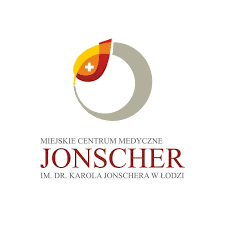 Łódź, październik 2021 rokWprowadzenieZgodnie z art. 59 ust. 4 ustawy z dnia 15 kwietnia 2011 r. o działalności leczniczej (Dz. U. z 2021 r. poz. 711, z późn. zm.) kierownik samodzielnego publicznego zakładu opieki zdrowotnej, którego roczne sprawozdanie finansowe zamyka się stratą netto, jest zobowiązany do sporządzenia programu naprawczego i przedstawienia go podmiotowi tworzącemu do zatwierdzenia. Program ten powinien być sporządzony na okres nie dłuższy niż trzy lata z uwzględnieniem raportu o sytuacji ekonomiczno-finansowej samodzielnego publicznego zakładu opieki zdrowotnej. Rachunek zysków i strat Miejskiego Centrum Medycznego im. dr. Karola Jonschera w Łodzi za 2020 rok zamknął się stratą netto w wysokości (-) 8 578 647,00 złotych, co zobowiązuje jednostkę do sporządzenia programu naprawczego.Miejskie Centrum Medyczne im. dr. Karola Jonschera w Łodzi realizowało „Program naprawczy na lata 2019-2020”. Program ten został zatwierdzony uchwałą Nr XVI/681/19 Rady Miejskiej w Łodzi z dnia 20 listopada 2019 r. w sprawie zatwierdzenia programu naprawczego samodzielnego publicznego zakładu opieki zdrowotnej o nazwie Miejskie Centrum Medyczne im. dr. Karola Jonschera w Łodzi.W dokumencie dokonano szczegółowej analizy sytuacji finansowo-ekonomicznej jednostki w szerszym zakresie niż przedstawiona w raporcie, tzn. obejmując trzy ostatnie lata 
(2018 r.-2020 r.), a także inne istotne dla jednostki zdarzenia, które wystąpiły do dnia złożenia programu naprawczego podmiotowi tworzącemu. Analiza ta pozwala na wyciągnięcie wniosków na temat przyczyn wystąpienia straty w 2020 roku, oraz określa możliwości poprawy wyniku w perspektywie 2-letniej. Niniejszy program naprawczy obejmuje działania na lata 2021-2022, część tych działań jest już w jednostce wdrażana.Uwarunkowania formalno-prawne i systemowe funkcjonowania jednostki Regulacje prawne kształtujące działalność Miejskiego Centrum Medycznego im. dr. Karola Jonschera w Łodzi i ich wpływ na funkcjonowanie jednostkiMiejskie Centrum Medyczne im. dr. Karola Jonschera w Łodzi, zwane dalej też Centrum lub jednostką, jest samodzielnym publicznym zakładem opieki zdrowotnej, dla którego podmiotem tworzącym jest Miasto Łódź. Obszar działania obejmuje w głównej mierze teren Miasta Łodzi.Centrum jest wpisane do Krajowego Rejestru Sądowego – w ramach Rejestru Stowarzyszeń, Fundacji i Samodzielnych Publicznych Zakładów Opieki Zdrowotnej (nr KRS 0000014060) – oraz do Rejestru Podmiotów Prowadzących Działalnością Leczniczą prowadzonego przez Wojewodę Łódzkiego (nr rejestru 000000004685). Centrum prowadzi działalność, w oparciu o następujące regulacje prawne:ustawę z dnia 15 kwietnia 2011 r. o działalności leczniczej i rozporządzenia wykonawcze, które określają m. in.:podstawowe zasady i obowiązki prowadzenia działalności leczniczej (obowiązek ubezpieczenia działalności, wpisu do rejestru podmiotów leczniczych, nadania statutu i regulaminu organizacyjnego),specjalne zasady prowadzenia gospodarki finansowej,zasady sprawowania nadzoru i kontroli przez podmiot tworzący i inne instytucje,normy zatrudnienia personelu;ustawę z dnia 27 sierpnia 2004 r. o świadczeniach opieki zdrowotnej finansowanych ze środków publicznych (Dz. U. z 2021 r. poz. 1285, z późn. zm.) i rozporządzenia wykonawcze), regulujące w szczególności:uprawnienia pacjentów do nieodpłatnych świadczeń,zakres świadczeń gwarantowanych,zasady finansowania świadczeń przez Narodowy Fundusz Zdrowia i innych płatników;statut Centrum nadany przez podmiot tworzący, ustalający nazwę, siedzibę, organy, cele i zadania jednostki;regulamin organizacyjny ustalony przez Dyrektora Centrum, określający szczegółową strukturę jednostki, zadania poszczególnych jej komórek organizacyjnych, zasady udzielania świadczeń, cenniki świadczeń i usług odpłatnych;zarządzenia Prezesa Narodowego Funduszu Zdrowia w zakresie zakontraktowanych świadczeń opieki zdrowotnej ustalających szczegółowe zasady i warunki ich finansowania i udzielania;przepisy regulujące zasady gospodarowania środkami publicznymi - ustawę z dnia 27 sierpnia 2009 r. o finansach publicznych (Dz. U. z 2021 r. poz. 305, z późn. zm.), ustawę z dnia 11 września 2019 r. - Prawo zamówień publicznych (Dz. U. z 2021 r. poz. 1129, z późn. zm.);przepisy regulujące zasady ustalania wynagrodzeń - ustawę z dnia 8 czerwca 2017 r. o sposobie ustalania najniższego wynagrodzenia zasadniczego niektórych pracowników zatrudnionych w podmiotach leczniczych (Dz. U. z 2021 r. poz. 1801) i inne regulacje, wewnętrzne regulaminy wynagradzania;inne przepisy szczególne dotyczące prowadzenia działalności leczniczej i innej określonej w statucie Centrum.Obecnie obowiązujące zasady finansowania świadczeń opieki zdrowotnej wynikają z nowelizacji przepisów ustawy o świadczeniach opieki zdrowotnej z 2017 roku. Wszystkie publiczne podmioty lecznicze prowadzące leczenie szpitalne zostały podzielone według formalnego klucza i przyporządkowane do odpowiednich kategorii, tj. szpitali I, II, III stopnia, szpitali ogólnopolskich, pulmonologicznych, pediatrycznych.Wprowadzony model finansowania zakłada finansowanie zdecydowanej większości świadczeń objętych siecią w drodze tzw. ryczałtu systemu podstawowego zabezpieczenia szpitalnego (ryczałtu PSZ). Kwota wypłacanego co miesiąc ryczałtu podlega wewnętrznemu podziałowi przez kierownika jednostki na poszczególne komórki organizacyjne, czyli rodzaje i zakresy świadczeń. W kolejnych okresach rozliczeniowych (kwartalnych, półrocznych lub rocznych) kwota ryczałtu podlega waloryzacji lub obniżeniu w zależności od:osiągnięcia procentowego wykonania poziomu świadczeń,w oparciu o tzw. wskaźniki jakościowe, czyli posiadanie stosownych certyfikatów zapewniających jakość świadczeń,struktury świadczeń: ambulatoryjne – szpitalne,zakresu realizowanych świadczeń.Kwota zwiększenia ryczałtu nie jest gwarantowana, lecz uzależniona od wartości środków posiadanych przez płatnika (np. ze zmniejszenia ryczałtu innym świadczeniodawcom).Część świadczeń objęta kontraktem sieciowym pozostaje finansowana w odrębny sposób, poza ryczałtem, według wcześniejszych zasad - są to m. in.:nocna i świąteczna opieka zdrowotna,szpitalny oddział ratunkowy,świadczenia diagnostyczne kosztochłonne (TK, gastroskopia, kolonoskopia),świadczenia zabiegowe endoprotezoplastyki stawu biodrowego i kolanowego,świadczenia zabiegowe usunięcia zaćmy.Świadczenia udzielane poza siecią, kontraktowane w drodze konkursu, pozostają rozliczane zgodnie z rzeczywistym wykonaniem.Decyzją Dyrektora Łódzkiego Oddziału Wojewódzkiego NFZ z dnia 27 czerwca 2017 roku w sprawie wykazu świadczeniodawców zakwalifikowanych do poszczególnych poziomów systemu podstawowego szpitalnego zabezpieczenia świadczeń opieki zdrowotnej na terenie województwa łódzkiego (PSZ) na okres od dnia 1 października 2017 r. do dnia 30 czerwca 2021 r. Miejskie Centrum Medyczne im. dr Karola Jonschera w Łodzi zostało zakwalifikowane do szpitali II stopnia. Struktura i organizacja jednostkiZgodnie ze statutem przyjętym uchwałą nr XLII/1310/21 Rady Miejskiej w Łodzi z dnia 12 maja 2021 r. zakres świadczeń zdrowotnych udzielanych przez Centrum obejmuje w szczególności: 1) zapewnienie całodobowej opieki lekarskiej i pielęgniarskiej, w tym: a) badania i porady lekarskie, b) leczenie, rehabilitację leczniczą, c) badania diagnostyczne, w tym z analityką medyczną, d) pielęgnację chorych, e) pielęgnację osób niepełnosprawnych i opiekę nad nimi; 2) udzielanie świadczeń zdrowotnych w zakresie podstawowej i specjalistycznej opieki zdrowotnej w warunkach ambulatoryjnych; 3) udzielanie świadczeń nocnej i świątecznej opieki zdrowotnej; 4) opiekę zdrowotną w zakresie pielęgniarstwa i położnictwa; 5) świadczenia z zakresem medycyny szkolnej; 6) orzekanie i opiniowanie o stanie zdrowia; 7) zapobieganie powstawaniu urazów i chorób poprzez działania profilaktyczne; 8) czynności z zakresu zaopatrzenia w przedmioty ortopedyczne i środki pomocnicze.W 2020 roku świadczenia opieki zdrowotnej były udzielane w pięciu lokalizacjach na terenie Miasta Łodzi: I.	Szpital im. dr. K. Jonschera - ul. Milionowa 14:1) w oddziałach szpitalnych (Oddział Anestezjologii i Intensywnej Terapii, Oddział Chirurgiczny Ogólny, Oddział Chirurgii Urazowo-Ortopedycznej, Oddział Chorób Wewnętrznych i Kardiologii, Oddział Neurologiczny, Oddział Okulistyczny, Oddział Rehabilitacji Neurologicznej, Oddział Rehabilitacyjny, Oddział Udarowy, Szpitalny Oddział Ratunkowy, Oddział Ginekologii Operacyjnej i Zachowawczej, Oddział Obserwacyjno-Zakaźny),2) w przychodni przyszpitalnej (Poradnia Chirurgii Ogólnej, Poradnia Chirurgii Urazowo – Ortopedycznej, Poradnia Endokrynologiczna, Poradnia Gastroenterologiczna, Poradnia Kardiologiczna, Poradnia Neurologiczna, Poradnia Okulistyczna, Poradnia Proktologiczna, Poradnia Pulmonologiczna, Poradnia Stwardnienia Rozsianego, Poradnia Rehabilitacyjna, Poradnia Nocnej i Świątecznej Opieki Zdrowotnej),3) w pracowniach diagnostycznych (Pracownia Angiografii Fluoresceinowej, Pracownia Diagnostyki Laboratoryjnej, Pracownia Diagnostyki Obrazowej: Densytometrii, USG, RTG, TK, Pracownia EEG, Pracownia EMG, Pracownia Endoskopii, Ośrodek Diagnostyki Chorób Układu Krążenia: EKG, Holtera i Prób Wysiłkowych),4) w Ośrodku Rehabilitacji Dziennej i Zakładzie Rehabilitacji Leczniczej;II.	Szpital im. dr. H. Jordana - ul. Przyrodnicza 7/9:1) w przychodni przyszpitalnej (Poradnia Chorób Metabolicznych, Poradnia Diabeto-logiczna, Poradnia Geriatryczna, Poradnia Nocnej i Świątecznej Opieki Zdrowotnej),2) w pracowniach diagnostycznych (Pracownia Diagnostyki Laboratoryjnej, Pracownia Diagnostyki Obrazowej: USG, RTG, Pracownia EKG, Pracownia Endoskopii, Pracownia Holtera i Prób Wysiłkowych),3) w Ośrodku Opieki Medycznej Dziennej4) w Zakładzie Opiekuńczo-Leczniczym;III.	Przychodnia Lecznicza - ul. Lecznicza 6 1) w przychodni Podstawowej Opieki Zdrowotnej,2) w przychodni specjalistycznej (Poradnia Chirurgii Ogólnej, Poradnia Chirurgii Urazowo - Ortopedycznej dla Dorosłych i dla Dzieci, , Poradnia Dermatologiczna, Poradnia Leczenia Wad Postawy u Dzieci i Młodzieży, Poradnia Neurologiczna dla Dzieci, Poradnia Otorynolaryngologiczna dla Dorosłych i dla Dzieci, Poradnia Położniczo-Ginekologiczna, Poradnia Stomatologiczna, Pielęgniarska Opieka Długoterminowa Domowa), 3) w pracowniach diagnostycznych (Pracownia Diagnostyki Laboratoryjnej, Pracownia Diagnostyki Obrazowej: USG, RTG, Pracownia EKG, Pracownia EEG, Pracownia Holtera i Prób Wysiłkowych),4) w Ośrodku Rehabilitacji Dziennej i Ośrodku Rehabilitacji Kardiologicznej,5) w Zakładzie Rehabilitacji (Poradnia Rehabilitacyjna dla Dzieci, Poradnia Rehabilitacyjna dla Dorosłych, Dział Fizjoterapii dla Dorosłych i Dzieci, Dział Masażu Leczniczego);IV.	Przychodnia Lecznicza - ul. Zarzewska 56/58:w filii przychodni Podstawowej Opieki Zdrowotnej;V.	Poradnia - ul. Sterlinga 29. 1) w Poradni Nocnej i Świątecznej Opieki Zdrowotnej. Zakres udzielanych świadczeń opieki zdrowotnej Jednostka realizuje swoje zadania w ramach umów zawartych z Łódzkim Oddziałem Wojewódzkim Narodowego Funduszu Zdrowia na świadczenia opieki zdrowotnej finansowane ze środków publicznych w rodzajach:leczenie szpitalne, ambulatoryjna opieka specjalistyczna,podstawowa opieka zdrowotna,rehabilitacja lecznicza,leczenie stomatologiczne.W ramach tzw. sieci szpitali zagwarantowane zostało finansowanie w ww. okresie świadczeń w zakresie następujących profili systemu zabezpieczenia:choroby wewnętrzne,położnictwo i ginekologia,izba przyjęć,świadczenia w szpitalnym oddziale ratunkowym,neurologia,anestezjologia i intensywna terapia,chirurgia ogólna,ortopedia i traumatologia narządu ruchu,okulistyka.Kontrakt „sieciowy” obejmował w 2020 roku także porady w poradniach przyszpitalnych odpowiadających tym profilom, tj.:poradni położniczo-ginekologicznej,poradni dermatologicznej,poradni chirurgii ogólnej,poradni ortopedycznej,poradni leczenia wad postawy u dzieci i młodzieży,poradni endokrynologicznej,poradni gastroenterologicznej,poradni kardiologicznej,poradni neurologicznej,poradni leczenia gruźlicy i chorób płuc,poradni okulistycznejoraz inne zakresy świadczeń, tj.:rehabilitację leczniczą realizowaną w warunkach stacjonarnych i dziennych,badania diagnostyczne w zakresie tomografii komputerowej, gastroskopii i kolonoskopii,diagnostykę i leczenie onkologiczne w zakontraktowanych profilach,programy lekowe,świadczenia endoprotezoplastyki stawu biodrowego i kolanowego,świadczenia zabiegowe w zakresie usunięcia zaćmy,świadczenia nocnej i świątecznej opieki zdrowotnej.  Pozostała działalność jednostkiCentrum może także uzyskiwać środki finansowe z odpłatnej działalności leczniczej oraz z innej działalności niż lecznicza, w zakresie nieograniczającym działalności statutowej, a w szczególności z: 1) obrotu: a) produktami leczniczymi i wyrobami medycznymi, b) artykułami komplementarnymi do usług medycznych, c) artykułami zielarskimi i higieniczno-kosmetycznymi, d) artykułami galanterii przemysłowej, e) artykułami spożywczymi; 2) dzierżawy i najmu; 3) usług:a) w dziedzinie odnowy biologicznej, b) stołówkowych dla pacjentów i osób odwiedzających pacjentów, c) przygotowywania i dostarczania posiłków dla odbiorców zewnętrznych, d) prowadzenia szkoleń zewnętrznych i wewnętrznych,e) sterylizacji narzędzi, materiałów i sprzętu wielorazowego użytku. Usługi medyczne poza świadczeniami finansowanymi przez NFZ (komercyjne) stanowią niewielką część działalności i dotyczą w głównej mierze diagnostyki realizowanej komercyjnie i świadczeń wykonywanych na zlecenie innych podmiotów medycznych. Zgodnie z zapisami statutu Centrum wykonuje także określone w odrębnych przepisach zadania związane z potrzebami obronnymi państwa oraz gotowości do działania w sytuacjach kryzysowych i stanach nadzwyczajnych, jak również organizuje i prowadzi działalność szkoleniową dla osób wykonujących zawody medyczne.Centrum posiada akredytację do prowadzenia specjalizacji lekarskich i staży kierunkowych, dzięki czemu może pozyskiwać nowe kadry kształcących się lekarzy, jak również finansowanie ich wynagrodzenia. Stan na początek 2020 roku prezentuje poniższy wykaz miejsc specjalizacyjnych, na które jednostka posiadała akredytację.Na podstawie umów zawartych z Ministerstwem Zdrowia jednostka prowadzi obecnie szkolenie specjalizacyjne 42 lekarzy w trybie rezydentury oraz staże podyplomowe dla 22 lekarzy stażystów.Otoczenie konkurencyjneMiejskie Centrum Medyczne im. dr. K. Jonschera w Łodzi jest jedynym szpitalem II stopnia na terenie miasta Łodzi.Pozostałe placówki funkcjonujące w sieci szpitali zlokalizowane w Łodzi to:Sumaryczna wartość ryczałtu dla łódzkich szpitali wyniosła w 2020 roku ponad 1 010 868 tys. złotych. Wartość ta wzrosła w porównaniu z rokiem wcześniejszym o 2,1%. W roku 2020 udział ryczałtu który przypadł Miejskiemu Centrum Medycznemu im. Karola Jonschera w Łodzi wyniósł 4,53% podczas gdy rok wcześniej wynosił on 4,86% i wartościowo spadł o 4,8%. Gdyby Centrum miało taki sam udział procentowy jak w roku 2019 jego wartość powinna być o ponad 3 336 tys. zł wyższa.Centrum było na początku 2020 roku jednym z 4 szpitali w Łodzi posiadających w strukturze Szpitalny Oddział Ratunkowy. W trakcie 2020 roku NFZ zakontraktował dodatkowo te świadczenia w dwóch szpitalach. Wzrost stawki ryczałtu następuje w korelacji ze wzrostem ilości wykonanych świadczeń zdrowotnych. Najwyższy przyrost nastąpił w 2020 roku w SPZOZ USK im. Barlickiego i w Miejskim Centrum Medycznym im. dr. Karola Jonschera w Łodzi. Średniomiesięczny ryczałt w SOR przedstawia poniższa tabela: Analiza zobowiązań i należnościNa dzień bilansowy jednostka posiadała Zobowiązania długoterminowe w kwocie 20 841 731,25 zł. W całości są to zobowiązania z tytułu kredytów i pożyczek . W porównaniu do roku poprzedniego nastąpiło zmniejszenie wartości tych zobowiązań o (-) 2 561 536,00 zł. Zobowiązania krótkoterminowe wyniosły 30 660 707,86 zł i stanowią 59,5% zobowiązań bilansowych. W porównaniu do roku poprzedniego nastąpił wzrost wartości tych zobowiązań o 9 454 554,32 zł. Szczegółową analizę dynamiki zobowiązań długoterminowych i krótkoterminowych w latach 2018-2020 przedstawiono w tabeli.Łączne zobowiązania jednostki z tytułu kredytów i pożyczek na dzień 31.12.2020 r. wyniosły 24 223 779,25 zł, stanowiąc 47,03% zobowiązań bilansowych. W odniesieniu do stanu na dzień 31.12.2019 r. zobowiązania te spadły w ciągu ostatniego roku o 2 561 000,00 zł. Zobowiązania te spadły w ciągu roku o 9,57% na skutek spłat kolejnych rat kredytu udzielonego przez BGK.Największą grupę w strukturze zobowiązań krótkoterminowych stanowią zobowiązania z tytułu dostaw i usług. Ich wartość na koniec 2020 roku jest o 62,60% wyższa niż w roku poprzednim. Zobowiązania z tytułu wynagrodzeń wzrosły o 66,91% w porównaniu z rokiem poprzednim, inne zobowiązania spadły o 13,79% natomiast zobowiązania z tytułu podatków i ubezpieczeń wzrosły o 37,11%. Wzrost stanu zobowiązań w tych grupach odzwierciedla wzrost kosztów w ostatnim roku. Dane o zobowiązaniach zobrazowano na wykresie.Analiza zobowiązań po zakończeniu 2020 roku wskazuje na postępujący ich wzrost będący skutkiem problemów z płynnością finansową. Zgodnie z bilansem jednostki sporządzonym na dzień 31.12.2020 r. wartość zobowiązań przedstawia się następująco:Terminowa spłata zobowiązań długoterminowych generuje niestety narastanie zobowiązań wymagalnych. Na dzień 31.12.2019 r. Miejskie Centrum Medyczne im. dr Karola Jonschera w Łodzi posiadało zobowiązania wymagalne w kwocie 3 719 137 zł. Według sprawozdania na dzień 31.12.2020 r. zobowiązania wymagalne sumarycznie wynoszą 8 435 789,53 zł (wzrost o 126% r/r), w szczególności:z tytułu zakupu leków i materiałów medycznych wynosi 3 421 220,85 zł,z tytułu zakupu sprzętu i aparatury medycznej 1 568 364,81 zł,z tytułu zakupu usług obcych (transportowych, medycznych, itp.) 1 100 018,75 zł,pozostałe wymagalne zobowiązania cywilnoprawne 2 333 226,84 zł,odsetki od wymienionych pozycji 12 958,28 zł. Analiza wskaźnikowa na podstawie „Raportu o sytuacji ekonomiczno-finansowej Miejskiego Centrum Medycznego im. dr Karola Jonschera w Łodzi” za 2019 i 2020 rokZgodnie z art. 53a ustawy z dnia 15 kwietnia 2011 r. o działalności leczniczej oraz rozporządzeniem Ministra Zdrowia z dnia 12 kwietnia 2017 roku w sprawie wskaźników ekonomiczno-finansowych niezbędnych do sporządzenia analizy oraz prognozy sytuacji ekonomiczno-finansowej samodzielnych publicznych zakładów opieki zdrowotnej, integralną częścią raportu o sytuacji ekonomiczno-finansowej złożonego za 2020 rok przez kierownika spzoz podmiotowi tworzącemu jest analiza sytuacji finansowej za ostatni rok. Złożone przez Centrum raporty za lata 2019 i 2020 zawierają wyliczenia wskaźników ekonomicznych, określonych w ww. rozporządzeniu: Wskaźniki zyskowności przyjmują w 2020 roku podobnie jak rok wcześniej wartość ujemną ze względu na ujemny wynik finansowy (stratę netto). Na skutek zwiększenia wysokości straty wartości wszystkich wskaźników w tym zakresie uległy pogorszeniu. Zgodnie z regulacjami ww. rozporządzenia Ministra Zdrowia zyskowność jednostki w 2020 roku została oceniona na 0 punktów. Ten wynik nie uległ zmianie od wyniku roku poprzedniego.Wskaźniki płynności osiągają wartość 0,44 i 0,39 w 2020 roku. Pożądanym wynikiem jest wartość wskaźnika na poziomie 1,0 oznaczająca pełną natychmiastową wypłacalność jednostki w stosunku do wierzycieli zobowiązań bieżących (krótkoterminowych). W odniesieniu do podmiotów leczniczych za zadowalający uznaje się wynik w przedziale od 0,6 do 1,0 dla płynności bieżącej i od 0,50 do 1,00 dla płynności szybkiej. Niestety progi te nie zostały osiągnięte stąd spadek punktowy w obu tych zakresach i negatywna ocena płynności jednostki.Wskaźniki efektywności określają zdolność jednostki do ściągania należności oraz regulowania zobowiązań. Wskaźnik rotacji należności o wartości 26 dni (o 7 dni szybciej niż w roku poprzednim) wskazuje na brak poważniejszych zakłóceń w egzekwowaniu należności, z kolei w przypadku wskaźnika rotacji zobowiązań jego wartość na poziomie 47 dni (o 16 dni dłużej niż w roku poprzednim) oznacza wydłużenie terminu regulowania wierzytelności, co niestety skutkuje wzrostem zobowiązań wymagalnych.Wskaźniki zadłużenia mają za zadanie monitorowanie bezpieczeństwa funkcjonowania jednostki w aspekcie jej wypłacalności. Zaciąganie zobowiązań ponad możliwości płatnicze jednostki może prowadzić w krótkim czasie do poważnych zakłóceń płynności finansowej, a w dalszej perspektywie, do utrudnień w prowadzeniu działalności. W przypadku wartości wskaźnika zadłużenia aktywów na poziomie 48,05% oraz wskaźnika wypłacalności na poziomie 1,54 nie występuje takie ryzyko, niemniej rosnące wskaźniki w porównaniu do roku wcześniejszego świadczą o pogarszającej się sytuacji w tym zakresie.Analiza rentowności działalności leczniczej  za lata 2018- 2020W oparciu o dane o przychodach i kosztach za okres 2018 r. do końca 2020 r. dokonano analizy rentowności poszczególnych zakresów działalności leczniczej prowadzonej przez Miejskie Centrum Medyczne im. dr Karola Jonschera w Łodzi.Lecznictwo szpitalneW zakresie leczenia szpitalnego na przestrzeni badanego okresu nastąpił spadek rentowności oddziałów szpitalnych z wartości (-) 12,0% w 2018 roku przez (-) 5,3 % w 2019 roku do (-) 12,3% na koniec 2020 roku. Wynika to z faktu, że przychody dla tej grupy świadczeń wzrosły w 2019 roku o 8%, natomiast w roku 2020 to 2% wyższe przychody niż rok wcześniej. Koszty w tym okresie wzrosły o 1% w 2019 roku, natomiast w 2020 roku odnotowano aż 8% wzrost rok do roku. Główną przyczyną wzrostu kosztów to zwiększenie zapotrzebowania na środki ochrony osobistej w związku z epidemią koronawirusa oraz kwoty dodatków „covidowych” dla personelu medycznego. Istotne były także inne czynniki, które będą omówione szerzej w kolejnych punktach opracowania.Po 2020 roku najwyższą rentownością charakteryzują się oddziały: Oddział Okulistyczny (5,0%) i Oddział Anestezjologii i Intensywnej Terapii (9,1%). Te dwa oddziały wygenerowały łącznie w 2020 roku ponad 1.520 tys. zł zysku.Aż trzy oddziały w ciągu 2020 roku uzyskały rentowność poniżej (-) 30%. W 2019 roku tylko jeden oddział miał wskaźnik poniżej 30%. Do oddziałów tych należą: Szpitalny Oddział Ratunkowy (-) 34,0%, Oddział Chirurgiczny z rentownością na poziomie (-) 32,0% oraz Oddział Ginekologii Operacyjnej i Zachowawczej (-) 38,9%. Oddziały o ujemnej rentowności wygenerowały łączną stratę ponad (-) 7 874 tys. zł, która pięciokrotnie przewyższa zyski najbardziej rentownych oddziałów.Główne przyczyny to brak realizacji świadczeń planowych – szczególnie istotne w przypadku Oddziału Chirurgii Ogólnej i Ginekologii. Szpitalny Oddział Ratunkowy pozostaje od lat niedochodowy ze względu na niską stawkę ryczałtu. Ponadto z roku na rok wzrasta liczba pacjentów obsługiwanych przez SOR, zarówno przywożonych przez karetki systemu ratownictwa medycznego, jak i zgłaszających się samodzielnie. Wpływ na ten stan rzeczy ma zarówno niekorzystne w tym aspekcie położenie geograficzne (szpital jest najbardziej wysuniętą na południowy wschód miasta placówką z SOR), jak i fakt, że w mieście funkcjonowały do sierpnia 2020 roku jedynie cztery zakontraktowane w NFZ szpitalne oddziały ratunkowe. Pozostałe oddziały również zanotowały spadek rentowności związany z mniejszą liczbą pacjentów.Po pozytywnej tendencji, gdy łączna strata oddziałów szpitalnych zmniejszyła się 
z (-) 8 351 tys. zł w 2018 roku o ponad połowę do (-) 4 002 tys. zł w 2019 roku, 2020 rok przyniósł stratę na poziomie (-) 9 395 tys. zł wpływającą w decydujący sposób na łączny wynik finansowy Centrum.Szczegółowe dane zawarte są w tabelach nr A-D.Ambulatoryjna opieka specjalistycznaŁączny wynik finansowy komórek realizujących ambulatoryjną opiekę specjalistyczną wyniósł w 2018 roku (-) 1 216 tys. zł , w 2019 roku strata wzrosła do (-) 1 521 tys. zł, by w 2020 roku wzrosnąć do (-) 1 710 tys. zł. W okresie tym wzrosły przychody z 10.403 tys. zł w 2018 roku do 12 341 tys. zł w 2019 roku i 13 730 tys. zł w 2020 roku. Przychody wzrosły w znaczącej części tylko o wartość zakontraktowanych świadczeń w Poradni Nocnej i Świątecznej Opieki Zdrowotnej którą realizujemy przy ulicy Milionowej i Przyrodniczej. Ta nowa forma świadczeń została nam narzucona jako warunek wejścia szpitala do sieci w IV kwartale 2017 roku. Niestety świadczenia te zostały przez NFZ niedoszacowane, a niewielkie wzrosty stawki ryczałtu nie rekompensują ponoszonych w tym zakresie kosztów. Stratę, którą nasza jednostka poniosła z tytułu ich realizacji w okresie 2018 r.-2020 r. wyniosła łącznie dla obu lokalizacji ponad (-) 1 153 tys. zł.Sumaryczna rentowność ambulatoryjnej opieki specjalistycznej w badanym okresie ma stałą tendencję malejącą: pogorszyła się (-) 11,7% w 2018 roku, (-) 12,3% w 2019 roku do 
(-) 12,5% w 2020 roku.W zakresie świadczeń ambulatoryjnych w 2020 roku rentownymi pozostały:- Poradnia Okulistyczna (29,8%)- Poradnia endokrynologiczna (1,1%)- Poradnia proktologiczna (33,1%)Większość zakresów jednak pozostaje z wynikiem ujemnym, najgorsze wskaźniki rentowności generują:- Poradnia Okulistyczna / Lecznicza (- 448%) przy czym pokryte jest to zyskiem z udzielanych w tym zakresie świadczeń w poradni przy ul. Milionowej,- Poradnia Otolaryngologiczna (- 147%),- Poradnia Rehabilitacyjna/Lecznicza (- 98%).Na wyniki finansowe poradni w znaczący wpływ miała mniejsza zgłaszalność pacjentów w okresie pandemii.StomatologiaWynik finansowy poradni stomatologicznej wyniósł w 2018 roku (-) 144 tys. zł. W 2019 roku strata wzrosła do (-) 220 tys. zł , a w 2020 roku wyniósł (-) 161 tys. zł. Przychody w zakresie udzielanych świadczeń stomatologicznych spadły z 258 tys. zł w 2018 roku do 234 tys. zł w 2019 roku, natomiast w 2020 roku wyniosły jedynie 198 tys. zł. W 2019 roku odnotowano wzrost kosztów tej działalności o 13%, natomiast w 2020 roku obniżono koszty o ok 21% w stosunku do poprzedniego roku.Podstawowa Opieka ZdrowotnaDziałalność w zakresie Podstawowej Opieki Zdrowotnej w okresie 2018-2020 roku w całości bilansuje się z dodatnim wynikiem finansowym. W 2018 roku wygenerowany zysk z tej działalności wyniósł 233 tys. zł, w kolejnym roku 250 tys. zł, by w 2020 roku zamknąć się kwotą 348 tys. zł.Analiza działalności leczniczej poszczególnych ośrodków wskazuje na duży wpływ na ich rentowność ze względu na ryczałtowe środki przekazywane przez NFZ pozwalające pokryć ponoszone koszty.Przychody z całej działalności leczniczej i pozostałej były w tym roku wyższe niż rok wcześniej o 8%, przy wzroście kosztów w tym zakresie aż o 11%, co niestety generuje wyższą stratę i spadek rentowności z (-) 57,2% w 2019 roku do (-) 10,2% w 2020 roku.Wyniki oddziałów przedstawia poniższy wykres, a szczegółowe dane dotyczące przychodów, kosztów, wyniku i rentowności ośrodków powstawania kosztów zawarte są w tabelach A-D.Przychody – tab. nr AKoszty –tab.nr BWynik finansowy – tab.nr CWskaźnik rentowności netto (zysk/przychód) – tab. nr DRealizacja „Programu naprawczego Miejskiego Centrum Medycznego im. dr. Karola Jonschera w Łodzi na lata 2019-2020” Miejskie Centrum Medyczne im. dr. Karola Jonschera w Łodzi przygotowało w miesiącu wrześniu 2019 roku program naprawczy, zgodnie z regulacjami ustawowymi (art. 59 ust. 4 ustawy z dnia 15 kwietnia 2011 roku o działalności leczniczej). Założenia do programu oparto na: Rocznym sprawozdaniu finansowym Centrum za 2018 rok, zatwierdzonym zarządzeniem Nr 1453/VIII/19 Prezydenta Miasta Łodzi z dnia 27 czerwca 2019 roku, oraz Raporcie o sytuacji finansowo-ekonomicznej Centrum za 2018 rok złożonym podmiotowi tworzącemu w dniu 31 maja 2019 roku.Program został zatwierdzony uchwałą Nr XVI/681/19 Rady Miejskiej w Łodzi z dnia 20 listopada 2019 r. w sprawie zatwierdzenia programu naprawczego samodzielnego publicznego zakładu opieki zdrowotnej o nazwie Miejskie Centrum Medyczne im. dr. Karola Jonschera w Łodzi,Poniżej przedstawiamy opis działań zmierzających do poprawy w 2019 roku sytuacji ekonomiczno-finansowej wraz ze wskazaniem osiągniętych korzyści – efektów zarówno finansowych, jak i nie finansowych, które wpłynęły na poprawę sytuacji ekonomiczno-finansowej i organizacyjnej jednostki.A - Zmiany organizacyjne w zakresie świadczeń realizowanych przy ul. Przyrodniczej – zamknięcie oddziałów internistycznych i utworzenie zakładu opiekuńczo-leczniczegoZ dniem 1 lipca 2019 roku zaprzestano udzielania świadczeń medycznych w funkcjonujących przy ul. Przyrodniczej: Oddziale Chorób Wewnętrznych i Geriatrii oraz Oddziale Chorób Wewnętrznych, Geriatrii i Diabetologii. Personelowi medycznemu zatrudnionemu dotychczas w powyższych oddziałach zostały zaproponowane nowe warunki z zachowanym poziomem wynagrodzenia zasadniczego. Pielęgniarki zostały przeniesione do następujących komórek organizacyjnych: na SOR (3 osoby), na OIOM (2 osoby), na Oddział Rehabilitacyjny (3 osoby), na Oddział Chorób Wewnętrznych i Kardiologii (10 osób), na Oddział Neurologiczny (1 osoba), na Oddział Chirurgii Ogólnej (1 osoba), oraz 14 osób do czasu uruchomienia działalności w zakładzie opiekuńczo-leczniczym pracowało w Oddziale Chorób Wewnętrznych i Kardiologii lub innych oddziałach, według bieżącego zapotrzebowania (urlopy, zwolnienia lekarskie ). Lekarze zatrudnieni dotychczas w oddziałach częściowo zostali zatrudnieni w Nocnej i Świątecznej Opiece zdrowotnej (3 osoby) oraz w Oddziale Neurologicznym (1 osoba). 4 lekarzy rozwiązało umowę na mocy porozumienia stron.Równocześnie z powyższymi działaniami pomieszczenia po zlikwidowanych oddziałach pozwoliły na utworzenie Zakładu Opiekuńczo-Leczniczego (opieki stacjonarnej). Wystąpiliśmy do NFZ z ofertą na udzielanie świadczeń w powyższym zakresie. Uzyskaliśmy w tym zakresie kontrakt o wartości 181.883 zł na miesiące listopad-grudzień 2019 roku. Faktycznie wykonaliśmy i rozliczyliśmy z NFZ świadczenia o wartości 154.900 złotych natomiast pacjenci wnieśli opłaty w wysokości 67.311 złotych.Zakładane skutki finansowe powyższych zmian obejmowały:- zmniejszenie kosztów jednostki o koszty procedur wykonywanych dla likwidowanych oddziałów (ok. 700 tys. zł rocznie),- częściowe zmniejszenie kosztów pracy o wynagrodzenia 4 lekarzy (ok. 500 tys. zł rocznie),- zmniejszenie kosztów bezpośrednich oddziałów (leki, sprzęt jednorazowy, usługi bezpośrednie itd.) (ok. 1 700 tys. zł rocznie).Faktycznie zrealizowane skutki finansowe w drugim półroczu 2019 roku:  - zmniejszenie kosztów jednostki o koszty procedur wykonywanych dla likwidowanych oddziałów (ok. 352 tys. zł wyliczone na podstawie wykonania w I półroczu),- częściowe zmniejszenie kosztów pracy o wynagrodzenia 4 lekarzy (ok. 240 tys. zł wyliczone na podstawie wykonania w I półroczu),- zmniejszenie kosztów bezpośrednich oddziałów - materiałów (leki, sprzęt jednorazowy – 328 tys. zł), procedury medyczne 526 tys. zł, tj. łącznie 854 tys. zł wyliczone na podstawie wykonania w I półroczu.B - Zwiększenie przychodów z działalności leczniczej2.1 Zakładano zwiększenie przychodów z ryczałtu o 1 892 tys. zł w 2019 roku. Faktyczne zwiększenie ryczałtu PSZ (wartość końcowa – wartość zakontraktowana z NFZ na początku 2019 roku) wyniosła 1.612.000 złotych przy czym wartość łączna uwzględnia zmniejszenie w II półroczu ryczałtu za świadczenia na oddziałach wewnętrznych przy ul. Przyrodniczej.2.2 Zakładano zwiększenie przychodów z tytułu wykonanych procedur onkologicznych o ponad 50% w stosunku do ich wartości w roku 2018 (wykonanie za 2018 rok: 945 348 zł).Faktyczne wykonanie procedur onkologicznych w 2019 roku wyniosła:Ambulatoryjna opieka - 1 428,11 zł,Oddział Ginekologii Operacyjnej i Zachowawczej (Milionowa) - 642 658,00 zł,Oddział Chirurgiczny Ogólny - 1 325 068,14 zł,Razem wykonano świadczeń o wartości 1 969 154,25 zł tj. o 108% więcej niż w 2018 roku.2.3 Zakładano zwiększenie przychodów za wykonanie świadczenia opieki zdrowotnej dla więźniów trzykrotnie w porównaniu do wykonania z roku 2018  tj. wartości 37 490 zł,Faktyczne wykonanie za 2019 rok wyniosło 99.347 złotych, tj. 265% wykonania z 2018 roku.C - Inne działaniaDążenie do skrócenia czasu hospitalizacji pacjentów w oddziałach zachowawczych.Na większości oddziałów szpitalnych udało się w 2019 roku skrócić średni czas hospitalizacji.Wyjątkiem jest Oddział Chorób wewnętrznych i kardiologii, gdzie czas pobytu pacjenta minimalnie wydłużył się, ale spowodowane to było także przejęciem pacjentów ze zlikwidowanych oddziałów geriatrycznych przy ul. Przyrodniczej. Wydłużenie średniego pobytu nastąpiło także na oddziałach: Anestezjologii i Intensywnej Terapii, Rehabilitacyjnym i Rehabilitacji Neurologicznej. Pobyty te finansowane są przez NFZ za każdy osobodzień.D - Działania w kierunku poprawy płynności finansowejProwadzony był stały monitoring oraz działania mające na celu ściągnięcie należności od świadczeniobiorców, dla których wykonujemy usługi zdrowotne. W przypadku posiadania chwilowych nadwyżek pieniężnych środki były lokowane na krótki okres na lokatach bankowych.E - Sytuacja finansowa jednostki za rok 2019: porównanie przychodów, kosztów, wyniku finansowego wynikająca z programu naprawczegoPodstawą projekcji finansowej na rok 2019 i następne był Rachunek Zysków i Strat umieszczony w „Raporcie o sytuacji finansowo-ekonomicznej Centrum za 2018 rok” złożonym podmiotowi tworzącemu w dniu 31 maja 2019 roku.Poniżej przedstawiamy szczegółowe zestawienie wartości planowanych i faktycznie wykonanych na dzień 31.12.2019 roku:Przyjęta do programu naprawczego projekcja RZiS powstała na podstawie obowiązujących umów i uwarunkowań znanych w miesiącu maju 2019 roku.W trakcie roku udało się uzyskać wyższe o 2.935 tys. złotych przychody z NFZ, a w całości przychody netto były wyższe o 3.147 tys. zł, tj. 3,2%. Jednocześnie ze wzrostem wartości przychodów nastąpił wzrost kosztów działalności operacyjnej o 2.551 tys. zł, tj. 2,4%. Należy tu podkreślić, że niższy wzrost kosztów spowodował poprawę planowanego pierwotnie wyniku.Zmiany w zakresie przychodów dotyczyły w głównej mierze przychodów z tytułu realizacji świadczeń dla NFZ. Wartość ta w miesiącu sierpniu uległa obniżeniu w zakresie ryczałtu PSZ ze względu na zamknięcie oddziałów wewnętrznych oraz izby przyjęć przy ulicy Przyrodniczej. W kolejnych okresach ulegała podwyższeniu, a także NFZ finansował większą ilość świadczeń w zakresie hospitalizacji poza ryczałtem i świadczeń onkologicznych. Sumarycznie wykonano świadczenia o 2.935 tys. zł wyższe niż pierwotnie planowano. Ważną pozycją, gdzie także zanotowaliśmy wzrost była kwota refundacji dla osób odbywających staże i dla rezydentów. W tym zakresie przychody wzrosły o 875 tys. zł, tj. o 22,2% w stosunku do pierwotnie planowanych wartości.Wraz ze wzrostem przychodów nastąpił wzrost kosztów działalności operacyjnej. Był on na niższym poziomie niż wzrost przychodów ale uwzględniał koszty ponoszone na dodatkowych pacjentów. W zakresie materiałów odnotowaliśmy zużycie wyższe o 0,9% od pierwotnie planowanej wartości , w tym zakup leków pochłonął kwoty o 2% wyższe od planowanych.W zakresie kosztów energii dzięki sprzyjającej aurze i ograniczeniom we wzroście cen jednostkowych energii elektrycznej który zakładaliśmy, uzyskano sumaryczne oszczędności w wysokości 845 tys. zł co stanowiło ponad 1/4 poniesionych kosztów.Na wyższym poziomie o 2 % od zakładanego były usługi obce. Wśród nich najwyższy wzrost dotyczył usług medycznych związany z realizacją większej ilości świadczeń ale również podnoszeniem cen jednostkowych w ogłaszanych postępowaniach przez personel medyczny.Wzrost nastąpił także w pozycji wynagrodzeń. Tutaj musieliśmy wypłacić wyższe o 740 tys. zł wynagrodzenia dla stażystów i rezydentów (część tych środków otrzymaliśmy). Byliśmy także zobowiązani do rozliczeń z pracownikami, którzy po likwidacji oddziałów na ul. Przyrodniczej zrezygnowali z pracy w Centrum.Wzrost o 4,8% kosztów ubezpieczeń społecznych był pochodną wzrostu sumarycznego wynagrodzeń o 5,8%. Przychody i koszty operacyjne i finansowe były na poziomach porównywalnych z planowanymi wartościami. Strata na koniec roku dzięki podjętym działaniom naprawczym była o prawie 900 tys. złotych niższa od wartości planowanej.F - Analiza rentowności działalności leczniczej za rok 2019 i 2020Analiza przychodów, kosztów, wyniku i rentowności zawierająca dane za 2019 i 2020 rok została pokazana i omówiona w tabelach  A-D na stronach 31-42. Wynik działalności medycznej na skutek podjętych działań naprawczych uległ poprawie w 2019 roku. Zmniejszono w tym obszarze stratę  z wysokości (-) 9 989 814,05 zł w 2018 roku do 
(-) 7.375.778,85 zł w 2019 roku.G - PodsumowaniePrzeprowadzanie działań naprawczych w 2019 roku napotykało na liczne trudności. Po dokonaniu zmian organizacyjnych w lokalizacji przy ul. Przyrodniczej Narodowy Fundusz Zdrowia nie zakontraktował z nami usług w zakresie Zakładu Opiekuńczo-Leczniczego mimo złożonej oferty w tym zakresie. Przesunięcie uruchomienia tej działalności w czasie - do listopada, wpłynęło na koszty i ograniczyło uzyskane przychody. Centrum nie ma wpływu na regulacje prawne, które dotyczą bezpośrednio naszej jednostki, ale także naszych dostawców czy kontrahentów. Wprowadzony we wrześniu 2019 roku skokowy wzrost płacy minimalnej na kolejny rok z 2250 zł na 2600 zł spowodował konieczność modyfikacji założeń finansowych. W przypadku tej zmiany szacujemy, że dotyczy ona około 140 pracowników naszej jednostki, a bezpośredni wzrost kosztów z tego tytułu może wynieść około 887 tys. złotych. Oczywiście wpłynie to też na koszty usług outsourcingowych  (sprzątanie, ochrona, pranie, żywienie), gdzie nasi dostawcy podniosą ceny za świadczone usługi. Wzrost kosztów z tego tytułu szacujemy na około 760 tys. złotych. Wpływ podwyżki wynagrodzenia minimalnego ma także pośredni wpływ na kształtowanie się kosztów wynagrodzeń tych osób, których dochody dotychczas były w pobliżu wysokości obecnej minimalnej kwoty. Aby nie nastąpiło spłaszczenie wynagrodzeń także te osoby powinny uzyskać podwyżki. Przekłada się to także na sytuację u naszych kontrahentów, a także na wzrost cen jednostkowych świadczeń usług medycznych w postępowaniach, które ogłaszamy na świadczenie usług medycznych.Szacowany w programie naprawczym wzrost cen oparty był na opublikowanej w marcu 2019 roku prognozie inflacji CPI (wskaźnik cen towarów i usług) przez Departament Analiz Ekonomicznych NBP który zakładał ją na poziomie 1,7% w 2019 roku i 2,7% w  2020  roku. Tymczasem faktyczny wzrost wyniósł 3,4% w 2019 roku, a wskaźniki za 2020 rok pozwalają przypuszczać, że planowany wzrost na ten rok zostanie znacznie przekroczony.Analiza ekonomiczna branżowa Analiza wykonania umów na świadczenia opieki zdrowotnej z Narodowym Funduszem ZdrowiaW poniższych tabelach zaprezentowano wartość umów na realizację świadczeń według zakresów w latach 2018-2020 na podstawie dostępnych danych płatnika publikowanych w formie „Informatora o zawartych umowach NFZ” (nie uwzględniają one podstawowej opieki zdrowotnej). Dane są zmienne w trakcie roku, bowiem w trakcie roku NFZ nawet kilkukrotnie modyfikuje wartość zawartych kontraktów.Wartość umów z NFZ*1 – ZOL wykonywał świadczenia od listopada 2019 roku. Podana dla tego roku wartość łączna dotyczy 2 miesięcyWartość umów w 2019 roku wzrosła o ponad 8 398 tys. zł. Wpływ na to miał wzrost przekazanej refundacji przez NFZ na podwyżki dla personelu medycznego. Tylko z tego tytułu otrzymaliśmy 2 550 tys. zł więcej niż w 2018 roku. Pozostałe wzrosty odnoszą się do zapłaty za większą ilość wykonanych świadczeń medycznych, bez zauważalnego wzrostu stawek jednostkowych.Wartość umów w 2020 roku jest na porównywalnym poziomie jak w 2019 roku, ale wynika to ze wzrostu wartości świadczeń na ZOL (działa cały rok – w 2019 r. tylko 2 miesiące). Bez dodatkowej wartości na świadczenia udzielane w ZOL odnotowujemy spadek wartości kontraktu o ponad milion złotych w porównaniu z 2019 rokiem.Dodatkowo w kwocie kontraktu jest kwota 595 tys. zł, które przeznaczone są na wzrost wynagrodzeń, czyli w pozostałych zakresach o taką kwotę finansowano mniej świadczeń zdrowotnych.Dynamika wzrostu/spadku kontraktu z NFZNa podstawie przedstawionych powyżej danych należy stwierdzić, iż wzrost finansowania świadczeń w Miejskim Centrum Medycznym im. dr. K. Jonschera w Łodzi w latach 2018-2020 przez NFZ, wynosi 10,2% (porównanie roku 2020 do 2018), jednak po wyłączeniu nowego zakresu ZOL oraz środków refundacji podwyżek personelu wzrost ten wynosi jedynie 5,2%.Wyjaśnieniu podlega znaczący wzrost wartości świadczeń w ambulatoryjnej opiece specjalistycznej w powyższym zestawieniu. W 2020 roku nastąpiła zmiana i świadczenia w zakresie udzielanych świadczeń w poradniach przyszpitalnych: endokrynologicznej, neurologicznej, chirurgii urazowo-ortopedycznej i ogólnej, kardiologicznej i innych, zostały wyłączone z ryczałtu PSZ. Pozostały w ryczałcie jedynie świadczenia udzielane na oddziałach szpitalnych. Z tego tytułu mimo większego wykonania w 2019 roku, które powinno skutkować wzrostem ryczałtu odnotowano jego spadek w ujęciu rocznym.W ujęciu 2020 roku nie uwzględniono przychodów ze świadczeń na oddziale obserwacyjno-zakaźnym. Są one finansowane według ustalonych stawek bez wskazanej całościowej wartości umowy.Na poniższych wykresach zobrazowano wartość ryczałtu PSZ w latach 2019-2020.W podobnym mechanizmie ryczałtowym naliczane jest wynagrodzenie z tytułu prowadzenia szpitalnego oddziału ratunkowego. W okresie 2018 r.-2020 r. wartość ryczałtu SOR wzrosła o 15,84%, a stawki miesięczne zobrazowano na wykresie.. Statystyka pacjentówLiczba hospitalizacji (leczonych) w oddziałach szpitalnych w latach 2018-2020 kształtowała się w następujący sposób:W 2019 roku widoczne jest niewielkie zmniejszenie ogólnej liczby pacjentów, sumarycznie o ok. 4,7%, Z jednej strony mieliśmy mniejszą ilość pacjentów na oddziałach internistycznych przy ul. Przyrodniczej, które świadczyły usługi tylko w pierwszym półroczu, z drugiej nastąpiło lepsze wykorzystanie bazy oddziału wewnętrznego i kardiologii. Wzrost ilości pacjentów nastąpił praktycznie na wszystkich oddziałach dzięki czemu szpital uzyskał dodatkowe przychody. W wykonaniu 2020 roku widać niestety wpływ epidemii koronawirusa na realizację świadczeń w zakresie hospitalizacji. Spadek dla tego roku wyniósł ponad 21% ilości leczonych, a to spowoduje spadek wartości ryczałtu PSZ w porównaniu do wcześniejszego roku, zgodnie z rozporządzeniem Ministra Zdrowia z dnia 22 września 2017 r. w sprawie sposobu ustalania ryczałtu systemu podstawowego szpitalnego zabezpieczenia świadczeń opieki zdrowotnej (Dz. U. poz. 1783, z późn. zm.). Średnia długość hospitalizacji pacjentów wzrosła w 2020 roku w porównaniu ze wskaźnikami za 2019 rok. Wartości dla poszczególnych oddziałów przedstawia poniższa tabela.Średni czas pobytu pacjentów w szpitalu wzrósł o 21,4% w 2020 roku w porównaniu do roku wcześniejszego.Na wzrost złożyły się następujące czynniki:pacjenci w sytuacji pandemii (od marca 2020 roku) przyjmowani byli w cięższym stanie, wymagali dłuższej diagnostyki i leczenia. Na przedłużenie pobytu wpływ miała często konieczność izolacji i obserwowania czy nie są zarażeni wirusem SARS-CoV-2. Dotyczyło to głównie oddziałów zabiegowych (chirurgii ogólnej, ortopedii i ginekologii oraz oddziału udarowego). Z powodu obaw pacjentów zmalała też znacznie liczba pacjentów planowych na krótką diagnostykę bądź proste zabiegi,najwyższy wzrost długości średniego pobytu odnotowano na Oddziale Anestezjologii i Intensywnej Terapii. Czynnikiem, który na to wpłynął był ciężki stan pacjentów przyjmowanych na ten oddział. Wydłużenie okresu pobytu o ponad 3 dni wynikało z faktycznego stanu hospitalizowanych pacjentów. W przypadku tego oddziału NFZ finansuje świadczenia według ilości osobodni i skali TISS ( ciężkości stanu pacjenta),niewielkie skrócenie czasu pobytu na oddziałach rehabilitacyjnych wynikało z faktycznej realizacji świadczeń podczas pobytu (oddział rozliczany według wykonanych osobodni),na skutek likwidacji dwóch oddziałów internistycznych przy ul. Przyrodniczej nie realizowano tam świadczeń. Dłuższe od średniej pobyty miały wpływ na średni pobyt w 2020 roku – uległ on z tego tytułu niewielkiemu skróceniu,oddział obserwacyjno-zakaźny leczący pacjentów zarażonych wirusem SARS-CoV-2 z uwagi na dłuższy od średniego pobyt wpłynął na podwyższenie średniego czasu w 2020 roku. Z uwagi na odmienną sytuację epidemiologiczną i stan przyjmowanych pacjentów nie można w sposób jednoznaczny odnieść wskaźnika długości pobytu do sytuacji finansowej oddziałów.Polepszający się wynik finansowy w zakresie POZ w kolejnych latach był mimo spadku zadeklarowanych do naszej jednostki pacjentów. Szczegółowy wykaz pacjentów, którzy wybrali naszą jednostkę na koniec poszczególnych lat przedstawia poniższa tabela. Sumarycznie zaobserwowano 4% spadek liczby deklaracji w okresie 2018 r.-2020 r., przy czym prawie 13% spadek nastąpił w grupie najmłodszych dzieci (do 6 lat). Jest to pochodną malejącej liczby urodzeń. Według danych GUS w województwie łódzkim rodziło się w poszczególnych latach: 2018 r. – 23090 dzieci, 2019 r. – 21712 dzieci, 2020 r. – 20959 dzieci, co stanowi prawie 10% obniżkę w okresie 2018-2020. Miało to zdecydowane znaczenie dla zmniejszania zadeklarowanych osób w tej grupie wiekowej.Wpływ na sumaryczną ilość osób zadeklarowanych mają także zgony wśród pacjentów zadeklarowanych do naszych lekarzy. Ich liczba 341 w skali 2020 roku jest wyższa od całkowitego spadku deklaracji w ciągu roku. Analiza majątku i infrastruktury W trakcie roku 2019 wartość netto aktywów trwałych zmniejszyła się o 4 637 427,50 zł, natomiast w 2020 roku zmniejszyła się o 4 519 551,80 zł, tj. o 4,2%. Największy spadek wartości nominalnej dotyczy na koniec 2019 roku pozycji bilansowej II.1.b) budynki, lokale i obiekty inżynierii lądowej i wodnej ( spadek wartości o 2 154 401,75 zł, tj. o 2,98%). Na koniec 2020 spadek wartości w tej kategorii wyniósł 2 352 308,88 zł, tj 3,4%. Największy spadek, poza pozycją Środki trwałe w budowie, który wynika z zakończenia i rozliczenia inwestycji, nastąpił w pozycji I.3. Inne wartości niematerialne i prawne (spadek wartości o 56,71%).Źródła finansowania nakładów inwestycyjnych w 2020 roku:•Zakupy inwestycyjne finansowane z dotacji Urzędu Miasta Łodzi na kwotę 249 690,00 zł,•Zakupy inwestycyjne finansowane z dotacji PFRON na kwotę 55 339,78 zł,  •Zakupy inwestycyjne finansowane ze środków własnych na kwotę 401 433,07 zł,•Z tytułu darowizny od Ministerstwa Zdrowia / ŁUW / Agencji Rezerw Materiałowych na kwotę 530 109,60 zł,  •Z tytułu darowizny od WOŚP na kwotę 42 552,00 zł, •Z tytułu darowizny od różnych kontrahentów 70 096,28 zł.Obserwujemy w latach 2018 – 2020 malejącą wartość aktywów trwałych, które obecnie nie są odtwarzane nawet w wysokości naliczanej amortyzacji.Analiza SWOTZatrudnienie i koszty pracyŚrednioroczne zatrudnienie w latach 2019-2020 przedstawia poniższa tabela.Stan zatrudnienia na dzień 31 grudnia 2020 r. w Miejskim Centrum Medycznym im. dr. Karola Jonschera w Łodzi wynosi 633 osoby (593,91 etatów). •	zatrudnienie – 633 osoby w tym: 23 etatów stażystów i 51 rezydentów•	zatrudnienie etatowe – (593,91 etatów )•	zatrudnienie pełnogodzinowe – 552 osób ( 552 etatów)•	zatrudnienie godzinowe – 81 osób ( 41,91 etatów)•	ogółem przeliczeniowe etaty - 593,91Największą grupę zawodową zatrudnionych na podstawie stosunku pracy stanowią obecnie pielęgniarki (ok 39,44%). Kolejną według liczebności grupą zawodową są lekarze (20,13%), wśród nich jest 51 lekarzy rezydentów i 23 lekarzy stażystów, których wynagrodzenie jest finansowane dotacją. Administracja i obsługa stanowią 12,07% wszystkich pracujących.Obok kadry etatowej w jednostce część personelu medycznego (w głównej mierze są to lekarze) pracuje w ramach jednoosobowej działalności gospodarczej w oparciu o tzw. kontrakt. W oparciu o personel kontraktowy zorganizowana jest praca w: oddziałach i poradniach: chirurgii ogólnej, chirurgii urazowo-ortopedycznej i okulistyki, ginekologii (rozliczenie w oparciu o wykonane świadczenia: procedury, punkty, itd.),oddziale anestezjologii i intensywnej terapii, oddziałach internistycznych, nocnej i świątecznej opiece zdrowotnej (rozliczenie godzinowe),w innych zakresach: konsultacje i badania rozliczane według liczby wykonanych usług (kolonoskopia, gastroskopia, inne).Personel pielęgniarski zatrudniony w oparciu o kontrakty i umowy zlecenia realizuje świadczenia w oddziałach zabiegowych – na bloku operacyjnym, w oddziale anestezjologii i intensywnej terapii oraz w oddziałach internistycznych i nocnej i świątecznej opiece zdrowotnej.Struktura zatrudnienia w jednostce obejmuje personel medyczny, niezbędny w celu spełnienia formalnych wymogów NFZ dla kontaktowania świadczeń opieki zdrowotnej oraz personel obsługi i administracji. Z działalności podstawowej wyłączono usługi zlecane zewnętrznym podmiotom (outsourcing), co zmniejsza znacząco koszty pracy, przenosząc je do kosztów usług obcych. Outsourcing obejmuje:Świadczenie kompleksowych usług pralniczych,Kompleksowe utrzymanie czystości,Serwisowanie oprogramowania, obsługę informatyczną,Wykonywanie usług w zakresie ochrony osób, mienia, obiektów, Usługi żywieniowe dla pacjentów,Badania diagnostyczne (laboratoryjne, obrazowe),Transport sanitarny.Koszty pracy stanowią największą grupę kosztów jednostki (w 2020 roku - 80 901 746,83 zł, tj. 66,46% kosztów działalności operacyjnej) i największe obciążenie. Poszczególne pozycje kosztowe w 2020 roku kształtowały się w następujących wysokościach:1. wynagrodzenia wynikające z umowy o pracę		37 313 203,14 zł,2. wynagrodzenia - odprawy, jubileusze			1 039 479,12 zł,3. wynagrodzenia stażystów i rezydentów			5 725 865,38 zł,4. wynagrodzenia z umów zleceń i o dzieło			3 663 764,13 zł,5. ubezpieczenia społeczne i inne świadczenia		10 030 314,53 zł,6. kontrakty medyczne					23 129 120,53 złWpływ na wysokość kosztów wynagrodzeń miały w 2020 roku zapisy:rozporządzeń Ministra Zdrowia z 8 września i 14 października 2015 roku oraz 29 sierpnia 2018 roku w sprawie zmiany szczegółowych warunków umów, dotyczące wzrostu wynagrodzeń dla pielęgniarek i położnych,ustawy z 8 czerwca 2017 roku o sposobie ustalania najniższego wynagrodzenia zasadniczego niektórych pracowników zatrudnionych w podmiotach leczniczych,porozumienia zawartego przez Ministra Zdrowia z organizacjami związkowymi ratowników medycznych w lipcu 2017 roku,ustawy z dnia 5 lipca 2018 roku o zmianie ustawy o świadczeniach opieki zdrowotnej finansowanych ze środków publicznych oraz niektórych innych ustaw (Dz. U. poz. 1532, z późn. zm.) - w zakresie wynagrodzeń zasadniczych lekarzy etatowych.Przychody z tytułu dotacji na wynagrodzenia lekarzy rezydentów wyniosły 3.793.367,79 zł, a dla odbywających staże lekarskie 1.393.214,38 zł. Kwota ta sumarycznie stanowi 6,41% kosztów pracy Miejskiego Centrum Medycznego im. dr. K. Jonschera w Łodzi za rok 2020.Część kosztów wynagrodzeń pracowników medycznych jest refinansowana bezpośrednio w kontrakcie z NFZ. W 2020 roku była to kwota 8.416.440 zł w porównaniu do kwoty 8.797.570 zł za 2019 rok.Liczba i struktura zatrudnionych (wiek, staż pracy, wykonywany zawód) wpływa na wartość rezerw w bilansie jednostki z tytułu przyszłych odpraw emerytalnych i rentowych, nagród jubileuszowych i niewykorzystanych urlopów. W praktyce oznacza to włączenie tej pozycji w zobowiązania jednostki i wyliczenia wskaźników płynności i zadłużenia. W bilansie sporządzonym na dzień 31.12.2020 r. rezerwy z tego tytułu wynoszą 5 344 576,53 zł wobec 4 605 138,77 zł w 2019 roku. Stanowi to wzrost rezerw o 16% r/r, których wysokość wpływa na wartość niektórych wskaźników ekonomiczno-finansowych.Prognoza sytuacji ekonomiczno-finansowej na lata 2021-2022 na podstawie „Raportu o sytuacji ekonomiczno-finansowej Miejskiego Centrum Medycznego im. dr. K. Jonschera w Łodzi” oraz wykonania planu finansowego za 2020 r.W raporcie o sytuacji ekonomiczno-finansowej Miejskiego Centrum Medycznego im. dr. K. Jonschera w Łodzi za 2020 rok złożonym przez kierownika jednostki podmiotowi tworzącemu, prognozuje się następujące wartości poszczególnych pozycji rachunku zysków i strat w kolejnych latach objętych programem naprawczym:Prognozę wyniku finansowego na 2021 rok przyjęto na postawie planowanych wartości przychodów i kosztów zgodnych z planem finansowym jednostki oraz rzeczywistego wymiaru ryczałtu i realizacji kosztów. Zakładany na dzień sporządzenia raportu wynik finansowy netto to strata w wysokości 10 096 000 zł. Założenia dotyczące działalności jednostki w 2022 roku oparto na zaplanowanych zmianach organizacyjnych w zakresie działalności leczniczej, stanowiących część określonych w niniejszym programie procedur naprawczych.W poniższej tabeli przedstawiono wykonanie planu finansowego jednostki w zakresie przychodów netto ze sprzedaży i zrównane za 2020 rok i zakładane w Raporcie wartości dla lat 2021-2022.Na 2021 rok zakładamy wyższe wykonanie przychodów od głównego płatnika – NFZ. Związane jest to z sytuacją epidemiologiczną – świadczeniem usług w zakresie udzielania świadczeń zdrowotnych osobom podejrzanym i zarażonym wirusem SARS-CoV-2. Dodatkowe środki przeznaczone są na realizację tych świadczeń oraz dodatki „covidowe” dla personelu realizującego te świadczenia. Prognoza obejmuje także przychody wykazane jako działania naprawcze.Punktem wyjścia prognoz była analiza wykonania planu finansowego w 2020 roku. Pełna analiza zarówno strony przychodowej jak i ponoszonych kosztów znajduje się poniżej.Planowane przychody netto ze sprzedaży uzyskano dzięki realizacji świadczeń zdrowotnych zakontraktowanych z Narodowym Funduszem Zdrowia. Centrum otrzymało zapłatę za świadczenia w wysokości 102 527 642,33 złotych. Stanowiło to 102,1 % wartości planowanych przychodów z NFZ. Przychody z NFZ przekroczono o 2 084 tys. złotych. Związane to było z realizacją w ostatnich dwóch miesiącach świadczeń nielimitowanych dla pacjentów z podejrzeniem i zakażonych wirusem SARS-CoV-2. Przychody z oddziału obserwacyjno-zakaźnego 4 242 372,61 złotych, podczas gdy pomniejszenie ryczałtu PSZ wyniosło w miesiącach październik-grudzień łącznie 1 980 364 złotych. W kwocie tej zawarte jest 5.359.501,38 złotych, które NFZ wypłacił z budżetu państwa personelowi medycznemu, który uczestniczył w udzielaniu świadczeń zdrowotnych i miał bezpośredni kontakt z pacjentami z podejrzeniem i z zakażeniem wirusem SARS-CoV-2. Środki te w całości przekazane były na wypłaty wynagrodzeń z pochodnymi pracownikom etatowym oraz personelowi realizującemu świadczenia medyczne w ramach umów cywilno-prawnych. Stanowiły one przychód w pozycji A.I.1-5 i wpłynęły na wyższą od zakładanej w planie wartość mimo mniejszej rok do roku realizacji hospitalizacji.Konieczność zmiany planu finansowego w trakcie roku wynikała z sytuacji epidemiologicznej w kraju i konsekwencji z tym związanych dla Miejskiego Centrum Medycznego im. dr. K. Jonschera w Łodzi. Sytuacja ta przełożyła się na osiągane przez Centrum przychody i ponoszone koszty działalności. W Raporcie złożonym 31 lipca 2020 r. zakładano, że sytuacja będzie się normalizować i Centrum będzie realizowało w pełnej wysokości zakontraktowane świadczenia zdrowotne. Pod koniec 3 kwartału osiągnęliśmy już porównywalne wykonania z ubiegłymi latami. Niestety kolejna fala epidemii ograniczyła , a w niektórych przypadkach uniemożliwiła realizację świadczeń. Dodatkowo decyzją z dnia 9 października 2020 r. znak ZK-III.6310.410.2020-13 Wojewoda Łódzki polecił Miejskiemu Centrum Medycznemu im. dr. Karola Jonschera w Łodzi w okresie od 10 października 2020 r. do odwołania, realizację świadczeń opieki zdrowotnej w związku z zapobieganiem, przeciwdziałaniem i zwalczaniem COVID-19 poprzez zapewnienie w podmiocie leczniczym 29 łóżek izolacyjnych dla pacjentów z podejrzeniem zakażenia SARS-CoV-2. Kolejną decyzją z dnia 4 listopada 2020 roku nr ZK-III.6310.410.2020-64 Wojewoda Łódzki polecił dodatkowo w okresie od 12 listopada 2020 r. do odwołania, realizację świadczeń opieki zdrowotnej w związku z zapobieganiem, przeciwdziałaniem i zwalczaniem COVID-19 poprzez zapewnienie w podmiocie leczniczym 23 łóżek dla pacjentów  z potwierdzonym zakażeniem SARS-CoV-2, w tym 6 łóżek intensywnej terapii, z kardiomonitorem oraz możliwością prowadzenia tlenoterapii i wentylacji mechanicznej.Decyzje te spowodowały konieczność wprowadzenia zmian organizacyjnych oraz spowodowały opisane niżej skutki finansowe oraz zmiany wartości przychodów i ponoszonych kosztów.W kolejnej tabeli ujęto wykonanie planu finansowego jednostki w zakresie głównych pozycji kosztów działalności operacyjnej za 2020 rok.Koszty działalności operacyjnej zamknęły się kwotą 121 726 576,19 zł. Sumaryczne koszty działalności operacyjnej były na poziomie o 0,5% wyższym niż planowano i znacznie przekroczyły (o 8,5%) wartości prognozowane w Raporcie.Poniżej w tabeli przedstawiono przychody i koszty operacyjne i finansowe oraz wynik finansowy za 2020 rok.Strata ze sprzedaży osiągnęła wartość (-)11 810 698,36 zł. Wynik finansowy 2020 roku to strata netto w wysokości (-) 8 575 647,00 zł, stanowiąca 7,8% uzyskanych w tym okresie przychodów ze sprzedaży. Wynik po skorygowaniu o koszty amortyzacji daje wartość (-) 2.460.649,25 zł. Prognoza na rok 2020 opierała się na możliwych do zrealizowania założeniach dotyczących przychodów i kosztów. Pierwsze półrocze mimo sytuacji epidemii koronawirusa dawało jeszcze szansę na uzyskanie przewidywanego wyniku. Sytuacja związana z drugą falą zachorowań wymusiła zmianę tych założeń.Ocena bieżącej sytuacji i wskazanie przyczyn trudnej sytuacji finansowej w Miejskim Centrum Medycznym im. dr. K. Jonschera w ŁodziPrzeprowadzanie działań naprawczych w 2020 roku napotykało na liczne trudności związane z epidemią koronawirusa, które zdecydowanie pogorszyły sytuację finansową jednostki, a jednocześnie wymusiły wprowadzanie zmian organizacyjnych, uruchamianie nowych działalności.Blisko połowa świadczeń wykonywanych przez Centrum finansowana jest ryczałtem PSZ. Według informacji przedstawionej przez Narodowy Fundusz Zdrowia Miejskie Centrum Medyczne im. dr. Karola Jonschera w Łodzi jako jedyne na terenie Łódzkiego Oddziału wykonało w 2020 roku świadczenia w ramach ryczałtu w 103% sfinansowanej wartości, podczas gdy w innych placówkach roczne wykonanie wynosiło 60-98% zakontraktowanej wartości.Pandemia COVID-19 wpłynęła w zasadniczy sposób na organizację pracy Centrum powodując jednocześnie zmniejszenie przychodów i wzrost kosztów działalności. Do najważniejszych należały:a) mniejsza realizacja świadczeń dodatkowo finansowanych przez NFZ :endoprotezy, zaćmy, kosztochłonne, onkologiczne	- zmniejszone przychody w porównaniu z wykonaniem w 2019 roku szacujemy na 4 453 923,00 zł,b) obniżenie ryczałtu PSZ wynikające z wydzielenia łóżek obserwacyjno-zakaźnych i oddziału zakaźnego – spadek rocznej wartości w porównaniu z 2019 rokiem o 2 287 441,00 zł, pomimo wykonania jako jedyny szpital w województwie świadczeń o wartości przewyższającej przyznany ryczałt,c) koszty niewykonanych badań diagnostycznych na skutek mniejszej zgłaszalności pacjentów i skierowań z innych zakładów opieki zdrowotnej – skutkowało to zwiększeniem kosztów o 1.067.000,00 zł za badania wykonane na potrzeby Miejskiego Centrum Medycznego, d) zapewnienie obsady personelu medycznego na oddziale obserwacyjno-zakaźnym – poniesiono dodatkowe koszty w wysokości 193 778,00 zł,e) dodatkowa obsada stanowisk pracowników ze względu na zwolnienia L4 – kwarantanna - poniesiono koszty ponad 36 000,00 zł,f) odzież ochronna związana z realizacją świadczeń pacjentów COVID-19 – poniesiono koszty w wysokości 1 131 476,55 zł,g) wzrost kosztów sprzętu jednorazowego (większe zużycie, wyższe ceny jednostkowe) przy uwzględnieniu mniejszej ilości pacjentów 2020 do 2019 o 16% - szacowany wzrost wyniósł ponad 1 896 000,00 zł w tym zakresie mimo średniorocznego wskaźnika wzrostu cen towarów i usług w 2020 roku na poziomie 3,4%,h) koszty dodatkowego sprzętu i materiałów do ochrony przed COVID-19 (kontenery, osłony itp.) – poniesiono koszty w wysokości 78 342,55 zł.Sumaryczna kwota obniżonych przychodów i poniesionych kosztów wykazana powyżej wynosi 14 116 818,55 złotych.Podstawową działalność szpitala w okresie epidemii wspierały instytucje, firmy i osoby fizyczne. Przychody z tytułu darowizn związanych z COVID-19 wyniosły w 2020 roku 1.674.458,86 złotych. Kwotę tą musieliśmy uwzględnić w zmianach planu finansowego, a jednocześnie w zwiększonych kosztach działalności. W analizie dodatkowych kosztów związanych z COVID-19 wskazano na pozycje kosztowe bez rozróżniania źródła finansowania (środki własne, darowizna) ze względu na brak prowadzenia takich zapisów w księgach rachunkowych, a oparto się na faktycznym zużyciu w poszczególnych ośrodkach powstawania kosztów. Sumarycznie zwiększone koszty z pozycji f, g, h powyższego wykazu wyniosły 
3 105 819 złotych, co po odliczeniu darowizn oznacza kwotę 1 431 360 złotych poniesioną ze środków własnych.Ogólna liczba wykonanych badań w okresie styczeń-grudzień w poszczególnych pracowniach wahała się między 70 a 85% badań wykonanych rok wcześniej. Przy wysokich kosztach stałych (wynagrodzenie, amortyzacja sprzętu, pomieszczeń, itp.) mniejsze wykonanie skutkuje wyższym o ok. 20% kosztem jednostkowym badania, co wpływa na koszty hospitalizacji i opłacalność świadczeń wykonywanych na zewnątrz.Dane obrazujące ilościowe wykonanie badań diagnostycznych obrazuje poniższy wykres.Istotnym dla realizacji programu naprawczego była w 2020 roku kolejna jesienna fala epidemii. Decyzją z dnia 9 października 2020 r. znak ZK-III.6310.410.2020-13 Wojewoda Łódzki polecił Miejskiemu Centrum Medycznemu im. dr. Karola Jonschera w Łodzi w okresie od 10 października 2020 r. do odwołania, realizację świadczeń opieki zdrowotnej w związku z zapobieganiem, przeciwdziałaniem i zwalczaniem COVID-19 poprzez zapewnienie w podmiocie leczniczym 29 łóżek izolacyjnych dla pacjentów z podejrzeniem zakażenia SARS-CoV-2.Decyzją z dnia 4 listopada 2020 r. nr ZK-III.6310.410.2020-64 Wojewoda Łódzki polecił dodatkowo w okresie od 12 listopada 2020 r. do odwołania, realizację świadczeń opieki zdrowotnej w związku z zapobieganiem, przeciwdziałaniem i zwalczaniem COVID-19 poprzez zapewnienie w podmiocie leczniczym 23 łóżek dla pacjentów z potwierdzonym zakażeniem SARS-CoV-2, w tym 6 łóżek intensywnej terapii, z kardiomonitorem oraz możliwością prowadzenia tlenoterapii i wentylacji mechanicznej.Zasady określone powyższymi decyzjami obowiązywały do końca stycznia 2021 roku wpływając na organizację pracy Centrum. Następstwem wydzielenia 29 łóżek izolacyjnych w miesiącu październiku była decyzja NFZ o zmniejszeniu ryczałtu PSZ w październiku o prawie 280 tys. zł z kwoty 3 984 237 zł do 3 704 415 zł. Kwota ryczałtu w miesiącu listopadzie została pomniejszona o 725 tys. zł do 3 258 769 zł, a w miesiącu grudniu o 975 tys. zł do 3 009 163 złotych.Niekorzystną sytuację finansową generują także od dłuższego czasu uwarunkowania otoczenia Centrum wśród których należy wymienić:Jednostka generuje wysokie koszty pracy stanowiące w 2020 roku 66,46% łącznych kosztów działalności jednostki. W sektorze wymagającym angażowania zasobów ludzkich o wysokich kwalifikacjach taki udział kosztów osobowych jest oczywisty, jednak w ciągu ostatnich lat nastąpił ich znaczący i niekontrolowany wzrost. Sytuację szczególnie utrudniło odgórne narzucenie wartości wynagrodzeń dla wybranych grup zawodowych, przyczyniając się także pośrednio do wzrostu cen usług świadczonych przez osoby wykonujące zawody medyczne współpracujące z podmiotami leczniczymi w oparciu o tzw. kontrakty medyczne i uzyskiwane w postępowaniach wyższe ceny jednostkowe za udzielane świadczenia. Koszty pracy w 2020 roku wzrosły w stosunku do poprzedniego roku o 9 284 tys. zł (tj. o 12,96%). Dofinansowanie do kosztów wynagrodzeń pielęgniarek i położnych, lekarzy i ratowników wypłacane przez Narodowy Fundusz Zdrowia w ramach kontraktu na świadczenia wyniosło ponad 8 416 tys. zł i było na porównywalnym poziomie z 2019 rokiem. Stopniowe systemowe zwiększanie wynagrodzeń zasadniczych pracowników Centrum wpływa także bezpośrednio na kształtowanie się wartości rezerw bilansowych, obciążających wskaźniki ekonomiczno-finansowe.Wzrost minimalnego wynagrodzenia w 2020 roku (o 15,5%) wpłynął także na zwiększenie cen towarów i usług niezbędnych do funkcjonowania Centrum. W samym tylko zakresie usług obcych, po wyłączeniu kontraktów medycznych, nominalnie koszty te wzrosły o ponad 852 tys. zł, tj. 14,9%.Pojawienie się zobowiązań wymagalnych w 2020 roku jest wyrazem pogarszającej się od 2017 roku płynności finansowej (co jest widoczne m. in. w składanych przez Centrum raportach o sytuacji ekonomiczno-finansowej), będącej efektem zmniejszenia rzeczywiście dostępnych środków pieniężnych na regulowanie bieżących zobowiązań. Wskaźniki płynności finansowej bieżącej i szybkiej na koniec 2020 roku kształtują się na odpowiednio na poziomie 0,44 i 0,39, tj. poniżej wartości  z 2019 roku. Utrudnieniem dla utrzymania płynności finansowej były w minionym roku również:środki własne przeznaczone na finansowanie inwestycji w wysokości 401 433,07 zł,środki przeznaczone na spłatę zobowiązań z tytułu zaciągniętych kredytów i pożyczek ( kwota 2561536zł),utrzymywane zapasy leków i materiałów (o wartości 1885890,21 zł, wzrost o ponad 82% r/r) związane z sytuacją pandemii i wzrostem zapotrzebowania na różne środki ochrony osobistej jak i sprzętu jednorazowego użytku.Czynniki ryzyka i zagrożenia dla sytuacji ekonomiczno-finansowej jednostki:niepewność co do ostatecznego zakresu świadczeń i poziomu ich finansowania w umowach z NFZ na okres bieżący (COVID-19) oraz następne lata (niestabilność przepisów regulujących finansowanie szpitali),kolejne wymogi formalne i nowe obowiązki organizacyjne: opieka kompleksowa, proponowane zmiany w zakresie zadań POZ, elektronizacja systemu, nowy standard rachunku kosztów (generujący konieczność większego zaangażowania personelu medycznego w prace administracyjne ),trudna sytuacja na rynku pracy personelu medycznego (brak specjalistów, rosnąca średnia wieku pielęgniarek) oraz nowe regulacje prawne generujące okresowe podwyżki wynagrodzeń i związanych z nimi innych kosztów pracy, które stanowią największe obciążenie kosztowe jednostki – w ocenie Dyrekcji jednostki to największe ryzyko dla sytuacji finansowej Centrum,zmiany warunkujące wysokość kontraktu z NFZ z poziomem jakości udzielanych świadczeń zdrowotnych. W chwili obecnej znany jest jedynie projekt ustawy o jakości w opiece zdrowotnej i bezpieczeństwie pacjenta z dnia 22 lipca 2021 roku. Uregulowanie kwestii systemowego monitorowania jakości udzielanych świadczeń zdrowotnych w drodze odrębnego aktu prawnego pozwoli między innymi na:poprawę skuteczności diagnostyki i leczenia przez systematyczną ocenę wskaźników jakości;stworzenie warunków do systematycznej oceny jakości świadczeń opieki zdrowotnej finansowanych ze środków publicznych i upubliczniania tych informacji;stworzenie warunków umożliwiających finansowe motywowanie podmiotów udzielających świadczeń opieki zdrowotnej finansowanych ze środków publicznych do podnoszenia poziomu jakości;efektywniejsze wykorzystanie środków publicznych w obszarze zdrowia.uregulowania w zakresie środków przekazywanych na wzrost wynagrodzeń związanym ze wzrostem minimalnego wynagrodzenia.Zgodnie z rozporządzeniem Ministra Zdrowia z dnia 5 lipca 2021 r. zmianie uległo rozporządzenie w sprawie ogólnych warunków umów o udzielanie świadczeń opieki zdrowotnej (Dz. U. poz. 1235). Na tej podstawie Prezes Narodowego Funduszu Zdrowia wydał Zarządzenie nr 130/2021/DEF ZDROWIA z dnia 09.07.2021 r. w sprawie określenia współczynników korygujących dotyczących świadczeń udzielanych przez pracowników wykonujących zawód medyczny oraz przy udziale pracowników działalności podstawowej, innych niż pracownicy wykonujący zawód medyczny, a także lekarzy i lekarzy dentystów posiadających specjalizację.Istotne w kwestii planowania przychodów i kosztów będzie także rozliczenie wynagrodzeń rezydentów i stażystów zgodnie z:rozporządzeniem Ministra Zdrowia z dnia 26 czerwca 2020 r. w sprawie wysokości zasadniczego wynagrodzenia miesięcznego lekarzy i lekarzy dentystów odbywających specjalizacje w ramach rezydentury (Dz. U. poz. 1134)  - obowiązywało do 30.06.2021 r.,rozporządzeniem Ministra Zdrowia z dnia 2 lipca 2021 r. w sprawie wysokości zasadniczego wynagrodzenia miesięcznego lekarzy i lekarzy dentystów odbywających specjalizacje w ramach rezydentury (Dz.U. 2021 poz.  1218), rozporządzeniem Ministra Zdrowia z dnia 26 czerwca 2020 r. zmieniającym rozporządzenie w sprawie stażu podyplomowego lekarza i lekarza dentysty (Dz. U. poz. 1147). W przypadku stażystów i rezydentów wzrost kosztów wynagrodzeń będzie pokryty w większości ze wzrostu refundacji, którą Centrum otrzymuje. Szpital poniesie tylko dodatkowe koszty wynikające ze wzrostu podstawy do wyliczeń dodatków, które przysługują stażystom i rezydentom. Nie powinno mieć to znaczącego wpływu na ostateczny wynik finansowy. Efekty powyższych zmian będą znane po przedstawieniu aneksów do umów z NFZ i Ministerstwem Zdrowia.Podjęte i zakładane działania naprawczeW oparciu o przeprowadzoną analizę sytuacji ekonomiczno-finansowej, ustalone przyczyny wygenerowania straty przez Centrum w latach wcześniejszych i w 2020 roku oraz ocenę bieżącej sytuacji i możliwości działania Dyrekcji Centrum proponowane działania o charakterze naprawczym będą koncentrowały się na realizacji następujących celów:maksymalizacja przychodów uzyskiwanych ze świadczeń opieki zdrowotnej (kontraktu z NFZ),zwiększenie przychodów z pozostałej działalności prowadzonej przez jednostkę, w tym leczniczej,optymalizacja kosztów działalności,poprawa płynności finansowej.Sytuacja epidemiologiczna wymusiła konieczność dostosowania założeń do „Raportu o sytuacji ekonomiczno-finansowej Miejskiego Centrum Medycznego im. dr. Karola Jonschera w Łodzi za 2020r. i prognoza na lata 2021-2023” złożonego w czerwcu 2021 roku do aktualnej sytuacji jednostki. Porównanie podstawowych pozycji z RZiS zawiera poniższa tabela, a ich wyjaśnienie znajduje się poniżej.Działanie Centrum w 2021 roku determinowane będzie sytuacją epidemiologiczną w kraju. Na podstawie decyzji Wojewody Łódzkiego z dnia 9 października 2020 r. znak ZK-III.6310.410.2020-13, oraz z dnia 4 listopada 2020 r. nr ZK-III.6310.410.2020-64 Wojewoda Łódzki polecił dodatkowo w okresie od 12 listopada 2020 r. do odwołania, realizację świadczeń opieki zdrowotnej w związku z zapobieganiem, przeciwdziałaniem i zwalczaniem COVID-19 poprzez zapewnienie w podmiocie leczniczym 23 łóżek dla pacjentów z potwierdzonym zakażeniem SARS-CoV-2, w tym 6 łóżek intensywnej terapii, z kardiomonitorem oraz możliwością prowadzenia tlenoterapii i wentylacji mechanicznej. Łącznie mieliśmy do końca stycznia wyłączone 52 łóżka, co spowodowało z jednej strony zmniejszenie ryczałtu PSZ, z drugiej część personelu medycznego realizuje świadczenia w powyższym zakresie ograniczając udzielanie zakontraktowanych świadczeń.Decyzją nr ZK-III.6310.410.2020-114 z dnia 29 stycznia 2021 r. Wojewoda Łódzki od 1 lutego 2021 roku polecił zapewnienie w podmiocie leczniczym 29 łóżek izolacyjnych dla pacjentów z podejrzeniem zakażenia SARS-CoV-2. Z uwagi na ustabilizowanie się sytuacji epidemiologicznej na obszarze województwa łódzkiego uznano za zasadne funkcjonowanie jedynie łóżek izolacyjnych. Kolejne zmiany to decyzja Wojewody Łódzkiego nr ZK-III.6310.410.2020-130 z dnia 12 marca 2021 r. polecająca w okresie od 16 marca 2021 roku do odwołania realizację świadczeń opieki zdrowotnej w związku z zapobieganiem, przeciwdziałaniem i zwalczaniem COVID-19 poprzez zapewnienie w podmiocie leczniczym 29 łóżek izolacyjnych dla pacjentów z podejrzeniem zakażenia SARS-CoV-2 oraz 15 łóżek dla pacjentów z potwierdzonym zakażeniem SARS-CoV-2 oraz po kilku dniach decyzja Wojewody Łódzkiego nr ZK-III.6310.410.2020-145 z dnia 22 marca 2021 r. od 26 marca 2021 roku polecił do odwołania realizację świadczeń opieki zdrowotnej w związku z zapobieganiem, przeciwdziałaniem i zwalczaniem COVID-19 poprzez zapewnienie w podmiocie leczniczym 29 łóżek izolacyjnych dla pacjentów z podejrzeniem zakażenia SARS-CoV-2 oraz 23 łóżek dla pacjentów z potwierdzonym zakażeniem SARS-CoV-2 w tym 6 łóżek intensywnej terapii z kardiomonitorem oraz możliwością prowadzenia tlenoterapii i wentylacji mechanicznej.Decyzja Wojewody Łódzkiego nr ZK-III.6310.410.2020-159 z dnia 25 marca 2021 r. narzuca utrzymywanie 29 łóżek izolacyjnych dla pacjentów z podejrzeniem zakażenia SARS-CoV-2 i 30 łóżek dla pacjentów z potwierdzonym zakażeniem SARS-CoV-2 w tym 7 łóżek intensywnej terapii z kardiomonitorem oraz możliwością prowadzenia tlenoterapii i wentylacji mechanicznej.Decyzja Wojewody Łódzkiego nr ZK-III.6310.197.2020-114(1) z dnia 3 kwietnia 2021 r. narzuca utrzymywanie 29 łóżek izolacyjnych dla pacjentów z podejrzeniem zakażenia SARS-CoV-2 i 23 łóżek dla pacjentów z potwierdzonym zakażeniem SARS-CoV-2.Decyzja Wojewody Łódzkiego nr ZK-III.6310.410.2021-14(1) z dnia 13 maja 2021 r. narzuca utrzymywanie 25 łóżek izolacyjnych dla pacjentów z podejrzeniem zakażenia SARS-CoV-2 i brak łóżek dla pacjentów z potwierdzonym zakażeniem SARS-CoV-2 od 18 maja 2021 roku.Decyzja Wojewody Łódzkiego nr ZK-III.6310.197.2021-14(2) z dnia 9 lipca 2021 r. narzuca utrzymywanie 12 łóżek izolacyjnych dla pacjentów z podejrzeniem zakażenia SARS-CoV-2 od 12 lipca 2021 roku.Niestabilność zmian w zakresie organizacji leczenia wymusza na Centrum dostosowywanie organizacyjne i finansowe działalności szpitala. Z tego powodu byliśmy zmuszeni dokonać w czerwcu korekty wartości zakładanych w planie finansowym do bieżącej sytuacji.PrzychodyPrzychody z NFZ określono na podstawie zawartych umów i przewidywanych wartości, które Centrum powinno zrealizować w 2021 roku. Przychody z NFZ zostały oszacowane na kwotę 112.047.000 złotych w tym na podstawie zawartych umów w zakresie:- Umowy na lecznictwo zamknięte z programami lekowymi oraz zakładem opiekuńczo leczniczym w kwocie 82.356.000 złotych. W kwocie tej zawarte jest 5.200.000 złotych, które NFZ wypłaci z budżetu państwa personelowi medycznemu, który uczestniczył w udzielaniu świadczeń zdrowotnych i miał bezpośredni kontakt z pacjentami z podejrzeniem i z zakażeniem wirusem SARS-CoV-2. Środki te w całości przekazane będą na wypłaty wynagrodzeń z pochodnymi oraz kontrakty personelu świadczącemu usługi medyczne.- Umowy na świadczenia w zakresie rehabilitacji obejmująca hospitalizacje i świadczenia w trybie dziennym oraz fizjoterapię ambulatoryjną prowadzoną przy ul. Leczniczej  w kwocie 5.476.000 złotych,- Umowy w zakresie ambulatoryjnego lecznictwa specjalistycznego w kwocie 9.688.000 złotych dotyczące lokalizacji Milionowa..- Umowy w zakresie ambulatoryjnego lecznictwa specjalistycznego w kwocie 2.400.000 złotych dotyczące lokalizacji przy ul. Leczniczej- Umowy na podstawową opiekę zdrowotną, świadczenia pielęgniarki i położnej oraz medycynę szkolną realizowaną w lokalizacji ul. Leczniczej oraz świadczenia realizowane w ramach nocnej i świątecznej opieki zdrowotnej. Szacunkowe sumaryczne przychody z tego tytułu powinny wynieść 10.100.000 złotych.- Umowy na świadczenia w zakresie stomatologii w wysokości 227.000 złotych.- Umowy na szczepienia populacyjne realizowane w punkcie przy ul. Skorupki w wysokości 1.800.000 złotych. Wartość umów z NFZ określana jest przez tego płatnika na podstawie zarządzeń i planu finansowego oddziału łódzkiego NFZ. W oparciu o te dane i faktyczne wykonanie jest możliwość przeliczenia ryczałtu PSZ. Istotna jest tu podawana przez płatnika wartość jednostkowa punktu. Według komunikatu Prezesa NFZ z 9 września 2021 roku przewiduje się podniesienie ceny jednostki sprawozdawczej do wysokości 1,16 (obecnie wynosi ona 1,08), co spowoduje wzrost wartości ryczałtu o około 7,4%. Na ustalane przez NFZ szpital nie ma wpływu. W świadczeniach odrębnie kontraktowanych możliwe są przesunięcia między zakresami uwzględniające faktyczne wykonania. Na tej podstawie szpital dokonuje cokwartalnej weryfikacji wykonań i składa wnioski w zakresach, gdzie są przekroczenia. W tym zakresie nie przewidujemy, że pozostaną niezapłacone nadwykonania.W prognozach uwzględniono obowiązujące zasady finansowania świadczeń ze środków publicznych, zmiany organizacyjne w jednostce oraz opublikowane założenia makroekonomiczne określone w Projekcji inflacji i PKB opracowywanej w Departamencie Analiz Ekonomicznych (DAE) Narodowego Banku Polskiego opublikowanej w marcu 2021 roku oraz Wieloletniego Planu Finansowego Państwa na lata 2021-2024 przyjętego w dniu 30 kwietnia 2021 roku przez Radę Ministrów.W przychodach uwzględniono zwiększenie przychodów uzyskiwanych ze świadczeń opieki zdrowotnej (kontraktu z NFZ) według harmonogramu dla poszczególnych lat przedstawionego w dalszej części. Przychody 2022 roku nie uwzględniają natomiast środków przekazywanych z budżetu państwa na wypłaty wynagrodzeń dla personelu medycznego udzielającego świadczenia dla osób zakażonych SARS-CoV-2. ani realizacji szczepień masowych.KosztySumarycznie koszty działalności operacyjnej powinny zamknąć się w 2021 roku kwotą 132.379.000 złotych by w kolejnym roku zmaleć do 126 932 000 złotych. Przy szacowaniu kosztów uwzględniono Projekcję inflacji i PKB w latach 2021-2023, którą przedstawił w opracowaniu Departament Analiz Ekonomicznych Narodowego Banku Polskiego. Według danych opublikowanych 8 marca 2021 roku inflacja CPI (wskaźnik cen towarów i usług) wyniesie w bieżącym roku 3,1%. W 2022 r. spodziewany jest spadek tego wskaźnika do 2,8%. Uwzględniono także zmiany organizacyjne oraz wzrost kosztów związanych z minimalnym wynagrodzeniem pracowników medycznych i pozostałego personelu. Dotyczy to pozycji kosztów materiałowych i usług. Wyjątkiem są usługi medyczne i częściowo wynagrodzenia z pochodnymi, gdzie nie zakładamy konieczności wypłaty dodatków dla personelu medycznego udzielającego świadczenia dla osób zakażonych SARS-CoV-2. W przypadku przedłużania stanu epidemii wartości te będą weryfikowane.Działania naprawcze – harmonogramZmiany organizacyjne w zakresie świadczeń realizowanych przy ul. Przyrodniczej –rozwój zakładu opiekuńczo-leczniczegoFunkcjonujące przy ul. Przyrodniczej Oddziały Chorób Wewnętrznych i Geriatrii oraz Chorób Wewnętrznych, Geriatrii i Diabetologii w I półroczu 2019 roku były bazą lokalową i kadrową do utworzenia Zakładu Opiekuńczo-Leczniczego (opieki stacjonarnej). W miesiącu wrześniu 2019 roku rozpoczęła się działalność tej komórki. Początkowo była ona finansowana wyłącznie w sposób komercyjny, tj. za pełną odpłatnością pacjentów, gdyż oferta Centrum została odrzucona przez NFZ w konkursie na świadczenia opieki długoterminowej, ze względu na niespełnianie kryterium doświadczenia w prowadzeniu takiej działalności. Od miesiąca listopada 2019 roku Centrum posiada w tym zakresie kontrakt z NFZ na 35 łóżka. Istotnym jest zwiększenie w roku 2022 i następnym oferty do 70 łóżek tak, aby w pełni wykorzystać bazę lokalową w budynku przy ul. Przyrodniczej.Skutki finansowe:Założono dodatkowe przychody z tytułu prowadzenia rozszerzenia działalności zakładu opiekuńczo-leczniczego przy ulicy Przyrodniczej (1 080 tys. zł z NFZ i 480 tys. zł opłat pacjentów), Harmonogram:Zwiększenie ilości pacjentów już nastąpiło w 2020 roku, natomiast pełne uruchomienie drugiej części planujemy w 2022 roku.Analiza SWOT: szanse i zagrożenia realizacji:Zwiększenie ilości pacjentów pozwoli w pełni wykorzystać bazę lokalową przy ul. Przyrodniczej i rozłożyć stałe koszty na większą ilość świadczeń poprawiając sumaryczny wynik finansowy tej działalności.Zagrożeniem jest fakt nie ogłaszania przez NFZ konkursu w tym zakresie. Bez znaczącego wzrostu zakontraktowanych świadczeń nie będzie możliwe rozszerzenie tej działalności. W chwili obecnej realizujemy i sprawozdajemy do NFZ ilości niewiele przekraczające przyznany limit. W przypadku realizacji ponad pierwotną umowę ilościową w kolejnych okresach obowiązywania umowy NFZ zwiększa nam ilość świadczeń możliwych do rozliczenia.Zwiększenie przychodów z działalności leczniczej A - W zakresie świadczeń nielimitowanych przez płatnika  należy zwiększyć wykonanie hospitalizacji w zakresach dodatkowo finansowanych przez NFZ - onkologicznych na oddziale chirurgii i ginekologii. Skutki finansowe:osiągane przychody powinny wynieść:2021 rok –Świadczenia onkologiczne (oddział chirurgii ogólnej i ginekologii) – 2 200 tys. zł,2022 rok –Świadczenia onkologiczne (oddział chirurgii ogólnej i ginekologii) – 2 200 tys. zł,Przychody te w całości rozliczane są z NFZ.Harmonogram:Sukcesywnie po wznowieniu działalności w pełnym zakresie od lipca 2021 roku.Analiza SWOT: szanse i zagrożenia realizacji:Zwiększenie ilości wykonywanych świadczeń do zakładanych ilości pozwoli zwiększyć przychody bowiem są to świadczenia dodatkowo opłacane przez NFZ. Okres pandemii w 2020 roku spowodował mniejszą zgłaszalność pacjentów onkologicznych obserwowaną w skali kraju. Rok 2021 przynosi poprawę ilościową pacjentów leczonych w tym zakresie. W pierwszym półroczu 2021 roku wykonano świadczenia o wartości 1 145 770,92 złotych (stanowi to 52% zakładanej rocznej wartości), po 3 kwartałach narastające wykonanie wzrosło do 1 696928,95 złotych stanowiąc ponad 77% rocznej wartości. W związku z taką dotychczasową realizacją jest duże prawdopodobieństwo wykonania zakładanej wartości w całym 2021 roku a nawet niewielkie jej przekroczenie.Zagrożeniem realizacji może być kolejna fala epidemii koronowirusa i ograniczenia nakładane na szpital z tym związane. Dla realizacji w 2021 roku ryzyko to jest znikome, natomiast rozwoju sytuacji w 2022 roku nie jesteśmy w stanie przewidzieć, natomiast będziemy ją w tym zakresie monitorować.B - Rozszerzyć zakres udzielanych świadczeń w okulistyce o procedurę przeszczepów rogówki. Wystąpiliśmy w tym zakresie o zgodę do NFZ w miesiącu lipcu 2020 i w bieżącym roku realizujemy już świadczenia w tym zakresie.Procedury te są finansowane przez NFZ (między 4 a 7 tys. złotych), szpital otrzymuje jedynie niewielkie (100-200 zł w zależności od pacjenta) dodatkowe środki z upoważnionego ośrodka za pobranie materiału do przeszczepu).Skutki finansowe:osiągane przychody powinny wynieść:2021 r. - Świadczenia w okulistyce – procedura przeszczepów rogówki – 60 tys. zł,2022 r. - Świadczenia w okulistyce – procedura przeszczepów rogówki – 120 tys. zł,Harmonogram:Sukcesywnie w ciągu 2021 roku i w latach kolejnychAnaliza SWOT: szanse i zagrożenia realizacji:Zwiększenie zakresu udzielanych świadczeń o procedurę przeszczepów rogówki pozwoli uzyskać większe przychody z NFZ - są to świadczenia dodatkowo finansowane poza ryczałtem PSZ. Wykonywanie takich zabiegów podnosi istotnie prestiż oddziału okulistyki i całego szpitala. Planowane ilości dotyczą wykonania około 10 zabiegów w 2021 roku i około 20 w 2022 roku. Ponieważ procedury te wykonano już w pierwszym półroczu zaistnieliśmy wśród podmiotów medycznych jako ośrodek realizujący te świadczenia. Posiadamy niezbędny sprzęt oraz personel posiadający umiejętności do realizacji przeszczepów. W pierwszym półroczu 2021 roku wykonaliśmy świadczenia w tym zakresie o wartości 11 087,16 złotych.Zagrożenie realizacji zakładanych wartości jest po stronie dostępu do materiału do przeszczepu pobieranego od zmarłych dawców. Centrum nie ma w tym zakresie wpływu na wielkość i zgodność materiału z pacjentami zakwalifikowanymi do zabiegu. Mniejszym zagrożeniem podobnie jak przy innych planowanych hospitalizacjach jest niekorzystny rozwój sytuacji epidemiologicznej w kraju.C - Zwiększyć ilość świadczeń odrębnie kontraktowanych, w tym endoprotezoplastyki stawów biodrowych i kolanowych oraz świadczeń w zakresie usuwania zaćmy. Skutki finansowe:Przychody w tym zakresie powinny wynieść : w 2021 roku : Świadczenia w zakresie endoprotezplastyki stawów ( w tym barkowych) – 6 000 tys. zł,Świadczenia w zakresie usuwania zaćmy – 3 400 tys. zł,w 2022 roku :Świadczenia w zakresie endoprotezplastyki stawów ( w tym barkowych) – 8 400 tys. zł,Świadczenia w zakresie usuwania zaćmy – 4 500 tys. zł,Świadczenia te w całości finansowane są przez NFZ.Harmonogram:Sukcesywnie w ciągu 2021 roku i w latach kolejnych.Analiza SWOT: szanse i zagrożenia realizacji:Zwiększenie ilości wykonywanych procedur wpłynie na wzrost przychodów. Szacowane możliwe do wykonania ilości oparte są o posiadany potencjał kadrowy i sprzętowy w tych zakresach. Uwzględniono także wykonania z roku 2019 (przed pandemią), a także zapotrzebowanie na tego rodzaju świadczenia (kolejki oczekujących).Zagrożeniem dla realizacji może być niekorzystna sytuacja epidemiologiczna w kraju i związane z tym obostrzenia - jak to miało miejsce w 2020 roku i pierwszej połowie 2021 roku.W pierwszym półroczu 2021 roku świadczeń w zakresie endoprotezplastyki stawów wykonano na kwotę 2 363 574,82 złotych, co stanowiło 39,4% zakładanej rocznej wartości.Natomiast świadczeń w zakresie usuwania zaćmy wykonano na kwotę 1 203 283,59 zł, co stanowiło 35,4%.D - W związku z wyłączeniem z ryczałtu świadczeń ambulatoryjnej opieki specjalistycznej chcemy zwiększyć wartość udzielanych świadczeń w tym zakresie w lokalizacji przy ul. Milionowej i Leczniczej. Skutki finansowe:Przychody w tym zakresie powinny wynieść : w 2021 roku – 12 088 000 złw 2022 roku – 12 692 000 złŚwiadczenia te w całości finansowane są przez NFZ.Harmonogram:Sukcesywnie w ciągu 2021 roku i w latach kolejnych (zmiana przepisów w tym zakresie nastąpiła w lipcu 2021 roku).Analiza SWOT: szanse i zagrożenia realizacji:Zwiększenie ilości i wartości udzielanych świadczeń w ambulatoryjnej opiece specjalistycznej pozwoli na polepszenie wyników finansowych działających poradni. Wyłączenie od miesiąca lipca porad z ryczałtu PSZ pozwoli realizować i otrzymywać z NFZ środki za większą ilość porad. Tym samym przy dużym zapotrzebowaniu pacjentów na te usługi jest szansa na skrócenie kolejek oczekujących a jednocześnie efektywne wykorzystanie posiadanego potencjału szpitala w tym także pracowni diagnostycznych. Szacujemy sumaryczny wzrost udzielanych świadczeń na 5% w 2022 roku. Zakładany wzrost w tym zakresie jest realny ze względu na wydzielenie tych świadczeń z ryczałtu. Podstawą jest tu zarządzenie Nr 121/2021/DSOZ z dnia 30-06-2021 Prezesa NFZ. Zgodnie z intencją ww. rozporządzenia oraz wytycznymi Ministra Zdrowia zmiany umożliwiają wprowadzenie nielimitowanego finansowania świadczeń wyłączanych z ryczałtu systemu zabezpieczenia. Do końca czerwca 2021 roku takie finansowanie, w odniesieniu do świadczeń ambulatoryjnej opieki specjalistycznej, obejmowało tylko świadczenia diagnostyczne w zakresie tomografii komputerowej, rezonansu magnetycznego oraz niektóre porady specjalistyczne. Zatem bezlimitowe rozliczanie dotyczy wszystkich świadczeń opieki zdrowotnej w rodzaju ambulatoryjna opieka specjalistyczna, tj. zgodnie z rzeczywistym wykonaniem tych świadczeń, zarówno w zakresach podstawowych, jak i skojarzonych do nich oraz badaniach diagnostycznych kosztochłonnych.Zagrożeniem dla realizacji może być niekorzystna sytuacja epidemiologiczna w kraju i związane z tym obostrzenia oraz związana z tym mniejsza zgłaszalność pacjentów. Zakładane 5% zwiększenie ilości porad nie powinno spowodować trudności kadrowych – znaczna część porad wykonywana jest w ramach umów cywilno-prawnych. Zagrożeniem są tu jedynie wzrastające koszty aby pozyskać ten personel do udzielania świadczeń.E - W oparciu o dotychczasowe doświadczenia i współpracę z jednostkami penitencjarnymi podjęto działania w celu zwiększenia przychodów z tytułu wykonywania świadczeń dla więźniów. Kierownikom zakładów karnych zaproponowano specjalny tryb przyjęć pacjentów, co skutkuje możliwością uzyskania przychodów z tego tytułu. Skutki finansowe:Przychody w tym zakresie powinny wynieść : w 2021 roku – 100 000 złw 2022 roku – 100 000 złŚwiadczenia te w całości finansowane są przez zakłady karne.Harmonogram:Sukcesywnie w ciągu 2021 roku i w latach kolejnychAnaliza SWOT: szanse i zagrożenia realizacji:Realizacja dodatkowych świadczeń dla zakładów karnych pozwala lepiej wykorzystywać potencjał szpitala i uzyskiwać dodatkowe przychody zarówno z działalności stacjonarnej jak i ambulatoryjnej. Szacunek wielkości przychodów z tego tytułu oparto o faktyczną realizację tych świadczeń przed pandemią, a świadczenia realizowane są dla zakładów karnych z regionu łódzkiego.Zagrożeniem dla realizacji może być sytuacja epidemiologiczna, która znalazła odzwierciedlenie w mniejszej ilości udzielonych świadczeń w tym zakresie w 2020 roku i pierwszej połowie 2021 roku. Trudno też określić zapotrzebowanie wynikające ze stanu zdrowia osadzonych w zakładach karnych, choć przy takiej populacji powinniśmy mieć statystycznie do czynienia zarówno z koniecznością udzielania świadczeń ambulatoryjnych o mniejszej wartości oraz hospitalizacji o wyższej cenie.Działania w kierunku poprawy płynności finansowejW celu uzyskania większych środków bieżących na finansowanie zobowiązań podjęte zostały rozmowy z Bankiem BGK w Łodzi w celu uzyskania kredytu obrotowego ułatwiającego utrzymanie płynności finansowej jednostki. Na bieżąco prowadzone są działania monitorujące ściąganie należności. W przypadku należności wymagalnych tworzone są odpisy aktualizujące trudne do ściągnięcia należności. Wysokość odpisu na koniec 2020 roku wyniosła 782 930 zł. W przypadku tych należności Centrum występuje na drogę sądową w celu ich egzekucji. W pierwszym półroczu dzięki tym działaniom zmniejszono odpis do kwoty 749 108,09 zł na dzień 30 czerwca 2021 roku.Podjęte zostaną działania w kierunku optymalizacji zapasów leków i materiałów medycznych w komórkach organizacyjnych Centrum z uwzględnieniem zwiększonego zużycia sprzętu i materiałów jednorazowych. Docelowo po unormowaniu sytuacji epidemiologicznej zakładane jest zmniejszenie poziomu utrzymywanych zapasów do wartości poniżej 1 500 000 złotych. Wartość ta jest ekonomicznie uzasadniona do poprawnego funkcjonowania oddziałów szpitalnych (bez świadczenia usług w zakresie leczenia przypadków COVID-19). W pierwszym półroczu 2021 roku niestety znacznie wzrósł nam poziom zapasów związany z przeciwdziałaniem zakażeniom wywołanym wirusem SARS-CoV-2. Należy tu dodać, że znaczna część wzrostu to otrzymywane darowizny (np. z Agencji Rezerw Materiałowych). Asortyment i wielkość tych darowizn nie zawsze odpowiada faktycznemu zapotrzebowaniu (np. otrzymaliśmy w kwietniu znaczne ilości kombinezonów jednorazowych, podczas gdy w maju zawieszono działalność oddziału zakaźnego). W zakresie planowanych do realizacji zadań inwestycyjnych finansowanych ze środków własnych, ich zakres zostanie ograniczony wyłącznie do zadań związanych z realizacją zaleceń organów kontrolnych oraz niezbędnych do właściwej realizacji działalności.Podjęte zostaną działania w celu podpisania umów regulujących spłatę zobowiązań wymagalnych z naszymi dostawcami.Wykorzystanie kwoty z pokrycia straty przez podmiot tworzący Centrum - Miasto Łódź - w wysokości 2 460 649,25 zł (wartość pozostająca po uwzględnieniu kosztów amortyzacji) na spłatę zobowiązań wymagalnych. Według stanowiska Regionalnej Izby Obrachunkowej w Łodzi, przekazanego Skarbnikowi Miasta Łodzi oraz Komisji Zdrowia i Spraw Społecznych Rady Miejskiej w Łodzi, pokrycie straty finansowej jest dopuszczalne na gruncie ustawy o finansach publicznych w części, w jakiej to nie wynika z niewłaściwej wyceny świadczeń opieki zdrowotnej, czy szerzej z zagadnień związanych z finansowaniem publicznej ochrony zdrowia, a wynika ze zdarzeń związanych z zarządzaniem lub zdarzeniami nadzwyczajnymi nie związanymi z obszarem udzielania świadczeń opieki zdrowotnej. W chwili obecnej Centrum nie przeprowadziło jeszcze analizy, czy takie rozdzielenie jest możliwe, zatem nie jest zasadnym wykreślenie tego punktu.Po drugie wskazać należy, że został już zakończony proces legislacyjny zmierzający do przywrócenia art. 59 ust. 2 ustawy z dnia 15 kwietnia 2011 r. o działalności leczniczej. Centrum brało aktywny udział w pracach legislacyjnych, wskazując, zarówno w Sejmie, jak i Senacie, że przepis powinien umożliwiać pokrycie straty za rok 2020. Według prezentowanych stanowisk wydaje się to jak najbardziej możliwe, a prace legislacyjne zostały zakończone podpisaniem ustawy przez Prezydenta dnia 28 września 2021 r. (akt w chwili obecnej oczekuje na publikację w Dzienniku Ustaw). Ponieważ przepis przewiduje fakultatywne pokrycie straty przed podmiot tworzący praktycznie dowolnie w ciągu roku, nie jest zasadnym wykreślanie tego punktu z planu naprawczego, z uwagi na fakt, że z chwilą publikacji w Dzienniku Ustaw (ustawa ma krótkie vacatio legis) możliwość ta zostanie przywrócona w pełni.Skutki finansowe:Zostaną uwolnione bieżące środki na regulowanie wymagalnych i bieżących zobowiązań Harmonogram:Sukcesywnie w ciągu 2021 roku i w latach kolejnychAnaliza SWOT: szanse i zagrożenia realizacji:W przypadku braku możliwości zawieszenia spłat kredytu inwestycyjnego i/lub pokrycia straty finansowej za 2020 rok przez podmiot tworzący mimo przewidywanej poprawy wyniku finansowego w 2022 roku nastąpi wzrost zobowiązań wymagalnych pogarszających możliwość regulowania bieżących zobowiązań. W takim przypadku zobowiązania wymagalne na koniec 2021 roku mogą wynieść ponad 17 200 tys. zł, by wzrosnąć na koniec 2022 roku do kwoty 21 190 tys. zł.Inne działaniaW ramach działań bieżących proponuje się wprowadzenie zmian organizacyjnych służących ograniczeniu kosztów.A - Z uwagi na niewielki kontrakt planuje się zmniejszenie planowych operacji ginekologicznych i przeprowadzanie ich w pozostałe dni tygodnia. Uzyskamy w ten sposób oszczędności z zatrudnienia w tym dniu personelu anestezjologicznego. Skutki finansowe:Szacowana wartość oszczędności w tym zakresie powinna wynieść około 99 840 zł.Analiza SWOT: szanse i zagrożenia realizacji:Analiza przeprowadzanych zabiegów i operacji na bloku operacyjnym pozwala tak zorganizować harmonogram pracy aby ich realizacja przebiegała jeden dzień w tygodniu krócej niż dotychczas.Zagrożeniem realizacji będą niezbędne do wykonania zabiegi w dniu „wolnym” w stanach zagrożenia życia i zdrowia.B – Działania w celu skrócenia średniego pobytu pacjentów w oddziałach, które nie są finansowane i rozliczanie według osobodni a za wykonane procedury medyczne (według grup JGP). Dodatkowo, w miarę możliwości należy ograniczyć nadwykonania. Sumaryczne oszczędności w kosztach zmiennych przedstawia poniższa tabela.Skutki finansowe:Szacowane oszczędności w tym zakresie mogą wynieść 1 010 032,02 zł.Harmonogram:Sukcesywnie w ciągu 2021 roku i w latach kolejnych.Analiza SWOT: szanse i zagrożenia realizacji:Skrócenie średniego pobytu pacjentów jest możliwe przy większej ilości hospitalizacji planowych. Podane w tabeli średnie wartości dla pierwszego półrocza 2021 roku odnoszą się do sytuacji pandemicznej, okresu gdy w szpitalu funkcjonował oddział obserwacyjno-zakaźny i duża ilość wydzielonych łóżek obserwacyjnych. Znaczna część hospitalizacji w tym okresie dotyczyła poważnych stanów zagrożenia życia i zdrowia, gdzie stan zdrowia pacjentów, konieczna diagnostyka i leczenie powodowały wydłużenie pobytów. Zagrożeniem realizacji jest niekorzystna sytuacja epidemiologiczna, gdy szpital nie będzie miał wpływu na strukturę przyjęć i realizacji kontraktu z NFZ. W sytuacji znacznej ilości zakażeń wirusem SARS-CoV-2 koniecznym jest izolacja przyjętych pacjentów, oczekiwanie na wynik testu w kierunku zakażenia co niestety wydłuża pobyt pacjenta w szpitalu.Wykorzystanie nowych systemów informatycznych do prowadzenia działań kontrolingowych w obszarze działalności leczniczej, wprowadzenie standardu rachunku kosztów zgodnie z właściwym rozporządzeniem Ministra Zdrowia z dnia 26 października 2020 r. Poszukiwanie możliwości rozszerzania dotychczasowej działalności Centrum i pozyskania nowych kontrahentów, w tym także działalność w zakresie przeciwdziałania COVID-19 (szczepienia populacji – realizowane od miesiąca maja 2021 roku).Skutki finansowe:Uzyskanie oszczędności w kosztach leczenia pacjentów, dodatkowe przychody z tytułu szczepień w wysokości 1 800 tys. zł w 2021 roku.Harmonogram:Sukcesywnie w ciągu 2021 roku i w latach kolejnych.Analiza SWOT: szanse i zagrożenia realizacji:Utworzenie w miesiącu maju punktu szczepień masowych umożliwiło realizację tych świadczeń dla mieszkańców Łodzi. Pozwoliło uzyskać dodatkowe przychody z tej działalności. Zagrożeniem przyjętej ilości szczepień okazała się mniejsza niż zakładano zgłaszalność pacjentów. Przy zbyt niskiej - nieopłacalnym stało się utrzymywanie personelu przez wszystkie dni tygodnia, co w efekcie doprowadziło do likwidacji punktu szczepień masowych w miesiącu sierpniu. Szczepienia przeciwko COVID-19 można w tej sytuacji prowadzić w punkcie szczepień przy ul. Leczniczej oraz w ograniczonym zakresie w szpitalu.PodsumowaniePrzygotowany przez Miejskie Centrum Medyczne im. dr. Karola Jonschera w Łodzi program naprawczy, zgodnie z regulacjami ustawowymi (art. 59 ust. 4 ustawy z dnia 15 kwietnia 2011 roku o działalności leczniczej) opiera się na:rocznym sprawozdaniu finansowym Centrum za 2020 rok, zatwierdzonym zarządzeniem Nr 7903/VIII/21 Prezydenta Miasta Łodzi z dnia 26 lipca 2021 roku;raporcie o sytuacji finansowo-ekonomicznej Centrum za 2020 rok złożonym  w dniu 30 czerwca 2021 roku.Założenia mikro i makroekonomiczne oraz docelowy stan ekonomiczny po wdrożeniu działań naprawczych określonych w programie, zostały wstępnie zdefiniowane w prognozie na lata 2021-2022 stanowiącej integralną część raportu. Działania naprawcze dotyczą jedynie takich działań, które są w zakresie możliwości wykonawczych Centrum.Realizacja programu naprawczego będzie raportowana podmiotowi tworzącemu w okresach kwartalnych. Obok osiągniętych skutków finansowych Centrum będzie przedstawiać bieżące zagrożenia dla sytuacji ekonomiczno-finansowej jednostki oraz zgłaszać konieczność dokonania korekty w programie.Po uwzględnieniu: zagrożeń wynikających z sytuacji epidemiologicznej w kraju związanej z pandemią wirusa SARS-CoV-2,obecnych niestabilnych i niejednoznacznych warunków finansowania świadczeń przez publicznego płatnika w roku bieżącym i przyszłych okresach,wzrostu kosztów wynagrodzeń, przy jednoczesnym kryzysie na rynku pracownika (brak kadry lekarskiej i pielęgniarskiej),wdrażanych działaniach naprawczych od 2019 roku i na bieżąco,w ocenie Dyrekcji Centrum prognozowanie sytuacji ekonomiczno-finansowej jednostki wiąże się z ryzykiem błędu, stąd też założono pogorszenie wyniku w 2021 roku, ale celem ostatecznym po ustaniu pandemii będzie poprawa wyniku finansowego w 2022 roku. Działania naprawcze będą zmierzały do osiągnięcia tego celu. W przypadku zmian otoczenia, w kolejnych latach program może być aktualizowany, a przyjęte w nim założenia dostosowywane do zmieniających się realiów funkcjonowania jednostki.Przygotował Piotr Fagasiewicz uzasadnienieZgodnie z art. 59 ust. 4 ustawy z dnia 15 kwietnia 2011 r. o działalności leczniczej 
w sytuacji, gdy w sprawozdaniu finansowym samodzielnego publicznego zakładu opieki zdrowotnej (sp zoz) wystąpiła strata netto - kierownik sp zoz sporządza program naprawczy
i przedstawia go podmiotowi tworzącemu w celu zatwierdzenia. Uchwałą Nr XVI/681/19 Rady Miejskiej w Łodzi z dnia 20 listopada 2019 r. został zatwierdzony program naprawczy samodzielnego publicznego zakładu opieki zdrowotnej o nazwie Miejskie Centrum Medyczne im. dr. Karola Jonschera w Łodzi na lata 2019-2020.W związku z zatwierdzeniem sprawozdania finansowego za rok obrotowy 2020 w dniu 26 lipca 2021 r., który zakończył się dla Miejskiego Centrum Medycznego im. dr. Karola Jonschera w Łodzi ujemnym wynikiem finansowym w wysokości (-) 8 578 647,00 zł, został opracowany i złożony przez jednostkę program naprawczy na lata 2021-2022. Program naprawczy kierownik jednostki sporządza w terminie 3 miesięcy od upływu terminu do zatwierdzenia sprawozdania finansowego, z uwzględnieniem raportu, o którym mowa w art. 53a ust. 1 ww. ustawy, na okres nie dłuższy niż 3 lata, i przedstawia go podmiotowi tworzącemu w celu zatwierdzenia. W roku 2021 termin do zatwierdzenia sprawozdania finansowego został przesunięty do dnia 30 września 2021 r. - zgodnie z § 1 pkt 2 rozporządzenia Ministra Finansów, Funduszy i Polityki Regionalnej z dnia 26 marca 2021 r. zmieniającym rozporządzenie w sprawie określenia innych terminów wypełniania obowiązków w zakresie ewidencji oraz w zakresie sporządzenia, zatwierdzenia, udostępnienia i przekazania do właściwego rejestru, jednostki lub organu sprawozdań lub informacji (Dz. U. poz. 572) wydanym na podstawie art. 15zzh ust. 1 ustawy z dnia 2 marca 2020 r. o szczególnych rozwiązaniach związanych z zapobieganiem, przeciwdziałaniem i zwalczaniem COVID-19, innych chorób zakaźnych oraz wywołanych nimi sytuacji kryzysowych (Dz. U. poz. 1842, z późn. zm.) zmieniono art. 53 ust. 1 ustawy z dnia 29 września 1994 r. o rachunkowości (Dz. U. z 2021 r. poz. 217).Przedstawienie do zatwierdzenia przez Radę Miejską w Łodzi programu naprawczego Miejskiego Centrum Medycznego im. dr. Karola Jonschera w Łodzi stanowi przedmiot niniejszego projektu uchwały.Druk Nr 304/2021Projekt z dnia 15.11.2021 r.Przewodniczący
Rady Miejskiej w Łodzi


Marcin^GOŁASZEWSKILp.Miejsce szkolenia specjalizacyjnegoLiczba posiadanych miejsc szkoleniowychLiczba miejsc wykorzystywanych na 31.12.2019 r.1Oddział Chorób Wewnętrznych i Kardiologii1972Oddział Neurologiczny1083Oddział Okulistyki15124Oddział Chirurgii Ogólnej415Oddział Chirurgii Urazowo-Ortopedycznej976Oddział Anestezjologii i Intensywnej Terapii537Oddział Rehabilitacyjny618Szpitalny Oddział Ratunkowy609Poradnia POZ53RAZEM7942Lp.Nazwa szpitalaStatus szpitalaProfile zabezpieczeniaWartość roczna ryczałtu PSZ w 2020 rokuMiejskie Centrum Medyczne im. dr. Karola Jonschera w ŁodziSzpital II stopnia45 830 480,001.Szpital Zakonu BonifratrówSzpital I stopniaChoroby wewnętrzne, Anestezjologia i intensywna terapiachirurgia ogólna, IP23 495 412,002.Centrum Medyczne im. dr. L. Rydygiera sp. z o.o.Szpital I stopniaNeonatologiaPołożnictwo i ginekologia, IP3 495 380,003.Wojewódzkie Specjalistyczne Centrum Onkologii i Traumatologii im. KopernikaSzpital III stopniaSOR, IPChoroby wewnętrzneHematologiaKardiologiaNefrologiaNeurologiaOnkologia klinicznaAnestezjologia i intensywna terapiaReumatologiaPołożnictwo i ginekologiaChirurgia ogólnaChirurgia klatki piersiowejChirurgia naczyniowaChirurgia onkologicznaNeurochirurgiaOrtopedia i traumatologia narządu ruchuOtolaryngologiaUrologiaRadioterapiaBrachyterapiaAlergologia dziecięcaPediatriaChirurgia dziecięcaOtolaryngologia dziecięca136 046 452,004.Wojewódzki Specjalistyczny Szpital im. PirogowaSzpital III stopniaChoroby wewnętrzneAnestezjologia i ITNeonatologiaPołożnictwo i ginekologiaChirurgia ogólnaChirurgia naczyniowaOtolaryngologiaUrologiaTransplantologia kliniczna, IP85 924 122,005.Wojewódzki Specjalistyczny Szpital im. BiegańskiegoSzpital III stopniaChoroby wewnętrzneKardiologiaDermatologia i wenerologiaDermatologia i wenerologia dziecięcaAnestezjologia i intensywna terapiaChoroby zakaźneChoroby zakaźne dziecięceKardiochirurgia, IP58 998 648,006.Wojewódzki Zespół Zakładów Opieki Zdrowotnej Centrum Leczenia Chorób Płuc i Rehabilitacji w ŁodziSzpital pulmonologicznyChoroby wewnętrzneAnestezjologia i intensywna terapiaChoroby płucChirurgia klatki piersiowejUrologiaNeurologiaChoroby płuc dziecięce, IP73 105 432,007.SPZOZ Centralny Szpital Kliniczny Uniwersytetu Medycznego w ŁodziSzpital ogólnopolskiAlergologia dziecięcaDiabetologia dziecięcaGastroenterologia dziecięcaOnkologia i hematologia dziecięcaKardiologia dziecięcaNefrologia dziecięcaAnestezjologia i intensywna terapia dla dzieciChoroby płucReumatologia dziecięcaPediatriaNeonatologiaChirurgia dziecięcaOtolaryngologia dziecięcaChoroby wewnętrzneDiabetologiaKardiologiaNefrologiaAnestezjologia i intensywna terapiaChirurgia ogólnaKardiochirurgiaOrtopedia i traumatologia narządu ruchu Ortopedia i traumatologia narządu ruchu dla dzieciTransplantologia klinicznaTerapia izotopowa, SOR164 598 928,008.SPZOZ MSWiA w ŁodziSzpital ogólnopolskiChoroby wewnętrzneKardiologiaAnestezjologia i intensywna terapiaPołożnictwo i ginekologiaChirurgia naczyniowaChirurgia onkologicznaOrtopedia i traumatologia narządu ruchuOtolaryngologiaUrologia, IP43 430 352,009.Instytut Medycyny Pracy im. prof. NoferaSzpital ogólnopolskiToksykologia kliniczna, IP4 969 610,0010.Instytut Centrum Zdrowia Matki PolkiSzpital ogólnopolskiSORAlergologia dziecięcaEndokrynologiaEndokrynologia dziecięcaGastroenterologiaGastroenterologia dziecięcaImmunologia kliniczna dziecięcaKardiologiaKardiologii dziecięcaNefrologiaNefrologia dziecięcaNeurologia dziecięcaAnestezjologia i intensywna terapia dla dzieciPediatriaNeonatologiaPołożnictwo i ginekologiaChirurgia dziecięcaChirurgia onkologicznaKardiochirurgia dziecięcaNeurochirurgia dziecięcaOrtopedia i traumatologia narządu ruchu dla dzieciOkulistyka dziecięcaOtolaryngologiaOtolaryngologia dziecięca145 076 346,0011.SPZOZ Uniwersytecki Szpital Kliniczny im. WAM UM w Łodzi – Centralny Szpital WeteranówSzpital ogólnopolskiSOR, Choroby wewnętrzneDiabetologiaGastroenterologiaKardiologiaNefrologiaDermatologia i wenerologiaNeurologiaAnestezjologia i intensywna terapiaChirurgia ogólnaChirurgia klatki piersiowejChirurgia onkologicznaNeurochirurgiaOrtopedia i traumatologia narządu ruchuOkulistykaOtolaryngologiaChirurgia szczękowo-twarzowaUrologiaEndokrynologiaReumatologiaGeriatria 129 968 643,0012.SPZOZ Uniwersytecki Szpital Kliniczny nr 1 im. Barlickiego Uniwersytetu Medycznego w ŁodziSzpital ogólnopolskiSOR, Choroby wewnętrzneAlergologia, GastroenterologiaNefrologia, NeurologiaAnestezjologia i intensywna terapia, Choroby płucChirurgia ogólna, Chirurgia plastyczna, Neurochirurgia, Okulistyka, OtolaryngologiaChirurgia szczękowo-twarzowaTransplantologia kliniczna99423790,00Lp.Nazwa szpitalaRyczałt 2019Ryczałt 2020Wzrost 2020/20191Miejskie Centrum Medyczne im. dr. K. Jonschera w Łodzi17105,7318081,83105,7%2Wojewódzkie Specjalistyczne Centrum Onkologii i Traumatologii im. Kopernika22868,6423446,09102,5%3SPZOZ Uniwersytecki Szpital Kliniczny nr 1 im. Barlickiego Uniwersytetu Medycznego w Łodzi16131,6117202,89106,6%4SPZOZ Centralny Szpital Kliniczny Uniwersytetu Medycznego w Łodzi20584,3621225,52103,1%5SPZOZ Uniwersytecki Szpital Kliniczny im. WAM UM w Łodzi – Centralny Szpital Weteranów16914,77od 09-20206Instytut Centrum Zdrowia Matki Polki12823,85od 10-2020Wybrane aspekty sytuacji finansowej jednostki Analiza sprawozdań finansowych za lata 2018 - 2020Analizie poddano roczne sprawozdania finansowe za lata 2018-2020. W poniższej tabeli i na wykresach przedstawiono dynamikę i strukturę głównych pozycji bilansu jednostki.W analizowanym okresie obserwuje się spadek wartości Aktywów trwałych (netto), co jest efektem ponoszenia nakładów inwestycyjnych nie przewyższających wartości amortyzacji i wskazuje na narastający proces zużywania się majątku. Spadek ten wyniósł odpowiednio 4,09% w 2019 roku, natomiast w 2020 roku nastąpił spadek o 4,16%. W przypadku Aktywów obrotowych wzrost następuje wzrost w 2019 roku – o 10,12% natomiast w 2020 roku o 19,04%. Czynnikiem wpływającym bezpośrednio na ich wysokość był stan posiadanych przez jednostkę środków pieniężnych (niezbędnych na wypłatę wynagrodzeń), który wynosił:na dzień 31.12.2018 r.: 	313 764,97 zł,na dzień 31.12.2019 r.: 2 208 658,21 zł,na dzień 31.12.2020 r.: 5 226 941,24 złKapitał własny jednostki ulega spadkowi w badanych latach w związku z wygenerowanym wynikiem finansowym – w 2019 roku zmniejszył się o wysokość straty netto (-5 900 132,04 zł) i uwzględniono także pokrycie straty przez Urząd Miasta Łodzi w wysokości 2 416 301,15 zł za 2018 rok. W 2020 roku kapitał spadł o 8 578 647,00 (strata netto za 2020 rok).Znaczący wzrost odnotowano w zakresie obcych kapitałów w strukturze pasywów jednostki – Zobowiązania i rezerwy na zobowiązania były w 2019 roku na porównywalnym poziomie jak rok wcześniej, by w 2020 roku wzrosnąć o 8,51%, co wynika z następujących pozycji:zwiększenie stanu rezerw o 539 tys. zł,spadek zobowiązań długoterminowych (z tytułu spłaty kredytu) o 2 562tys. zł,zwiększenie zobowiązań krótkoterminowych o 9.455 tys. zł,zmniejszenie wartości w pozycji rozliczeń międzyokresowych o 1.015 tys. zł.Przedstawiona na wykresach struktura bilansu wskazuje na zachodzące niekorzystne zmiany w jednostce, tj. zmniejszający się kapitał własny przy wzroście poziomu zobowiązań w okresie 2018 r.-2020 r. Dla oceny kondycji finansowej jednostki dokonuje się pomiaru tzw. złotej i srebrnej reguły bilansowej, badających stopień finansowania aktywów trwałych kapitałem własnym. Pożądaną wartością wskaźników w badaniu jednostek prowadzących działalność gospodarczą jest 1,00: aktywa trwałe = kapitał własny lub aktywa trwałe = (kapitał własny + zob. długoterminowe), jakkolwiek interpretując wyniki należy wziąć pod uwagę specyfikę jednostki. W przypadku spzoz-ów znacząca część nakładów inwestycyjnych pochodzi ze środków zewnętrznych, uzyskiwanych bez ponoszenia kosztu kapitału, tj. ze źródeł bezzwrotnych, tj. dotacje podmiotu tworzącego czy funduszy UE. W takiej sytuacji należy zastosować regułę bilansową skorygowaną o wartość rozliczeń międzyokresowych, tj. uzyskanych z bezzwrotnych źródeł środków pieniężnych lub darowizn na aktywa trwałe.Na podstawie danych za lata 2018-2020 widzimy, że wszystkie te wskaźniki mają tendencję malejącą, co źle świadczy o pogarszającej się kondycji finansowej jednostki. Analiza struktury przychodów i kosztówAnaliza przychodów z podstawowej działalności jednostki wskazuje na dynamiczny ich wzrost, odpowiednio o 12% w 2019 roku i o 7,7% w 2020 roku. Za wzrostem przychodów idzie wzrost kosztów działalności, który w 2019 roku był niższy niż dynamika przychodów, natomiast w 2020 roku przewyższył ją o 3,5% co wpłynęło na znacznie gorszy zysk ze sprzedaży w 2020 roku.W poniższej tabeli przedstawiono podstawowe dane o przychodach, kosztach i wynikach wynikające z rachunku zysków i strat (RZiS) w okresie 2018 r. - 2020 r. oraz dynamikę pozycji przychodowych i kosztowych.Wybrane aspekty sytuacji finansowej jednostki Analiza sprawozdań finansowych za lata 2018 - 2020Analizie poddano roczne sprawozdania finansowe za lata 2018-2020. W poniższej tabeli i na wykresach przedstawiono dynamikę i strukturę głównych pozycji bilansu jednostki.W analizowanym okresie obserwuje się spadek wartości Aktywów trwałych (netto), co jest efektem ponoszenia nakładów inwestycyjnych nie przewyższających wartości amortyzacji i wskazuje na narastający proces zużywania się majątku. Spadek ten wyniósł odpowiednio 4,09% w 2019 roku, natomiast w 2020 roku nastąpił spadek o 4,16%. W przypadku Aktywów obrotowych wzrost następuje wzrost w 2019 roku – o 10,12% natomiast w 2020 roku o 19,04%. Czynnikiem wpływającym bezpośrednio na ich wysokość był stan posiadanych przez jednostkę środków pieniężnych (niezbędnych na wypłatę wynagrodzeń), który wynosił:na dzień 31.12.2018 r.: 	313 764,97 zł,na dzień 31.12.2019 r.: 2 208 658,21 zł,na dzień 31.12.2020 r.: 5 226 941,24 złKapitał własny jednostki ulega spadkowi w badanych latach w związku z wygenerowanym wynikiem finansowym – w 2019 roku zmniejszył się o wysokość straty netto (-5 900 132,04 zł) i uwzględniono także pokrycie straty przez Urząd Miasta Łodzi w wysokości 2 416 301,15 zł za 2018 rok. W 2020 roku kapitał spadł o 8 578 647,00 (strata netto za 2020 rok).Znaczący wzrost odnotowano w zakresie obcych kapitałów w strukturze pasywów jednostki – Zobowiązania i rezerwy na zobowiązania były w 2019 roku na porównywalnym poziomie jak rok wcześniej, by w 2020 roku wzrosnąć o 8,51%, co wynika z następujących pozycji:zwiększenie stanu rezerw o 539 tys. zł,spadek zobowiązań długoterminowych (z tytułu spłaty kredytu) o 2 562tys. zł,zwiększenie zobowiązań krótkoterminowych o 9.455 tys. zł,zmniejszenie wartości w pozycji rozliczeń międzyokresowych o 1.015 tys. zł.Przedstawiona na wykresach struktura bilansu wskazuje na zachodzące niekorzystne zmiany w jednostce, tj. zmniejszający się kapitał własny przy wzroście poziomu zobowiązań w okresie 2018 r.-2020 r. Dla oceny kondycji finansowej jednostki dokonuje się pomiaru tzw. złotej i srebrnej reguły bilansowej, badających stopień finansowania aktywów trwałych kapitałem własnym. Pożądaną wartością wskaźników w badaniu jednostek prowadzących działalność gospodarczą jest 1,00: aktywa trwałe = kapitał własny lub aktywa trwałe = (kapitał własny + zob. długoterminowe), jakkolwiek interpretując wyniki należy wziąć pod uwagę specyfikę jednostki. W przypadku spzoz-ów znacząca część nakładów inwestycyjnych pochodzi ze środków zewnętrznych, uzyskiwanych bez ponoszenia kosztu kapitału, tj. ze źródeł bezzwrotnych, tj. dotacje podmiotu tworzącego czy funduszy UE. W takiej sytuacji należy zastosować regułę bilansową skorygowaną o wartość rozliczeń międzyokresowych, tj. uzyskanych z bezzwrotnych źródeł środków pieniężnych lub darowizn na aktywa trwałe.Na podstawie danych za lata 2018-2020 widzimy, że wszystkie te wskaźniki mają tendencję malejącą, co źle świadczy o pogarszającej się kondycji finansowej jednostki. Analiza struktury przychodów i kosztówAnaliza przychodów z podstawowej działalności jednostki wskazuje na dynamiczny ich wzrost, odpowiednio o 12% w 2019 roku i o 7,7% w 2020 roku. Za wzrostem przychodów idzie wzrost kosztów działalności, który w 2019 roku był niższy niż dynamika przychodów, natomiast w 2020 roku przewyższył ją o 3,5% co wpłynęło na znacznie gorszy zysk ze sprzedaży w 2020 roku.W poniższej tabeli przedstawiono podstawowe dane o przychodach, kosztach i wynikach wynikające z rachunku zysków i strat (RZiS) w okresie 2018 r. - 2020 r. oraz dynamikę pozycji przychodowych i kosztowych.Wybrane aspekty sytuacji finansowej jednostki Analiza sprawozdań finansowych za lata 2018 - 2020Analizie poddano roczne sprawozdania finansowe za lata 2018-2020. W poniższej tabeli i na wykresach przedstawiono dynamikę i strukturę głównych pozycji bilansu jednostki.W analizowanym okresie obserwuje się spadek wartości Aktywów trwałych (netto), co jest efektem ponoszenia nakładów inwestycyjnych nie przewyższających wartości amortyzacji i wskazuje na narastający proces zużywania się majątku. Spadek ten wyniósł odpowiednio 4,09% w 2019 roku, natomiast w 2020 roku nastąpił spadek o 4,16%. W przypadku Aktywów obrotowych wzrost następuje wzrost w 2019 roku – o 10,12% natomiast w 2020 roku o 19,04%. Czynnikiem wpływającym bezpośrednio na ich wysokość był stan posiadanych przez jednostkę środków pieniężnych (niezbędnych na wypłatę wynagrodzeń), który wynosił:na dzień 31.12.2018 r.: 	313 764,97 zł,na dzień 31.12.2019 r.: 2 208 658,21 zł,na dzień 31.12.2020 r.: 5 226 941,24 złKapitał własny jednostki ulega spadkowi w badanych latach w związku z wygenerowanym wynikiem finansowym – w 2019 roku zmniejszył się o wysokość straty netto (-5 900 132,04 zł) i uwzględniono także pokrycie straty przez Urząd Miasta Łodzi w wysokości 2 416 301,15 zł za 2018 rok. W 2020 roku kapitał spadł o 8 578 647,00 (strata netto za 2020 rok).Znaczący wzrost odnotowano w zakresie obcych kapitałów w strukturze pasywów jednostki – Zobowiązania i rezerwy na zobowiązania były w 2019 roku na porównywalnym poziomie jak rok wcześniej, by w 2020 roku wzrosnąć o 8,51%, co wynika z następujących pozycji:zwiększenie stanu rezerw o 539 tys. zł,spadek zobowiązań długoterminowych (z tytułu spłaty kredytu) o 2 562tys. zł,zwiększenie zobowiązań krótkoterminowych o 9.455 tys. zł,zmniejszenie wartości w pozycji rozliczeń międzyokresowych o 1.015 tys. zł.Przedstawiona na wykresach struktura bilansu wskazuje na zachodzące niekorzystne zmiany w jednostce, tj. zmniejszający się kapitał własny przy wzroście poziomu zobowiązań w okresie 2018 r.-2020 r. Dla oceny kondycji finansowej jednostki dokonuje się pomiaru tzw. złotej i srebrnej reguły bilansowej, badających stopień finansowania aktywów trwałych kapitałem własnym. Pożądaną wartością wskaźników w badaniu jednostek prowadzących działalność gospodarczą jest 1,00: aktywa trwałe = kapitał własny lub aktywa trwałe = (kapitał własny + zob. długoterminowe), jakkolwiek interpretując wyniki należy wziąć pod uwagę specyfikę jednostki. W przypadku spzoz-ów znacząca część nakładów inwestycyjnych pochodzi ze środków zewnętrznych, uzyskiwanych bez ponoszenia kosztu kapitału, tj. ze źródeł bezzwrotnych, tj. dotacje podmiotu tworzącego czy funduszy UE. W takiej sytuacji należy zastosować regułę bilansową skorygowaną o wartość rozliczeń międzyokresowych, tj. uzyskanych z bezzwrotnych źródeł środków pieniężnych lub darowizn na aktywa trwałe.Na podstawie danych za lata 2018-2020 widzimy, że wszystkie te wskaźniki mają tendencję malejącą, co źle świadczy o pogarszającej się kondycji finansowej jednostki. Analiza struktury przychodów i kosztówAnaliza przychodów z podstawowej działalności jednostki wskazuje na dynamiczny ich wzrost, odpowiednio o 12% w 2019 roku i o 7,7% w 2020 roku. Za wzrostem przychodów idzie wzrost kosztów działalności, który w 2019 roku był niższy niż dynamika przychodów, natomiast w 2020 roku przewyższył ją o 3,5% co wpłynęło na znacznie gorszy zysk ze sprzedaży w 2020 roku.W poniższej tabeli przedstawiono podstawowe dane o przychodach, kosztach i wynikach wynikające z rachunku zysków i strat (RZiS) w okresie 2018 r. - 2020 r. oraz dynamikę pozycji przychodowych i kosztowych.Wybrane aspekty sytuacji finansowej jednostki Analiza sprawozdań finansowych za lata 2018 - 2020Analizie poddano roczne sprawozdania finansowe za lata 2018-2020. W poniższej tabeli i na wykresach przedstawiono dynamikę i strukturę głównych pozycji bilansu jednostki.W analizowanym okresie obserwuje się spadek wartości Aktywów trwałych (netto), co jest efektem ponoszenia nakładów inwestycyjnych nie przewyższających wartości amortyzacji i wskazuje na narastający proces zużywania się majątku. Spadek ten wyniósł odpowiednio 4,09% w 2019 roku, natomiast w 2020 roku nastąpił spadek o 4,16%. W przypadku Aktywów obrotowych wzrost następuje wzrost w 2019 roku – o 10,12% natomiast w 2020 roku o 19,04%. Czynnikiem wpływającym bezpośrednio na ich wysokość był stan posiadanych przez jednostkę środków pieniężnych (niezbędnych na wypłatę wynagrodzeń), który wynosił:na dzień 31.12.2018 r.: 	313 764,97 zł,na dzień 31.12.2019 r.: 2 208 658,21 zł,na dzień 31.12.2020 r.: 5 226 941,24 złKapitał własny jednostki ulega spadkowi w badanych latach w związku z wygenerowanym wynikiem finansowym – w 2019 roku zmniejszył się o wysokość straty netto (-5 900 132,04 zł) i uwzględniono także pokrycie straty przez Urząd Miasta Łodzi w wysokości 2 416 301,15 zł za 2018 rok. W 2020 roku kapitał spadł o 8 578 647,00 (strata netto za 2020 rok).Znaczący wzrost odnotowano w zakresie obcych kapitałów w strukturze pasywów jednostki – Zobowiązania i rezerwy na zobowiązania były w 2019 roku na porównywalnym poziomie jak rok wcześniej, by w 2020 roku wzrosnąć o 8,51%, co wynika z następujących pozycji:zwiększenie stanu rezerw o 539 tys. zł,spadek zobowiązań długoterminowych (z tytułu spłaty kredytu) o 2 562tys. zł,zwiększenie zobowiązań krótkoterminowych o 9.455 tys. zł,zmniejszenie wartości w pozycji rozliczeń międzyokresowych o 1.015 tys. zł.Przedstawiona na wykresach struktura bilansu wskazuje na zachodzące niekorzystne zmiany w jednostce, tj. zmniejszający się kapitał własny przy wzroście poziomu zobowiązań w okresie 2018 r.-2020 r. Dla oceny kondycji finansowej jednostki dokonuje się pomiaru tzw. złotej i srebrnej reguły bilansowej, badających stopień finansowania aktywów trwałych kapitałem własnym. Pożądaną wartością wskaźników w badaniu jednostek prowadzących działalność gospodarczą jest 1,00: aktywa trwałe = kapitał własny lub aktywa trwałe = (kapitał własny + zob. długoterminowe), jakkolwiek interpretując wyniki należy wziąć pod uwagę specyfikę jednostki. W przypadku spzoz-ów znacząca część nakładów inwestycyjnych pochodzi ze środków zewnętrznych, uzyskiwanych bez ponoszenia kosztu kapitału, tj. ze źródeł bezzwrotnych, tj. dotacje podmiotu tworzącego czy funduszy UE. W takiej sytuacji należy zastosować regułę bilansową skorygowaną o wartość rozliczeń międzyokresowych, tj. uzyskanych z bezzwrotnych źródeł środków pieniężnych lub darowizn na aktywa trwałe.Na podstawie danych za lata 2018-2020 widzimy, że wszystkie te wskaźniki mają tendencję malejącą, co źle świadczy o pogarszającej się kondycji finansowej jednostki. Analiza struktury przychodów i kosztówAnaliza przychodów z podstawowej działalności jednostki wskazuje na dynamiczny ich wzrost, odpowiednio o 12% w 2019 roku i o 7,7% w 2020 roku. Za wzrostem przychodów idzie wzrost kosztów działalności, który w 2019 roku był niższy niż dynamika przychodów, natomiast w 2020 roku przewyższył ją o 3,5% co wpłynęło na znacznie gorszy zysk ze sprzedaży w 2020 roku.W poniższej tabeli przedstawiono podstawowe dane o przychodach, kosztach i wynikach wynikające z rachunku zysków i strat (RZiS) w okresie 2018 r. - 2020 r. oraz dynamikę pozycji przychodowych i kosztowych.Wybrane aspekty sytuacji finansowej jednostki Analiza sprawozdań finansowych za lata 2018 - 2020Analizie poddano roczne sprawozdania finansowe za lata 2018-2020. W poniższej tabeli i na wykresach przedstawiono dynamikę i strukturę głównych pozycji bilansu jednostki.W analizowanym okresie obserwuje się spadek wartości Aktywów trwałych (netto), co jest efektem ponoszenia nakładów inwestycyjnych nie przewyższających wartości amortyzacji i wskazuje na narastający proces zużywania się majątku. Spadek ten wyniósł odpowiednio 4,09% w 2019 roku, natomiast w 2020 roku nastąpił spadek o 4,16%. W przypadku Aktywów obrotowych wzrost następuje wzrost w 2019 roku – o 10,12% natomiast w 2020 roku o 19,04%. Czynnikiem wpływającym bezpośrednio na ich wysokość był stan posiadanych przez jednostkę środków pieniężnych (niezbędnych na wypłatę wynagrodzeń), który wynosił:na dzień 31.12.2018 r.: 	313 764,97 zł,na dzień 31.12.2019 r.: 2 208 658,21 zł,na dzień 31.12.2020 r.: 5 226 941,24 złKapitał własny jednostki ulega spadkowi w badanych latach w związku z wygenerowanym wynikiem finansowym – w 2019 roku zmniejszył się o wysokość straty netto (-5 900 132,04 zł) i uwzględniono także pokrycie straty przez Urząd Miasta Łodzi w wysokości 2 416 301,15 zł za 2018 rok. W 2020 roku kapitał spadł o 8 578 647,00 (strata netto za 2020 rok).Znaczący wzrost odnotowano w zakresie obcych kapitałów w strukturze pasywów jednostki – Zobowiązania i rezerwy na zobowiązania były w 2019 roku na porównywalnym poziomie jak rok wcześniej, by w 2020 roku wzrosnąć o 8,51%, co wynika z następujących pozycji:zwiększenie stanu rezerw o 539 tys. zł,spadek zobowiązań długoterminowych (z tytułu spłaty kredytu) o 2 562tys. zł,zwiększenie zobowiązań krótkoterminowych o 9.455 tys. zł,zmniejszenie wartości w pozycji rozliczeń międzyokresowych o 1.015 tys. zł.Przedstawiona na wykresach struktura bilansu wskazuje na zachodzące niekorzystne zmiany w jednostce, tj. zmniejszający się kapitał własny przy wzroście poziomu zobowiązań w okresie 2018 r.-2020 r. Dla oceny kondycji finansowej jednostki dokonuje się pomiaru tzw. złotej i srebrnej reguły bilansowej, badających stopień finansowania aktywów trwałych kapitałem własnym. Pożądaną wartością wskaźników w badaniu jednostek prowadzących działalność gospodarczą jest 1,00: aktywa trwałe = kapitał własny lub aktywa trwałe = (kapitał własny + zob. długoterminowe), jakkolwiek interpretując wyniki należy wziąć pod uwagę specyfikę jednostki. W przypadku spzoz-ów znacząca część nakładów inwestycyjnych pochodzi ze środków zewnętrznych, uzyskiwanych bez ponoszenia kosztu kapitału, tj. ze źródeł bezzwrotnych, tj. dotacje podmiotu tworzącego czy funduszy UE. W takiej sytuacji należy zastosować regułę bilansową skorygowaną o wartość rozliczeń międzyokresowych, tj. uzyskanych z bezzwrotnych źródeł środków pieniężnych lub darowizn na aktywa trwałe.Na podstawie danych za lata 2018-2020 widzimy, że wszystkie te wskaźniki mają tendencję malejącą, co źle świadczy o pogarszającej się kondycji finansowej jednostki. Analiza struktury przychodów i kosztówAnaliza przychodów z podstawowej działalności jednostki wskazuje na dynamiczny ich wzrost, odpowiednio o 12% w 2019 roku i o 7,7% w 2020 roku. Za wzrostem przychodów idzie wzrost kosztów działalności, który w 2019 roku był niższy niż dynamika przychodów, natomiast w 2020 roku przewyższył ją o 3,5% co wpłynęło na znacznie gorszy zysk ze sprzedaży w 2020 roku.W poniższej tabeli przedstawiono podstawowe dane o przychodach, kosztach i wynikach wynikające z rachunku zysków i strat (RZiS) w okresie 2018 r. - 2020 r. oraz dynamikę pozycji przychodowych i kosztowych.Wybrane aspekty sytuacji finansowej jednostki Analiza sprawozdań finansowych za lata 2018 - 2020Analizie poddano roczne sprawozdania finansowe za lata 2018-2020. W poniższej tabeli i na wykresach przedstawiono dynamikę i strukturę głównych pozycji bilansu jednostki.W analizowanym okresie obserwuje się spadek wartości Aktywów trwałych (netto), co jest efektem ponoszenia nakładów inwestycyjnych nie przewyższających wartości amortyzacji i wskazuje na narastający proces zużywania się majątku. Spadek ten wyniósł odpowiednio 4,09% w 2019 roku, natomiast w 2020 roku nastąpił spadek o 4,16%. W przypadku Aktywów obrotowych wzrost następuje wzrost w 2019 roku – o 10,12% natomiast w 2020 roku o 19,04%. Czynnikiem wpływającym bezpośrednio na ich wysokość był stan posiadanych przez jednostkę środków pieniężnych (niezbędnych na wypłatę wynagrodzeń), który wynosił:na dzień 31.12.2018 r.: 	313 764,97 zł,na dzień 31.12.2019 r.: 2 208 658,21 zł,na dzień 31.12.2020 r.: 5 226 941,24 złKapitał własny jednostki ulega spadkowi w badanych latach w związku z wygenerowanym wynikiem finansowym – w 2019 roku zmniejszył się o wysokość straty netto (-5 900 132,04 zł) i uwzględniono także pokrycie straty przez Urząd Miasta Łodzi w wysokości 2 416 301,15 zł za 2018 rok. W 2020 roku kapitał spadł o 8 578 647,00 (strata netto za 2020 rok).Znaczący wzrost odnotowano w zakresie obcych kapitałów w strukturze pasywów jednostki – Zobowiązania i rezerwy na zobowiązania były w 2019 roku na porównywalnym poziomie jak rok wcześniej, by w 2020 roku wzrosnąć o 8,51%, co wynika z następujących pozycji:zwiększenie stanu rezerw o 539 tys. zł,spadek zobowiązań długoterminowych (z tytułu spłaty kredytu) o 2 562tys. zł,zwiększenie zobowiązań krótkoterminowych o 9.455 tys. zł,zmniejszenie wartości w pozycji rozliczeń międzyokresowych o 1.015 tys. zł.Przedstawiona na wykresach struktura bilansu wskazuje na zachodzące niekorzystne zmiany w jednostce, tj. zmniejszający się kapitał własny przy wzroście poziomu zobowiązań w okresie 2018 r.-2020 r. Dla oceny kondycji finansowej jednostki dokonuje się pomiaru tzw. złotej i srebrnej reguły bilansowej, badających stopień finansowania aktywów trwałych kapitałem własnym. Pożądaną wartością wskaźników w badaniu jednostek prowadzących działalność gospodarczą jest 1,00: aktywa trwałe = kapitał własny lub aktywa trwałe = (kapitał własny + zob. długoterminowe), jakkolwiek interpretując wyniki należy wziąć pod uwagę specyfikę jednostki. W przypadku spzoz-ów znacząca część nakładów inwestycyjnych pochodzi ze środków zewnętrznych, uzyskiwanych bez ponoszenia kosztu kapitału, tj. ze źródeł bezzwrotnych, tj. dotacje podmiotu tworzącego czy funduszy UE. W takiej sytuacji należy zastosować regułę bilansową skorygowaną o wartość rozliczeń międzyokresowych, tj. uzyskanych z bezzwrotnych źródeł środków pieniężnych lub darowizn na aktywa trwałe.Na podstawie danych za lata 2018-2020 widzimy, że wszystkie te wskaźniki mają tendencję malejącą, co źle świadczy o pogarszającej się kondycji finansowej jednostki. Analiza struktury przychodów i kosztówAnaliza przychodów z podstawowej działalności jednostki wskazuje na dynamiczny ich wzrost, odpowiednio o 12% w 2019 roku i o 7,7% w 2020 roku. Za wzrostem przychodów idzie wzrost kosztów działalności, który w 2019 roku był niższy niż dynamika przychodów, natomiast w 2020 roku przewyższył ją o 3,5% co wpłynęło na znacznie gorszy zysk ze sprzedaży w 2020 roku.W poniższej tabeli przedstawiono podstawowe dane o przychodach, kosztach i wynikach wynikające z rachunku zysków i strat (RZiS) w okresie 2018 r. - 2020 r. oraz dynamikę pozycji przychodowych i kosztowych.Wzrost przychodów operacyjnych w 2020 roku o 54% w porównaniu do roku wcześniejszego związany był ze znaczną kwotą otrzymanych darowizn – szerzej omówioną w kolejnych częściach opracowania.Wzrost przychodów operacyjnych w 2020 roku o 54% w porównaniu do roku wcześniejszego związany był ze znaczną kwotą otrzymanych darowizn – szerzej omówioną w kolejnych częściach opracowania.Wzrost przychodów operacyjnych w 2020 roku o 54% w porównaniu do roku wcześniejszego związany był ze znaczną kwotą otrzymanych darowizn – szerzej omówioną w kolejnych częściach opracowania.Wzrost przychodów operacyjnych w 2020 roku o 54% w porównaniu do roku wcześniejszego związany był ze znaczną kwotą otrzymanych darowizn – szerzej omówioną w kolejnych częściach opracowania.Wzrost przychodów operacyjnych w 2020 roku o 54% w porównaniu do roku wcześniejszego związany był ze znaczną kwotą otrzymanych darowizn – szerzej omówioną w kolejnych częściach opracowania.Wzrost przychodów operacyjnych w 2020 roku o 54% w porównaniu do roku wcześniejszego związany był ze znaczną kwotą otrzymanych darowizn – szerzej omówioną w kolejnych częściach opracowania.W działalności finansowej obserwujemy wzrost kosztów finansowych – o 8,47% w 2019 roku i spadek o 17,04% w 2020 roku. Związane jest było z uruchamianiem kolejnych transz kredytu inwestycyjnego i spadkiem jego oprocentowania w 2020 roku. Towarzyszą temu malejące przychody finansowe, głównie z powodu obniżki stóp procentowych i mniejszej ilości gotówki, którą dysponuje  Miejskie Centrum Medyczne im. dr Karola Jonschera w Łodzi. Po spadku w tej kategorii w 2019 roku o prawie 58% w 2020 roku nastąpił wzrost o 53%.Szczegółową strukturę i dynamikę przychodów jednostki w latach 2019-2020 obrazuje tabela poniżej (według RZiS).Główną pozycję przychodową stanowią przychody z tytułu świadczeń opieki zdrowotnej finansowanych ze środków publicznych - w 2020 roku przychody z umów zawartych z NFZ stanowiły 89,42% wszystkich przychodów. Przychody te w ostatnim roku wzrosły o 8,52%, a ich udział w globalnej wartości przychodów wzrósł o 0,66%.Drugą pozycję w strukturze przychodów stanowią Pozostałe przychody – 5,19% w 2020 roku. W głównej mierze są to środki uzyskiwane na finansowanie wynagrodzeń rezydentów i stażystów, czyli pokrycie rzeczywistych kosztów bieżącej działalności. W 2020 roku wartość przychodów z tego tytułu wzrosła o ponad 358 tys. zł.Pozostałe usługi zdrowotne stanowią jedynie 1,71% przychodów jednostki. Stanowią ją świadczenia i usługi wykonywane na rzecz innych płatników, w tym osób fizycznych (świadczenia odpłatne i komercyjne) i innych podmiotów leczniczych (badania diagnostyczne). Przychody w tej kategorii wyniosły w 2020 roku 1 965 tys. zł i ze względu na sytuację pandemiczną były niższe niż rok wcześniej.Analiza dynamiki kosztów działalności operacyjnej w latach 2018-2020 została przedstawiona w poniższej tabeli i na wykresie.W działalności finansowej obserwujemy wzrost kosztów finansowych – o 8,47% w 2019 roku i spadek o 17,04% w 2020 roku. Związane jest było z uruchamianiem kolejnych transz kredytu inwestycyjnego i spadkiem jego oprocentowania w 2020 roku. Towarzyszą temu malejące przychody finansowe, głównie z powodu obniżki stóp procentowych i mniejszej ilości gotówki, którą dysponuje  Miejskie Centrum Medyczne im. dr Karola Jonschera w Łodzi. Po spadku w tej kategorii w 2019 roku o prawie 58% w 2020 roku nastąpił wzrost o 53%.Szczegółową strukturę i dynamikę przychodów jednostki w latach 2019-2020 obrazuje tabela poniżej (według RZiS).Główną pozycję przychodową stanowią przychody z tytułu świadczeń opieki zdrowotnej finansowanych ze środków publicznych - w 2020 roku przychody z umów zawartych z NFZ stanowiły 89,42% wszystkich przychodów. Przychody te w ostatnim roku wzrosły o 8,52%, a ich udział w globalnej wartości przychodów wzrósł o 0,66%.Drugą pozycję w strukturze przychodów stanowią Pozostałe przychody – 5,19% w 2020 roku. W głównej mierze są to środki uzyskiwane na finansowanie wynagrodzeń rezydentów i stażystów, czyli pokrycie rzeczywistych kosztów bieżącej działalności. W 2020 roku wartość przychodów z tego tytułu wzrosła o ponad 358 tys. zł.Pozostałe usługi zdrowotne stanowią jedynie 1,71% przychodów jednostki. Stanowią ją świadczenia i usługi wykonywane na rzecz innych płatników, w tym osób fizycznych (świadczenia odpłatne i komercyjne) i innych podmiotów leczniczych (badania diagnostyczne). Przychody w tej kategorii wyniosły w 2020 roku 1 965 tys. zł i ze względu na sytuację pandemiczną były niższe niż rok wcześniej.Analiza dynamiki kosztów działalności operacyjnej w latach 2018-2020 została przedstawiona w poniższej tabeli i na wykresie.W działalności finansowej obserwujemy wzrost kosztów finansowych – o 8,47% w 2019 roku i spadek o 17,04% w 2020 roku. Związane jest było z uruchamianiem kolejnych transz kredytu inwestycyjnego i spadkiem jego oprocentowania w 2020 roku. Towarzyszą temu malejące przychody finansowe, głównie z powodu obniżki stóp procentowych i mniejszej ilości gotówki, którą dysponuje  Miejskie Centrum Medyczne im. dr Karola Jonschera w Łodzi. Po spadku w tej kategorii w 2019 roku o prawie 58% w 2020 roku nastąpił wzrost o 53%.Szczegółową strukturę i dynamikę przychodów jednostki w latach 2019-2020 obrazuje tabela poniżej (według RZiS).Główną pozycję przychodową stanowią przychody z tytułu świadczeń opieki zdrowotnej finansowanych ze środków publicznych - w 2020 roku przychody z umów zawartych z NFZ stanowiły 89,42% wszystkich przychodów. Przychody te w ostatnim roku wzrosły o 8,52%, a ich udział w globalnej wartości przychodów wzrósł o 0,66%.Drugą pozycję w strukturze przychodów stanowią Pozostałe przychody – 5,19% w 2020 roku. W głównej mierze są to środki uzyskiwane na finansowanie wynagrodzeń rezydentów i stażystów, czyli pokrycie rzeczywistych kosztów bieżącej działalności. W 2020 roku wartość przychodów z tego tytułu wzrosła o ponad 358 tys. zł.Pozostałe usługi zdrowotne stanowią jedynie 1,71% przychodów jednostki. Stanowią ją świadczenia i usługi wykonywane na rzecz innych płatników, w tym osób fizycznych (świadczenia odpłatne i komercyjne) i innych podmiotów leczniczych (badania diagnostyczne). Przychody w tej kategorii wyniosły w 2020 roku 1 965 tys. zł i ze względu na sytuację pandemiczną były niższe niż rok wcześniej.Analiza dynamiki kosztów działalności operacyjnej w latach 2018-2020 została przedstawiona w poniższej tabeli i na wykresie.W działalności finansowej obserwujemy wzrost kosztów finansowych – o 8,47% w 2019 roku i spadek o 17,04% w 2020 roku. Związane jest było z uruchamianiem kolejnych transz kredytu inwestycyjnego i spadkiem jego oprocentowania w 2020 roku. Towarzyszą temu malejące przychody finansowe, głównie z powodu obniżki stóp procentowych i mniejszej ilości gotówki, którą dysponuje  Miejskie Centrum Medyczne im. dr Karola Jonschera w Łodzi. Po spadku w tej kategorii w 2019 roku o prawie 58% w 2020 roku nastąpił wzrost o 53%.Szczegółową strukturę i dynamikę przychodów jednostki w latach 2019-2020 obrazuje tabela poniżej (według RZiS).Główną pozycję przychodową stanowią przychody z tytułu świadczeń opieki zdrowotnej finansowanych ze środków publicznych - w 2020 roku przychody z umów zawartych z NFZ stanowiły 89,42% wszystkich przychodów. Przychody te w ostatnim roku wzrosły o 8,52%, a ich udział w globalnej wartości przychodów wzrósł o 0,66%.Drugą pozycję w strukturze przychodów stanowią Pozostałe przychody – 5,19% w 2020 roku. W głównej mierze są to środki uzyskiwane na finansowanie wynagrodzeń rezydentów i stażystów, czyli pokrycie rzeczywistych kosztów bieżącej działalności. W 2020 roku wartość przychodów z tego tytułu wzrosła o ponad 358 tys. zł.Pozostałe usługi zdrowotne stanowią jedynie 1,71% przychodów jednostki. Stanowią ją świadczenia i usługi wykonywane na rzecz innych płatników, w tym osób fizycznych (świadczenia odpłatne i komercyjne) i innych podmiotów leczniczych (badania diagnostyczne). Przychody w tej kategorii wyniosły w 2020 roku 1 965 tys. zł i ze względu na sytuację pandemiczną były niższe niż rok wcześniej.Analiza dynamiki kosztów działalności operacyjnej w latach 2018-2020 została przedstawiona w poniższej tabeli i na wykresie.W działalności finansowej obserwujemy wzrost kosztów finansowych – o 8,47% w 2019 roku i spadek o 17,04% w 2020 roku. Związane jest było z uruchamianiem kolejnych transz kredytu inwestycyjnego i spadkiem jego oprocentowania w 2020 roku. Towarzyszą temu malejące przychody finansowe, głównie z powodu obniżki stóp procentowych i mniejszej ilości gotówki, którą dysponuje  Miejskie Centrum Medyczne im. dr Karola Jonschera w Łodzi. Po spadku w tej kategorii w 2019 roku o prawie 58% w 2020 roku nastąpił wzrost o 53%.Szczegółową strukturę i dynamikę przychodów jednostki w latach 2019-2020 obrazuje tabela poniżej (według RZiS).Główną pozycję przychodową stanowią przychody z tytułu świadczeń opieki zdrowotnej finansowanych ze środków publicznych - w 2020 roku przychody z umów zawartych z NFZ stanowiły 89,42% wszystkich przychodów. Przychody te w ostatnim roku wzrosły o 8,52%, a ich udział w globalnej wartości przychodów wzrósł o 0,66%.Drugą pozycję w strukturze przychodów stanowią Pozostałe przychody – 5,19% w 2020 roku. W głównej mierze są to środki uzyskiwane na finansowanie wynagrodzeń rezydentów i stażystów, czyli pokrycie rzeczywistych kosztów bieżącej działalności. W 2020 roku wartość przychodów z tego tytułu wzrosła o ponad 358 tys. zł.Pozostałe usługi zdrowotne stanowią jedynie 1,71% przychodów jednostki. Stanowią ją świadczenia i usługi wykonywane na rzecz innych płatników, w tym osób fizycznych (świadczenia odpłatne i komercyjne) i innych podmiotów leczniczych (badania diagnostyczne). Przychody w tej kategorii wyniosły w 2020 roku 1 965 tys. zł i ze względu na sytuację pandemiczną były niższe niż rok wcześniej.Analiza dynamiki kosztów działalności operacyjnej w latach 2018-2020 została przedstawiona w poniższej tabeli i na wykresie.W działalności finansowej obserwujemy wzrost kosztów finansowych – o 8,47% w 2019 roku i spadek o 17,04% w 2020 roku. Związane jest było z uruchamianiem kolejnych transz kredytu inwestycyjnego i spadkiem jego oprocentowania w 2020 roku. Towarzyszą temu malejące przychody finansowe, głównie z powodu obniżki stóp procentowych i mniejszej ilości gotówki, którą dysponuje  Miejskie Centrum Medyczne im. dr Karola Jonschera w Łodzi. Po spadku w tej kategorii w 2019 roku o prawie 58% w 2020 roku nastąpił wzrost o 53%.Szczegółową strukturę i dynamikę przychodów jednostki w latach 2019-2020 obrazuje tabela poniżej (według RZiS).Główną pozycję przychodową stanowią przychody z tytułu świadczeń opieki zdrowotnej finansowanych ze środków publicznych - w 2020 roku przychody z umów zawartych z NFZ stanowiły 89,42% wszystkich przychodów. Przychody te w ostatnim roku wzrosły o 8,52%, a ich udział w globalnej wartości przychodów wzrósł o 0,66%.Drugą pozycję w strukturze przychodów stanowią Pozostałe przychody – 5,19% w 2020 roku. W głównej mierze są to środki uzyskiwane na finansowanie wynagrodzeń rezydentów i stażystów, czyli pokrycie rzeczywistych kosztów bieżącej działalności. W 2020 roku wartość przychodów z tego tytułu wzrosła o ponad 358 tys. zł.Pozostałe usługi zdrowotne stanowią jedynie 1,71% przychodów jednostki. Stanowią ją świadczenia i usługi wykonywane na rzecz innych płatników, w tym osób fizycznych (świadczenia odpłatne i komercyjne) i innych podmiotów leczniczych (badania diagnostyczne). Przychody w tej kategorii wyniosły w 2020 roku 1 965 tys. zł i ze względu na sytuację pandemiczną były niższe niż rok wcześniej.Analiza dynamiki kosztów działalności operacyjnej w latach 2018-2020 została przedstawiona w poniższej tabeli i na wykresie.Pozycja2018 rok2019 rok2020 rokDynamika 2019/2018Dynamika 2020/2019B. Koszty działalności operacyjnej100 961 796,57109 432 585,17121 726 576,19108,39%111,23%I. Amortyzacja5 859 711,126 599 858,736 117 997,75112,63%92,70%II. Zużycie materiałów i energii16 411 092,0817 076 593,6718 473 398,29104,06%108,18%III. Usługi obce31 149 367,6933 147 163,6538 641 048,00106,41%116,57%IV. Podatki i opłaty276 404,94298 661,13332 401,47108,05%111,30%V. Wynagrodzenia39 422 500,1143 523 982,1347 742 311,77110,40%109,69%VI. Ubezpieczenia społeczne i inne świadczenia7 488 665,908 384 652,6510 030 314,53111,96%119,63%VII. Pozostałe koszty rodzajowe354 054,73401 673,21389 104,38113,45%96,87%Dynamika kosztów operacyjnych wyniosła w 2020 roku 111,23%. Grupami kosztów, gdzie wzrost był najwyższy były:- Usługi obce wzrost wyniósł 16,57% a wartościowo wyniósł ponad 5 493 tys. zł,- Wynagrodzenia i pochodne (wzrosty odpowiednio 9,69 % i 19,63%). Zwiększenie kosztów w tych zakresach było najwyższe i wartościowo wyniosło odpowiednio 4 218 tys. zł i 1 645 tys. zł,- Zużycie materiałów i energii wzrost wyniósł 8,18% - wartościowo ponad 1 396 tys. zł.Struktura kosztów rodzajowych w latach 2019-2020 uległa zmianom, dla uzyskania dokładniejszych wyników poddano więc analizie szczegółową strukturę łącznych kosztów działalności Miejskiego Centrum Medycznego im. dr Karola Jonschera w Łodzi w tych latach, oraz ich dynamikę, co przedstawiono w poniższej tabeli. W analizie uwzględniono koszty charakterystyczne dla jednostki i prowadzonej przez nią działalności zaprezentowane w poniższej tabeli:Największą grupą kosztów jednostki są koszty pracy (osobowe) wynagrodzenia z tytułu umów o pracę i pochodne od wynagrodzeń: składki na ubezpieczenie społeczne i fundusz pracy, fundusz socjalny, świadczenia na rzecz pracowników, umowy zlecenia, umowy cywilno-prawne, umowy z personelem medycznym), stanowiły one 64,69% wszystkich kosztów w 2019 roku i wzrosły do 65,92% w 2020 roku. Ich udział w strukturze kosztów wzrósł o ponad 1,23 %. Było to spowodowane głównie wypłatą dodatków dla personelu mającego kontakt z osobami podejrzanymi i zarażonymi wirusem SARS-CoV2.Obok kosztów pracy drugą istotną grupą kosztów są koszty materiałów i energii, związanych z udzielaniem świadczeń: leków i materiałów medycznych, sprzętu medycznego jednorazowego oraz badań diagnostycznych oraz zużytej energii elektrycznej i cieplnej. Ich udział w strukturze nieco zmalał w 2020 roku, ale odnotowano szczególnie duży wzrost kosztów sprzętu jednorazowego użytku (o ponad 24%) czy energii elektrycznej o 25 %.Pozostałe usługi medyczne (w tym koszty badań laboratoryjnych i usług wykonywanych przez inne podmioty medyczne) w 2019 roku stanowiły 6,72%, w 2020 roku wzrosły do 7,09%.Pozostałe usługi obce (w tym koszty wyżywienia pacjentów, prania, konserwacji sprzętu) w 2019 roku stanowiły 5,17%, w 2020 roku – 5,36%.Pozostałe obciążenia jednostki, na które składają się: materiały inne niż medyczne (materiały biurowe, techniczne i gospodarcze), podatki i opłaty (podatek od nieruchomości), a także koszty operacyjne i finansowe mimo wzrostu wartościowego mają porównywalny udział w kosztach w analizowanych latach.Wzrost kosztów w 2020 roku wyniósł 10,86% kosztów poniesionych rok wcześniej. Analiza dynamiki kosztów szczegółowych wskazuje na wyższy wzrost od średniego w następujących grupach:Koszty sprzętu jednorazowego – wzrost o 24,28 związany był z koniecznością zapewnienia bezpieczeństwa pacjentom i personelowi szpitala a także większą ilością zużywanego sprzętu oraz zdecydowanie wyższymi cenami, które były przy brakach na rynku w pierwszym etapie pandemii,Koszty energii elektrycznej – wzrost o 25,49% wynikał z cen jednostkowych które Centrum ma w umowach z dostawcą energii,Koszty Umów z personelem medycznym w ramach kontraktów lekarskich i pielęgniarskich – wzrost w tym zakresie wyniósł 17,25% spowodowany był  koniecznością wypłaty dodatków „covidowych” a także koniecznością zapewnienia ciągłości opieki dla pacjentów w sytuacjach zarażenia wirusem SARS-CoV2 personelu etatowego,Koszty pozostałych umów medycznych odnotowano wzrost o 16,98% spowodowany wzrostem stawek przez podmioty świadczące usługi dla Centrum oraz ich większą ilością,Koszty pozostałych usług obcych (w tym koszty wyżywienia pacjentów, prania, konserwacji sprzętu) wzrost wyniósł 14,88% spowodowany był wzrostem minimalnego wynagrodzenia, które przełożyło się na stawki umów z naszymi kontrahentami,Wynagrodzenia – sumaryczny wzrost o 9,694%. Należy zauważyć, że wzrost z tytułu umów o pracę był niższy, natomiast na dynamikę wzrostu wpływ miały: wyższe o 18% wypłaty dla stażystów i rezydentów zgodnie z zawartymi umowami oraz wzrost o 10,93% kosztów umów zleceń koniecznych do zapewnienia ciągłości pracy w oddziałach szpitalnych,Ubezpieczenia społeczne i inne świadczenia dla pracowników – wzrost o 19,63% jest pochodną wzrostu wynagrodzeń ale także koniecznością zapewnienia pracownikom środków ochrony osobistej w czasie pandemii SARS-CoV-2.Dynamika kosztów operacyjnych wyniosła w 2020 roku 111,23%. Grupami kosztów, gdzie wzrost był najwyższy były:- Usługi obce wzrost wyniósł 16,57% a wartościowo wyniósł ponad 5 493 tys. zł,- Wynagrodzenia i pochodne (wzrosty odpowiednio 9,69 % i 19,63%). Zwiększenie kosztów w tych zakresach było najwyższe i wartościowo wyniosło odpowiednio 4 218 tys. zł i 1 645 tys. zł,- Zużycie materiałów i energii wzrost wyniósł 8,18% - wartościowo ponad 1 396 tys. zł.Struktura kosztów rodzajowych w latach 2019-2020 uległa zmianom, dla uzyskania dokładniejszych wyników poddano więc analizie szczegółową strukturę łącznych kosztów działalności Miejskiego Centrum Medycznego im. dr Karola Jonschera w Łodzi w tych latach, oraz ich dynamikę, co przedstawiono w poniższej tabeli. W analizie uwzględniono koszty charakterystyczne dla jednostki i prowadzonej przez nią działalności zaprezentowane w poniższej tabeli:Największą grupą kosztów jednostki są koszty pracy (osobowe) wynagrodzenia z tytułu umów o pracę i pochodne od wynagrodzeń: składki na ubezpieczenie społeczne i fundusz pracy, fundusz socjalny, świadczenia na rzecz pracowników, umowy zlecenia, umowy cywilno-prawne, umowy z personelem medycznym), stanowiły one 64,69% wszystkich kosztów w 2019 roku i wzrosły do 65,92% w 2020 roku. Ich udział w strukturze kosztów wzrósł o ponad 1,23 %. Było to spowodowane głównie wypłatą dodatków dla personelu mającego kontakt z osobami podejrzanymi i zarażonymi wirusem SARS-CoV2.Obok kosztów pracy drugą istotną grupą kosztów są koszty materiałów i energii, związanych z udzielaniem świadczeń: leków i materiałów medycznych, sprzętu medycznego jednorazowego oraz badań diagnostycznych oraz zużytej energii elektrycznej i cieplnej. Ich udział w strukturze nieco zmalał w 2020 roku, ale odnotowano szczególnie duży wzrost kosztów sprzętu jednorazowego użytku (o ponad 24%) czy energii elektrycznej o 25 %.Pozostałe usługi medyczne (w tym koszty badań laboratoryjnych i usług wykonywanych przez inne podmioty medyczne) w 2019 roku stanowiły 6,72%, w 2020 roku wzrosły do 7,09%.Pozostałe usługi obce (w tym koszty wyżywienia pacjentów, prania, konserwacji sprzętu) w 2019 roku stanowiły 5,17%, w 2020 roku – 5,36%.Pozostałe obciążenia jednostki, na które składają się: materiały inne niż medyczne (materiały biurowe, techniczne i gospodarcze), podatki i opłaty (podatek od nieruchomości), a także koszty operacyjne i finansowe mimo wzrostu wartościowego mają porównywalny udział w kosztach w analizowanych latach.Wzrost kosztów w 2020 roku wyniósł 10,86% kosztów poniesionych rok wcześniej. Analiza dynamiki kosztów szczegółowych wskazuje na wyższy wzrost od średniego w następujących grupach:Koszty sprzętu jednorazowego – wzrost o 24,28 związany był z koniecznością zapewnienia bezpieczeństwa pacjentom i personelowi szpitala a także większą ilością zużywanego sprzętu oraz zdecydowanie wyższymi cenami, które były przy brakach na rynku w pierwszym etapie pandemii,Koszty energii elektrycznej – wzrost o 25,49% wynikał z cen jednostkowych które Centrum ma w umowach z dostawcą energii,Koszty Umów z personelem medycznym w ramach kontraktów lekarskich i pielęgniarskich – wzrost w tym zakresie wyniósł 17,25% spowodowany był  koniecznością wypłaty dodatków „covidowych” a także koniecznością zapewnienia ciągłości opieki dla pacjentów w sytuacjach zarażenia wirusem SARS-CoV2 personelu etatowego,Koszty pozostałych umów medycznych odnotowano wzrost o 16,98% spowodowany wzrostem stawek przez podmioty świadczące usługi dla Centrum oraz ich większą ilością,Koszty pozostałych usług obcych (w tym koszty wyżywienia pacjentów, prania, konserwacji sprzętu) wzrost wyniósł 14,88% spowodowany był wzrostem minimalnego wynagrodzenia, które przełożyło się na stawki umów z naszymi kontrahentami,Wynagrodzenia – sumaryczny wzrost o 9,694%. Należy zauważyć, że wzrost z tytułu umów o pracę był niższy, natomiast na dynamikę wzrostu wpływ miały: wyższe o 18% wypłaty dla stażystów i rezydentów zgodnie z zawartymi umowami oraz wzrost o 10,93% kosztów umów zleceń koniecznych do zapewnienia ciągłości pracy w oddziałach szpitalnych,Ubezpieczenia społeczne i inne świadczenia dla pracowników – wzrost o 19,63% jest pochodną wzrostu wynagrodzeń ale także koniecznością zapewnienia pracownikom środków ochrony osobistej w czasie pandemii SARS-CoV-2.Dynamika kosztów operacyjnych wyniosła w 2020 roku 111,23%. Grupami kosztów, gdzie wzrost był najwyższy były:- Usługi obce wzrost wyniósł 16,57% a wartościowo wyniósł ponad 5 493 tys. zł,- Wynagrodzenia i pochodne (wzrosty odpowiednio 9,69 % i 19,63%). Zwiększenie kosztów w tych zakresach było najwyższe i wartościowo wyniosło odpowiednio 4 218 tys. zł i 1 645 tys. zł,- Zużycie materiałów i energii wzrost wyniósł 8,18% - wartościowo ponad 1 396 tys. zł.Struktura kosztów rodzajowych w latach 2019-2020 uległa zmianom, dla uzyskania dokładniejszych wyników poddano więc analizie szczegółową strukturę łącznych kosztów działalności Miejskiego Centrum Medycznego im. dr Karola Jonschera w Łodzi w tych latach, oraz ich dynamikę, co przedstawiono w poniższej tabeli. W analizie uwzględniono koszty charakterystyczne dla jednostki i prowadzonej przez nią działalności zaprezentowane w poniższej tabeli:Największą grupą kosztów jednostki są koszty pracy (osobowe) wynagrodzenia z tytułu umów o pracę i pochodne od wynagrodzeń: składki na ubezpieczenie społeczne i fundusz pracy, fundusz socjalny, świadczenia na rzecz pracowników, umowy zlecenia, umowy cywilno-prawne, umowy z personelem medycznym), stanowiły one 64,69% wszystkich kosztów w 2019 roku i wzrosły do 65,92% w 2020 roku. Ich udział w strukturze kosztów wzrósł o ponad 1,23 %. Było to spowodowane głównie wypłatą dodatków dla personelu mającego kontakt z osobami podejrzanymi i zarażonymi wirusem SARS-CoV2.Obok kosztów pracy drugą istotną grupą kosztów są koszty materiałów i energii, związanych z udzielaniem świadczeń: leków i materiałów medycznych, sprzętu medycznego jednorazowego oraz badań diagnostycznych oraz zużytej energii elektrycznej i cieplnej. Ich udział w strukturze nieco zmalał w 2020 roku, ale odnotowano szczególnie duży wzrost kosztów sprzętu jednorazowego użytku (o ponad 24%) czy energii elektrycznej o 25 %.Pozostałe usługi medyczne (w tym koszty badań laboratoryjnych i usług wykonywanych przez inne podmioty medyczne) w 2019 roku stanowiły 6,72%, w 2020 roku wzrosły do 7,09%.Pozostałe usługi obce (w tym koszty wyżywienia pacjentów, prania, konserwacji sprzętu) w 2019 roku stanowiły 5,17%, w 2020 roku – 5,36%.Pozostałe obciążenia jednostki, na które składają się: materiały inne niż medyczne (materiały biurowe, techniczne i gospodarcze), podatki i opłaty (podatek od nieruchomości), a także koszty operacyjne i finansowe mimo wzrostu wartościowego mają porównywalny udział w kosztach w analizowanych latach.Wzrost kosztów w 2020 roku wyniósł 10,86% kosztów poniesionych rok wcześniej. Analiza dynamiki kosztów szczegółowych wskazuje na wyższy wzrost od średniego w następujących grupach:Koszty sprzętu jednorazowego – wzrost o 24,28 związany był z koniecznością zapewnienia bezpieczeństwa pacjentom i personelowi szpitala a także większą ilością zużywanego sprzętu oraz zdecydowanie wyższymi cenami, które były przy brakach na rynku w pierwszym etapie pandemii,Koszty energii elektrycznej – wzrost o 25,49% wynikał z cen jednostkowych które Centrum ma w umowach z dostawcą energii,Koszty Umów z personelem medycznym w ramach kontraktów lekarskich i pielęgniarskich – wzrost w tym zakresie wyniósł 17,25% spowodowany był  koniecznością wypłaty dodatków „covidowych” a także koniecznością zapewnienia ciągłości opieki dla pacjentów w sytuacjach zarażenia wirusem SARS-CoV2 personelu etatowego,Koszty pozostałych umów medycznych odnotowano wzrost o 16,98% spowodowany wzrostem stawek przez podmioty świadczące usługi dla Centrum oraz ich większą ilością,Koszty pozostałych usług obcych (w tym koszty wyżywienia pacjentów, prania, konserwacji sprzętu) wzrost wyniósł 14,88% spowodowany był wzrostem minimalnego wynagrodzenia, które przełożyło się na stawki umów z naszymi kontrahentami,Wynagrodzenia – sumaryczny wzrost o 9,694%. Należy zauważyć, że wzrost z tytułu umów o pracę był niższy, natomiast na dynamikę wzrostu wpływ miały: wyższe o 18% wypłaty dla stażystów i rezydentów zgodnie z zawartymi umowami oraz wzrost o 10,93% kosztów umów zleceń koniecznych do zapewnienia ciągłości pracy w oddziałach szpitalnych,Ubezpieczenia społeczne i inne świadczenia dla pracowników – wzrost o 19,63% jest pochodną wzrostu wynagrodzeń ale także koniecznością zapewnienia pracownikom środków ochrony osobistej w czasie pandemii SARS-CoV-2.Wykaz zobowiązań o okresie spłaty do 1 roku wg stanu na dzień 31.12.2020 r.Wykaz zobowiązań o okresie spłaty do 1 roku wg stanu na dzień 31.12.2020 r.Wykaz zobowiązań o okresie spłaty do 1 roku wg stanu na dzień 31.12.2020 r.Tytuł zobowiązania Kwota zobowiązań  Kwota zobowiązań Tytuł zobowiązania Na dzień 31.12.2020  Na dzień 31.12.2019 Zobowiązania krótkoterminowe ogółem            30 660 707,86            21 206 153,54    Zobowiązania krótkoterminowe, w tym:            30 487 158,16            20 967 589,98         zobowiązania z tytułu kredytów i pożyczek                3 382 048,00                3 382 048,00    zobowiązania z tytułu wynagrodzeń                4 272 905,49                2 559 993,16    zobowiązania z tytułu podatków                   991 509,00                   589 801,00    zobowiązania z tytułu ubezpieczeń społecznych                3 264 967,58                2 514 562,27    zobowiązania z tytułu dostaw i usług              17 664 025,56              10 863 688,24    pozostałe zobowiązania krótkoterminowe                   911 702,53                1 057 497,31    Fundusze specjalne - ZFŚS                 173 549,70                 238 563,56    Wykaz zobowiązań o okresie spłaty powyżej 1 roku wg stanu na dzień 31.12.2020 r.Wykaz zobowiązań o okresie spłaty powyżej 1 roku wg stanu na dzień 31.12.2020 r.Wykaz zobowiązań o okresie spłaty powyżej 1 roku wg stanu na dzień 31.12.2020 r.Tytuł zobowiązania Kwota zobowiązań  Kwota zobowiązań Tytuł zobowiązania Na dzień 31.12.2020  Na dzień 31.12.2019 Zobowiązania długoterminowe            20 841 731,25            23 403 267,25      zobowiązania z tytułu kredytu BGK            20 266 731,25            22 728 267,25    zobowiązania z tytułu pożyczki z WFOŚIGW                 575 000,00                 675 000,00    Nazwa i formuła wskaźnikawartość2019 rokwartość 2020 roktrendI. Wskaźniki zyskowności/ocena0/15pkt0/15pktb.z.1) wskaźnik zyskowności netto = wynik netto * 100%/przychody ogółem-5,63%-7,48%↓1,852) wskaźnik zyskowności działalności operacyjnej = wynik z działalności operacyjnej * 100%/(przychody netto ze sprzedaży + pozostałe przychody operacyjne)-4,63%-6,75%↓2,123) wskaźnik zyskowności aktywów = wynik netto * 100%/średni stan aktywów-4,81%-7,15%↓2,34II. Wskaźniki płynności/ocena0/25 pkt0/25 pktb.z.1) wskaźnik bieżącej płynności = aktywa obrotowe – należności o okresie spłaty pow.12 mies. – RMK (czynne)
/zobowiązania krótkoterminowe - zob. o okresie wym. pow. 12 mies. + rezerwy krótkoterminowe0,540,44↓0,102) wskaźnik szybkiej płynności = (aktywa obrotowe – należności o okresie spłaty pow.12 mies. – RMK (czynne)- zapasy)/zobowiązania krótkoterminowe - zob. o okresie wym. pow. 12 mies. + rezerwy krótkoterminowe0,490,39↓0,10III. Wskaźniki efektywności zarządzania przepływami pieniężnymi/ocena10/10 pkt10/10 pktb.z.1) wskaźnik rotacji należności (w dniach) = średni stan należności z tytułu dostaw i usług * 365/przychody netto ze sprzedaży3326↓72) wskaźnik rotacji zobowiązań (w dniach) = średni stan zobowiązań z tyt. dostaw i usług * 365/przychody netto ze sprzedaży3147↑16IV. Wskaźniki zadłużenia jednostki/ ocena14/20 pkt14/20 pktb.z.1) wskaźnik zadłużenia aktywów = (zob. długoterminowe + zob. krótkoterminowe + rezerwy)*100%/aktywa razem41,08%48,05%↑6,972) wskaźnik wypłacalności = (zob. długoterminowe + zob. krótkoterminowe + rezerwy)*/kapitał własny1,091,54↑0,43ŁĄCZNA OCENA2424b.z.Ośrodek powstawania kosztów / Lokalizacja2018201920202019/2018 2020 /201912345=3/26=4/3Oddział Chorób Wewnętrznych i Kardiologii / Milionowa6 916 967,08 zł8 203 689,28 zł9 269 095,27 zł119%113%Oddział Neurologiczny / Milionowa7 321 157,67 zł8 056 524,87 zł8 152 336,19 zł110%101%Oddział Okulistyczny / Milionowa7 455 388,94 zł8 869 856,18 zł8 146 936,45 zł119%92%Oddział Chirurgiczny Ogólny / Milionowa8 569 554,49 zł9 548 121,59 zł10 099 092,84 zł111%106%Oddział Chirurgii Urazowo-Ortopedycznej / Milionowa10 153 476,63 zł11 121 572,09 zł10 863 778,59 zł110%98%Oddział Anestezjologii i Intensywnej Terapii / Milionowa6 724 617,98 zł9 176 147,13 zł12 238 106,78 zł136%133%Oddział Rehabilitacyjny / Milionowa3 959 417,18 zł4 694 637,87 zł4 881 872,25 zł119%104%Szpitalny Oddział Ratunkowy / Milionowa6 151 824,18 zł6 932 970,93 zł8 554 464,75 zł113%123%Oddział Ginekologii Operacyjnej i Zachowawczej / Milionowa1 744 008,88 zł4 143 567,97 zł4 091 903,17 zł204%99%Oddział Ginekologii Operacyjnej i Zachowawczej / Przyrodnicza2 031 153,33 zł0,00 zł0,00 złOddział Chorób Wewnętrznych i Geriatrii / Przyrodnicza4 164 215,49 zł2 066 518,04 zł0,00 zł50%0%Oddział Chorób Wewnętrznych, Geriatrii i Diab / Przyrodnicza4 625 126,49 zł2 329 664,57 zł0,00 zł50%0%RAZEM LECZNICTWO SZPITALNE 69 816 908,34 zł75 143 270,52 zł76 297 586,29 zł108%102%Poradnia Kardiologiczna / Milionowa452 434,21 zł448 201,57 zł537 061,27 zł99%120%Poradnia Neurologiczna / Milionowa580 624,05 zł616 572,97 zł648 579,95 zł106%105%Poradnia Okulistyczna / Milionowa1 234 789,98 zł2 388 743,28 zł3 515 565,95 zł193%147%Poradnia Chirurgii Ogólnej / Milionowa250 225,61 zł324 403,09 zł316 482,22 zł130%98%Poradnia Chirurgii Urazowo-Ortopedycznej / Milionowa527 070,04 zł551 230,83 zł539 500,41 zł105%98%Poradnia Pulmonologiczna / Milionowa268 998,38 zł265 472,56 zł256 770,71 zł99%97%Poradnia Rehabilitacyjna / Milionowa40 907,05 zł36 872,05 zł15 593,87 zł90%42%Poradnia Stwardnienia Rozsianego / Milionowa946 373,20 zł995 388,82 zł1 299 451,93 zł105%131%Poradnia Endokrynologiczna / Milionowa205 530,73 zł295 325,58 zł337 613,78 zł144%114%Poradnia Gastroenterologiczna / Milionowa144 303,95 zł146 456,73 zł139 307,34 zł101%95%Poradnia Proktologiczna / Milionowa29 128,26 zł27 539,38 zł28 758,83 zł95%104%Poradnia Nocnej i Świątecznej Opieki Zdrowotnej  / Milionowa1 434 168,30 zł1 636 390,05 zł1 858 314,60 zł114%114%Poradnia Ginekologiczna / Milionowa193 511,00 zł408 286,32 zł355 242,82 zł176%87%Poradnia Ginekologiczna / Przyrodnicza231 998,81 zł0Poradnia Diabetologiczna / Przyrodnicza19 370,00 zł13 000,00 zł67%0%Poradnia Geriatryczna / Przyrodnicza34 223,31 zł50 147,20 zł56 250,72 zł147%112%Poradnia Nocnej i Świątecznej Opieki Zdrowotnej / Przyrodnicza 855 950,00 zł962 967,00 zł1 030 699,93 zł113%107%Poradnia Dermatologiczna / Lecznicza350 202,69 zł351 279,64 zł356 039,52 zł100%101%Poradnia Neurologiczna dla dzieci / Lecznicza215 782,18 zł245 408,54 zł179 396,88 zł114%73%Poradnia Położniczo-Ginekologiczna / Lecznicza353 963,77 zł360 907,61 zł422 381,59 zł102%117%Poradnia Chirurgii ogólnej / Lecznicza177 071,87 zł161 025,96 zł162 641,81 zł91%101%Poradnia Chirurgii Urazowo-Ortopedycznej / Lecznicza383 555,52 zł331 783,04 zł393 485,62 zł87%119%Poradnia Leczenia Wad Postawy u Dzieci / Lecznicza81 505,60 zł84 072,07 zł78 178,98 zł103%93%Poradnia Okulistyczna / Lecznicza149 437,64 zł199 200,00 zł26 202,75 zł133%13%Poradnia Otorynolaryngoliczna dla dorosłych / Lecznicza272 638,52 zł310 128,13 zł157 853,47 zł114%51%Poradnia Rehabilitacyjna / Lecznicza61 883,00 zł66 694,75 zł64 597,29 zł108%97%Dział Fizjoterapii / Lecznicza907 584,30 zł1 063 934,10 zł953 789,58 zł117%90%RAZEM AMBULATORYJNA OPIEKA SPECJALISTYCZNA10 403 231,97 zł12 341 431,27 zł13 729 761,82 zł119%111%Poradnia Stomatologiczna / Lecznicza257 549,71 zł233 663,56 zł198 033,07 zł91%85%RAZEM STOMATOLOGIA257 549,71 zł233 663,56 zł198 033,07 zł91%85%Poradnia POZ dla dorosłych / Lecznicza1 137 214,84 zł1 321 016,69 zł1 318 628,24 zł116%100%Poradnia POZ dla dorosłych filia / Zarzewska958 305,80 zł1 129 423,48 zł1 125 151,49 zł118%100%Poradnia POZ dla dzieci / Lecznicza738 885,16 zł735 228,32 zł736 450,91 zł100%100%Poradnia POZ dla dzieci filia / Zarzewska558 578,52 zł534 089,97 zł552 435,32 zł96%103%Gabinet pielęgniarki POZ / Lecznicza351 446,13 zł374 750,58 zł374 955,79 zł107%100%Gabinet pielęgniarki POZ filia / Zarzewska310 871,92 zł317 807,90 zł318 290,64 zł102%100%Gabinet położnej POZ / Lecznicza240 290,30 zł241 011,24 zł232 852,09 zł100%97%Gabinet medycyny szkolnej / Lecznicza229 648,20 zł263 654,98 zł277 252,87 zł115%105%RAZEM PODSTAWOWA OPIEKA ZDROWOTNA4 525 240,87 zł4 916 983,16 zł4 936 017,35 zł109%100%OGÓŁEM85 002 930,89 zł92 635 348,51 zł95 161 398,53 zł109%103%Staże lekarskie1 057 871,35 zł1 080 081,61 zł1 393 214,38 zł102%129%Pracownia Diagnostyki Obrazowej690 873,78 zł1 015 912,56 zł797 809,54 zł147%79%Pracownia Endoskopii1 108 095,52 zł986 973,39 zł849 311,07 zł89%86%Zmiana stanu produktów (zwiększenie- wartość dodatnia, zmniejszenie- wartość ujemna)-     2 712 887,97 zł -72 528,29 zł-530 657,06 zł3%732%Pozostałe przychody       5 825 098,95 zł       6 483 546,83 zł     12 775 458,43 zł 111%197%Przychody netto ze sprzedaży i zrównane z nimi    90 971 982,52 zł 102 129 334,61 zł110 446 534,89 zł112%108%Ośrodek powstawania kosztów / Lokalizacja2018201920202019/2018 2020 /201912345=3/26=4/3Oddział Chorób Wewnętrznych i Kardiologii / Milionowa8 090 891,84 zł8 735 386,66 zł9 492 883,86 zł108%109%Oddział Neurologiczny / Milionowa7 268 752,46 zł7 658 035,23 zł9 660 330,57 zł105%126%Oddział Okulistyczny / Milionowa7 340 908,58 zł7 818 386,92 zł7 739 860,43 zł107%99%Oddział Chirurgiczny Ogólny / Milionowa11 272 949,52 zł11 709 833,95 zł13 329 528,51 zł104%114%Oddział Chirurgii Urazowo-Ortopedycznej / Milionowa9 910 365,71 zł10 290 109,06 zł10 937 017,10 zł104%106%Oddział Anestezjologii i Intensywnej Terapii / Milionowa7 113 564,19 zł7 964 882,78 zł11 124 685,22 zł112%140%Oddział Rehabilitacyjny / Milionowa4 836 699,28 zł5 336 148,43 zł6 261 530,77 zł110%117%Szpitalny Oddział Ratunkowy / Milionowa7 386 784,34 zł9 166 489,61 zł11 460 925,99 zł124%125%Oddział Ginekologii Operacyjnej i Zachowawczej / Milionowa1977968,415 121 862,75 zł5 685 418,77 zł199%111%Oddział Ginekologii Operacyjnej i Zachowawczej / Przyrodnicza2 575 288,94 zł0,00 zł0,00 złOddział Chorób Wewnętrznych i Geriatrii / Przyrodnicza4 729 912,19 zł2 448 524,12 zł0,00 zł52%0%Oddział Chorób Wewnętrznych, Geriatrii i Diab / Przyrodnicza5 663 703,60 zł2 895 378,87 zł0,00 zł51%0%RAZEM LECZNICTWO SZPITALNE 78 167 789,06 zł79 145 038,38 zł85 692 181,22 zł101%108%Poradnia Kardiologiczna / Milionowa728 783,29 zł788 125,59 zł854 745,31 zł108%108%Poradnia Neurologiczna / Milionowa572 030,21 zł614 014,78 zł663 912,26 zł107%108%Poradnia Okulistyczna / Milionowa886 153,33 zł1 799 850,32 zł2 467 019,45 zł203%137%Poradnia Chirurgii Ogólnej / Milionowa430 580,50 zł448 361,03 zł433 390,87 zł104%97%Poradnia Chirurgii Urazowo-Ortopedycznej / Milionowa615 945,93 zł583 093,26 zł587 392,35 zł95%101%Poradnia Pulmonologiczna / Milionowa285 016,30 zł283 389,63 zł285 045,98 zł99%101%Poradnia Rehabilitacyjna / Milionowa18 178,62 zł20 327,09 zł23 833,28 zł112%117%Poradnia Stwardnienia Rozsianego / Milionowa969 898,63 zł1 073 907,93 zł1 329 688,22 zł111%124%Poradnia Endokrynologiczna / Milionowa184 196,87 zł266 998,82 zł333 874,37 zł145%125%Poradnia Gastroenterologiczna / Milionowa229 037,92 zł235 482,32 zł250 236,22 zł103%106%Poradnia Proktologiczna / Milionowa34 971,39 zł28 901,01 zł19 248,85 zł83%67%Poradnia Nocnej i Świątecznej Opieki Zdrowotnej  / Milionowa1 615 062,01 zł1 830 695,33 zł2 155 529,85 zł113%118%Poradnia Ginekologiczna / Milionowa259253,54589 955,61 zł505 274,91 zł314%86%Poradnia Ginekologiczna / Przyrodnicza188 164,12 zł0,00 zł0,00 zł0%0%Poradnia Diabetologiczna / Przyrodnicza16 871,36 zł8 430,29 zł0,00 zł50%0%Poradnia Geriatryczna / Przyrodnicza31 304,06 zł74 356,82 zł66 223,61 zł238%89%Poradnia Nocnej i Świątecznej Opieki Zdrowotnej / Przyrodnicza 875 519,07 zł1 191 224,65 zł1 538 530,55 zł136%129%Poradnia Dermatologiczna / Lecznicza394 286,25 zł430 053,96 zł429 207,36 zł109%100%Poradnia Neurologiczna dla dzieci / Lecznicza190 355,18 zł213 486,51 zł250 345,76 zł112%117%Poradnia Położniczo-Ginekologiczna / Lecznicza529 437,78 zł543 481,40 zł439 660,32 zł103%81%Poradnia Chirurgii ogólnej / Lecznicza292 217,94 zł291 132,61 zł265 742,64 zł100%91%Poradnia Chirurgii Urazowo-Ortopedycznej / Lecznicza629 335,85 zł696 503,27 zł680 184,13 zł111%98%Poradnia Leczenia Wad Postawy u Dzieci / Lecznicza90 654,32 zł99 140,84 zł81 177,11 zł109%82%Poradnia Okulistyczna / Lecznicza213 123,17 zł237 338,60 zł143 748,06 zł111%61%Poradnia Otorynolaryngoliczna dla dorosłych / Lecznicza363 801,56 zł396 867,42 zł391 376,62 zł109%99%Poradnia Rehabilitacyjna / Lecznicza66 204,41 zł87 336,10 zł128 074,42 zł132%147%Dział Fizjoterapii / Lecznicza908 709,47 zł1 029 888,38 zł1 116 653,04 zł113%108%RAZEM AMBULATORYJNA OPIEKA SPECJALISTYCZNA11 619 093,08 zł13 862 343,57 zł15 440 115,54 zł119%111%Poradnia Stomatologiczna / Lecznicza401 988,24 zł454 212,30 zł358 544,55 zł113,0%78,9%RAZEM STOMATOLOGIA401 988,24 zł454 212,30 zł358 544,55 zł113%79%Poradnia POZ dla dorosłych / Lecznicza1 221 655,14 zł1 253 605,56 zł1 215 136,07 zł103%97%Poradnia POZ dla dorosłych filia / Zarzewska756 879,43 zł943 748,91 zł909 087,47 zł125%96%Poradnia POZ dla dzieci / Lecznicza812 889,00 zł784 129,77 zł728 562,26 zł96%93%Poradnia POZ dla dzieci filia / Zarzewska474 190,65 zł486 464,46 zł522 536,44 zł103%107%Gabinet pielęgniarki POZ / Lecznicza359 367,66 zł419 345,74 zł382 265,07 zł117%91%Gabinet pielęgniarki POZ filia / Zarzewska273 359,38 zł317 853,95 zł327 007,96 zł116%103%Gabinet położnej POZ / Lecznicza197 265,57 zł214 289,76 zł218 895,88 zł109%102%Gabinet medycyny szkolnej / Lecznicza196 856,53 zł247 129,68 zł284 631,11 zł126%115%RAZEM PODSTAWOWA OPIEKA ZDROWOTNA4 292 463,36 zł4 666 567,83 zł4 588 122,26 zł109%98%OGÓŁEM94 481 333,74 zł98 128 162,08 zł106 078 963,57 zł104%108,1%Staże lekarskie1 027 294,97 zł1 012 833,74 zł1 296 993,63 zł99%128%Pracownia Diagnostyki Obrazowej701 993,43 zł1 172 754,26 zł875 883,67 zł167%75%Pracownia Endoskopii1 190 658,58 zł1 073 589,39 zł1 033 492,39 zł90%96%Zmiana stanu produktów-2 712 887,97 zł-72 528,29 zł0,00 zł0%Pozostałe Koszty6 273 403,82 zł8 045 245,70 zł12 441 242,93 zł128%155%Koszty działalności operacyjnej100 961 796,57109 432 585,17121 726 576,19108%111%Ośrodek powstawania kosztów / Lokalizacja2018201920202019/2018 2020 /201912345=3/26=4/3Oddział Chorób Wewnętrznych i Kardiologii / Milionowa-1 173 924,76 zł-531 697,38 zł-223 788,59 zł45%42%Oddział Neurologiczny / Milionowa52 405,21 zł398 489,64 zł-1 507 994,38 zł760%-378%Oddział Okulistyczny / Milionowa114 480,36 zł1 051 469,26 zł407 076,02 zł918%39%Oddział Chirurgiczny Ogólny / Milionowa-2 703 395,03 zł-2 161 712,36 zł-3 230 435,67 zł80%149%Oddział Chirurgii Urazowo-Ortopedycznej / Milionowa243 110,92 zł831 463,03 zł-73 238,51 zł342%-9%Oddział Anestezjologii i Intensywnej Terapii / Milionowa-388 946,21 zł1 211 264,35 zł1 113 421,56 zł-311%92%Oddział Rehabilitacyjny / Milionowa-877 282,10 zł-641 510,56 zł-1 379 658,52 zł73%215%Szpitalny Oddział Ratunkowy / Milionowa-1 234 960,16 zł-2 233 518,68 zł-2 906 461,24 zł181%130%Oddział Ginekologii Operacyjnej i Zachowawczej / Milionowa-233 959,53 zł-978 294,78 zł-1 593 515,60 zł418%163%Oddział Ginekologii Operacyjnej i Zachowawczej / Przyrodnicza-544 135,61 zł0,00 zł0,00 zł0%0%Oddział Chorób Wewnętrznych i Geriatrii / Przyrodnicza-565 696,70 zł-382 006,08 zł0,00 zł68%0%Oddział Chorób Wewnętrznych, Geriatrii i Diab / Przyrodnicza-1 038 577,11 zł-565 714,30 zł0,00 zł54%0%RAZEM LECZNICTWO SZPITALNE -8 350 880,72 zł-4 001 767,86 zł-9 394 594,93 zł48%235%Poradnia Kardiologiczna / Milionowa-276 349,08 zł-339 924,02 zł-317 684,04 zł123%93%Poradnia Neurologiczna / Milionowa8 593,84 zł2 558,19 zł-15 332,31 zł30%-599%Poradnia Okulistyczna / Milionowa348 636,65 zł588 892,96 zł1 048 546,50 zł169%178%Poradnia Chirurgii Ogólnej / Milionowa-180 354,89 zł-123 957,94 zł-116 908,65 zł69%94%Poradnia Chirurgii Urazowo-Ortopedycznej / Milionowa-88 875,89 zł-31 862,43 zł-47 891,94 zł36%150%Poradnia Pulmonologiczna / Milionowa-16 017,92 zł-17 917,07 zł-28 275,27 zł112%158%Poradnia Rehabilitacyjna / Milionowa22 728,43 zł16 544,96 zł-8 239,41 zł73%-50%Poradnia Stwardnienia Rozsianego / Milionowa-23 525,43 zł-78 519,11 zł-30 236,29 zł334%39%Poradnia Endokrynologiczna / Milionowa21 333,86 zł28 326,76 zł3 739,41 zł133%13%Poradnia Gastroenterologiczna / Milionowa-84 733,97 zł-89 025,59 zł-110 928,88 zł105%125%Poradnia Proktologiczna / Milionowa-5 843,13 zł-1 361,63 zł9 509,98 zł23%-698%Poradnia Nocnej i Świątecznej Opieki Zdrowotnej  / Milionowa-180 893,71 zł-194 305,28 zł-297 215,25 zł107%153%Poradnia Ginekologiczna / Milionowa-65742,54-181 669,29 zł-150 032,09 zł276%83%Poradnia Ginekologiczna / Przyrodnicza43 834,69 zł0,00 zł0,00 zł0%0%Poradnia Diabetologiczna / Przyrodnicza2 498,64 zł4 569,71 zł0,00 zł183%0%Poradnia Geriatryczna / Przyrodnicza2 919,25 zł-24 209,62 zł-9 972,89 zł-829%41%Poradnia Nocnej i Świątecznej Opieki Zdrowotnej / Przyrodnicza -19 569,07 zł-228 257,65 zł-507 830,62 zł1166%222%Poradnia Dermatologiczna / Lecznicza-44 083,56 zł-78 774,32 zł-73 167,84 zł179%93%Poradnia Neurologiczna dla dzieci / Lecznicza25 427,00 zł31 922,03 zł-70 948,88 zł126%-222%Poradnia Położniczo-Ginekologiczna / Lecznicza-175 474,01 zł-182 573,79 zł-17 278,73 zł104%9%Poradnia Chirurgii ogólnej / Lecznicza-115 146,07 zł-130 106,65 zł-103 100,83 zł113%79%Poradnia Chirurgii Urazowo-Ortopedycznej / Lecznicza-245 780,33 zł-364 720,23 zł-286 698,51 zł148%79%Poradnia Leczenia Wad Postawy u Dzieci / Lecznicza-9 148,72 zł-15 068,77 zł-2 998,13 zł165%20%Poradnia Okulistyczna / Lecznicza-63 685,53 zł-38 138,60 zł-117 545,31 zł60%308%Poradnia Otorynolaryngoliczna dla dorosłych / Lecznicza-91 163,04 zł-86 739,29 zł-233 523,15 zł95%269%Poradnia Rehabilitacyjna / Lecznicza-4 321,41 zł-20 641,35 zł-63 477,13 zł478%308%Dział Fizjoterapii / Lecznicza-1 125,17 zł34 045,72 zł-162 863,46 zł-3026%-478%RAZEM AMBULATORYJNA OPIEKA SPECJALISTYCZNA-1 215 861,11 zł-1 520 912,30 zł-1 710 353,72 zł125%112%Poradnia Stomatologiczna / Lecznicza-144 438,53 zł-220 548,74 zł-160 511,48 zł153%73%RAZEM STOMATOLOGIA-144 438,53 zł-220 548,74 zł-160 511,48 zł153%73%Poradnia POZ dla dorosłych / Lecznicza-84 440,30 zł67 411,13 zł103 492,17 zł-80%154%Poradnia POZ dla dorosłych filia / Zarzewska201 426,37 zł185 674,57 zł216 064,02 zł92%116%Poradnia POZ dla dzieci / Lecznicza-74 003,84 zł-48 901,45 zł7 888,65 zł66%-16%Poradnia POZ dla dzieci filia / Zarzewska84 387,87 zł47 625,51 zł29 898,88 zł56%63%Gabinet pielęgniarki POZ / Lecznicza-7 921,53 zł-44 595,16 zł-7 309,28 zł563%16%Gabinet pielęgniarki POZ filia / Zarzewska37 512,54 zł-46,05 zł-8 717,32 zł0%18930%Gabinet położnej POZ / Lecznicza43 024,73 zł26 721,48 zł13 956,21 zł62%52%Gabinet medycyny szkolnej / Lecznicza32 791,67 zł16 525,30 zł-7 378,24 zł50%-45%RAZEM PODSTAWOWA OPIEKA ZDROWOTNA232 777,51 zł250 415,33 zł347 895,09 zł108%139%OGÓŁEM-9 478 402,85 zł-5 492 813,57 zł-10 917 565,04 zł58%199%Staże lekarskie30 576,38 zł67 247,87 zł96 220,75 zł220%143%Pracownia Diagnostyki Obrazowej-11 119,65 zł-156 841,70 zł-78 074,13 zł1410%50%Pracownia Endoskopii-82 563,06 zł-86 616,00 zł-184 181,32 zł105%213%Zmiana stanu produktów (zwiększenie- wartość dodatnia, zmniejszenie- wartość ujemna)0,00 zł0,00 zł-530 657,06 złPozostałe przychody -448 304,87 zł-1 561 698,87 zł334 215,50 zł348%-21%Strata ze sprzedaży-9 989 814,05 zł-7 303 250,56 zł-11 280 041,30 zł73%154%Ośrodek powstawania kosztów / Lokalizacja2018201920202019/2018 2020 /201912345=3/26=4/3Oddział Chorób Wewnętrznych i Kardiologii / Milionowa-17,0%-6,5%-2,4%38%37%Oddział Neurologiczny / Milionowa0,7%4,9%-18,5%691%-374%Oddział Okulistyczny / Milionowa1,5%11,9%5,0%772%42%Oddział Chirurgiczny Ogólny / Milionowa-31,5%-22,6%-32,0%72%141%Oddział Chirurgii Urazowo-Ortopedycznej / Milionowa2,4%7,5%-0,7%312%-9%Oddział Anestezjologii i Intensywnej Terapii / Milionowa-5,8%13,2%9,1%-228%69%Oddział Rehabilitacyjny / Milionowa-22,2%-13,7%-28,3%62%207%Szpitalny Oddział Ratunkowy / Milionowa-20,1%-32,2%-34,0%160%105%Oddział Ginekologii Operacyjnej i Zachowawczej / Milionowa-13,4%-23,6%-38,9%176%165%Oddział Ginekologii Operacyjnej i Zachowawczej / Przyrodnicza-26,8%Oddział Chorób Wewnętrznych i Geriatrii / Przyrodnicza-13,6%-18,5%136%0%Oddział Chorób Wewnętrznych, Geriatrii i Diab / Przyrodnicza-22,5%-24,3%108%0%RAZEM LECZNICTWO SZPITALNE -12,0%-5,3%-12,3%45%231%Poradnia Kardiologiczna / Milionowa-61,1%-75,8%-59,2%124%78%Poradnia Neurologiczna / Milionowa1,5%0,4%-2,4%28%-570%Poradnia Okulistyczna / Milionowa28,2%24,7%29,8%87%121%Poradnia Chirurgii Ogólnej / Milionowa-72,1%-38,2%-36,9%53%97%Poradnia Chirurgii Urazowo-Ortopedycznej / Milionowa-16,9%-5,8%-8,9%34%154%Poradnia Pulmonologiczna / Milionowa-6,0%-6,7%-11,0%113%163%Poradnia Rehabilitacyjna / Milionowa55,6%44,9%-52,8%81%-118%Poradnia Stwardnienia Rozsianego / Milionowa-2,5%-7,9%-2,3%317%29%Poradnia Endokrynologiczna / Milionowa10,4%9,6%1,1%92%12%Poradnia Gastroenterologiczna / Milionowa-58,7%-60,8%-79,6%104%131%Poradnia Proktologiczna / Milionowa-20,1%-4,9%33,1%25%-669%Poradnia Nocnej i Świątecznej Opieki Zdrowotnej  / Milionowa-12,6%-11,9%-16,0%94%135%Poradnia Ginekologiczna / Milionowa-34,0%-44,5%-42,2%131%95%Poradnia Ginekologiczna / Przyrodnicza18,9%Poradnia Diabetologiczna / Przyrodnicza12,9%35,2%273%0%Poradnia Geriatryczna / Przyrodnicza8,5%-48,3%-17,7%-566%37%Poradnia Nocnej i Świątecznej Opieki Zdrowotnej / Przyrodnicza -2,3%-23,7%-49,3%1037%208%Poradnia Dermatologiczna / Lecznicza-12,6%-22,4%-20,6%178%92%Poradnia Neurologiczna dla dzieci / Lecznicza11,8%13,0%-39,5%110%-304%Poradnia Położniczo-Ginekologiczna / Lecznicza-49,6%-50,6%-4,1%102%8%Poradnia Chirurgii ogólnej / Lecznicza-65,0%-80,8%-63,4%124%78%Poradnia Chirurgii Urazowo-Ortopedycznej / Lecznicza-64,1%-109,9%-72,9%172%66%Poradnia Leczenia Wad Postawy u Dzieci / Lecznicza-11,2%-17,9%-3,8%160%21%Poradnia Okulistyczna / Lecznicza-42,6%-19,1%-448,6%45%2343%Poradnia Otorynolaryngoliczna dla dorosłych / Lecznicza-33,4%-28,0%-147,9%84%529%Poradnia Rehabilitacyjna / Lecznicza-7,0%-30,9%-98,3%443%318%Dział Fizjoterapii / Lecznicza-0,1%3,2%-17,1%-2581%-534%RAZEM AMBULATORYJNA OPIEKA SPECJALISTYCZNA-11,7%-12,3%-12,5%105%101%Poradnia Stomatologiczna / Lecznicza-56,1%-94,4%-81,1%168%86%RAZEM STOMATOLOGIA-56,1%-94,4%-81,1%168%86%Poradnia POZ dla dorosłych / Lecznicza-7,4%5,1%7,8%-69%154%Poradnia POZ dla dorosłych filia / Zarzewska21,0%16,4%19,2%78%117%Poradnia POZ dla dzieci / Lecznicza-10,0%-6,7%1,1%66%-16%Poradnia POZ dla dzieci filia / Zarzewska15,1%8,9%5,4%59%61%Gabinet pielęgniarki POZ / Lecznicza-2,3%-11,9%-1,9%528%16%Gabinet pielęgniarki POZ filia / Zarzewska12,1%0,0%-2,7%0%18901%Gabinet położnej POZ / Lecznicza17,9%11,1%6,0%62%54%Gabinet medycyny szkolnej / Lecznicza14,3%6,3%-2,7%44%-42%RAZEM PODSTAWOWA OPIEKA ZDROWOTNA5,1%5,1%7,0%99%138%OGÓŁEM-11,2%-5,9%-11,5%53%193%Staże lekarskie2,9%6,2%6,9%215%111%Pracownia Diagnostyki Obrazowej-1,6%-15,4%-9,8%959%63%Pracownia Endoskopii-7,5%-8,8%-21,7%118%247%Pozostałe przychody -7,7%-24,1%2,6%313%-11%L.p.WYSZCZEGÓLNIENIEPlan z Raportu za rok 2019Wykonanie na dzień 31.12.2019 r.A.Przychody netto ze sprzedaży i zrównane z nimi, w tym:          98 909 000      102 056 806,32    A.I.Przychody netto ze sprzedaży produktów          98 909 000        102 129 334,61    A.I.1Przychody netto ze sprzedaży świadczeń zdrowotnych, w tym:91 545 000             94 480 528,46    A.I.1aumowy z NFZ ogółem 91 545 000             94 480 528,46    A.I.2.Pozostałych w tym:7 364 000               7 648 806,15    A.I.2.aprogramy profilaktyczne609 000                 280 209,73    A.I.2.bpozostała sprzedaż usług medycznych2 100 000               1 773 351,72    A.I.2.cwynajem / dzierżawa razem w tym: 705 000                 769 805,24    A.I.2.c-1 wynajem / dzierżawa pomieszczeń 705 000                 769 805,24    A.I.2.c-2 wynajem / dzierżawa sprzętu i aparatury                        -                                -      A.I.2.dPozostałe3 950 000               4 825 439,46    A.II.Zmiana stanu produktów (zwiększenie - wartość dodatnia, zmniejszenie - wartość ujemna)                        -      -              72 528,29    A.III.Koszt wytworzenia produktów na własne potrzeby jednostkiA.IV.Przychody netto ze sprzedaży towarów i materiałówB.Koszty działalności operacyjnej        106 882 000    109 432 585,17    B.I.Amortyzacja            6 800 000        6 599 858,73    B.II.Zużycie materiałów i energii          17 785 000    17 076 593,67    B.II.1w tym materiałów14 635 000             14 772 318,38    B.II.1.a - leków9 680 000               9 872 811,10    B.II.1.b - żywności                          -      B.II.1.c - sprzętu jednorazowego4 030 000               3 954 591,82    B.II.1.d - diagnostycznych                        -                                -      B.II.1.e - paliwa (gaz)65 000                   59 350,09    B.II.1.f - pozostałe860 000                 885 565,37    B.II.2w tym energii3 150 000               2 304 275,29    B.II.2.a - elektrycznej1 600 000               1 032 847,98    B.II.2.b - cieplnej1 300 000               1 053 438,49    B.II.2.c - pozostałe (woda)250 000                 217 988,82    B.III.Usługi obce, w tym:          32 487 000          33 147 163,65    B.III.1remontowe280 000                              -      B.III.2transportowe325 000                 275 844,63    B.III.3medyczne obce, w tym:26 180 000             27 146 740,72    B.III.3.aumowy z personelem medycznym ( gabinety lekarskie, pielęgniarskie, technicy RTG, firmy)18 780 000             19 708 927,65    B.III.3.bpozostałe medyczne ( np. laboratoria, zoz, nzoz)7 400 000               7 437 813,07    B.III.4pozostałe usługi5 702 000               5 724 578,30    B.IV.Podatki i opłaty, w tym:               296 000               298 661,13    B.IV -podatek od nieruchomości250 000                 249 380,00    B.V.Wynagrodzenia w tym:          41 152 000          43 523 982,13    B.V.1wynagrodzenia wynikające z umowy o pracę33 580 000             34 212 773,41    wynagrodzenia - odprawy, jubileusz720 000               1 167 948,68    B.V.2wynagrodzenia stażystów i rezydentów 4 100 000               4 840 571,17    B.V.3wynagrodzenia z umów zleceń i o dzieło 2 752 000               3 302 688,87    B.VI.Ubezpieczenia społeczne i inne świadczenia, w tym:            8 001 000            8 384 652,65    B.VI.1składki na ubezpieczenia społeczne, fundusz pracy (pracodawca)7 531 000               7 725 171,04    B.VII.Pozostałe koszty rodzajowe               361 000               401 673,21    B.VIII.Wartość sprzedanych towarów i materiałów                        -                                -      C.Zysk (Strata) ze sprzedaży (A-B)-          7 973 000    -       7 375 778,85    D.Pozostałe przychody operacyjne            2 320 000            2 711 162,03    D.I.Zysk ze zbycia niefinansowych aktywów trwałych                        -                                -      D.II.Dotacje                        -                                -      D.III.Aktualizacja wartości aktywów niefinansowych                        -                                -      D.IVInne przychody operacyjne, w tym:2 320 000               2 711 162,03    D.IV.1Przychody z tytułu odpisów amortyzacyjnych1 920 000               2 029 285,49    D.IV.2Otrzymane,uprzednio odpisane należności,odpisy przywracające wartość należności                        -                                -      E.Pozostałe koszty operacyjne, w tym:               132 000               191 092,65    E.I.Strata z tytułu rozchodu  niefinansowych aktywów trwałych                        -                                -      E.II.Aktualizacja wartości aktywów niefinansowych80 000                 149 899,16    E.III.Inne koszty operacyjne, w tym:2 000                   41 193,49    E.III.1przedawnione,umorzone,nieściągnięte,odpisane należności                        -                                -      E.III.2kary umowne, grzywny , inne opłaty sankcyjne                        -                                -      F.Zysk (Strata) z działalności operacyjnej (C+D-E)-          5 785 000    -       4 855 709,47    G.Przychody finansowe                 50 000                 31 375,22    G.I.Dywidendy i udziały w zyskach                        -                                -      G.II.Odsetki50 000                   31 175,22    G.III.Zysk z tytułu rozchodu aktywów finansowych                        -                                -      G.IV.Aktualizacja wartości aktywów finansowych                        -                                -      G.V.Inne                        -                          200,00    H.Koszty finansowe            1 065 000            1 075 797,79    H.I.Odsetki, w tym:1 060 000               1 066 807,08    H.I.1odsetki od zobowiązań z tytułu dostaw i usług 10 000                   35 082,39    H.1.2odsetki od zobowiązań publicznoprawnych                        -                                -      H.1.3odsetki, prowizje, opłaty dodatkowe od kredytów / pożyczek / leasingu1 050 000               1 031 724,69    H.II.Strata z tytułu rozchodu aktywów finansowych                        -                                -      H.III.Aktualizacja wartości inwestycji -       -      H.IV.Inne 5 000                     8 990,71    I.Zysk (Strata) brutto (F+G-H)-          6 800 000    -       5 900 132,04    J.Podatek dochodowyK.Pozostałe obowiązkowe zmniejszenia zysku (zwiększenia straty)                        -                                -      L.Zysk (Strata) netto (I-J-K)-          6 800 000    -       5 900 132,04    Zakres świadczeńwartość umowy 2018średnio mies. 2018wartość umowy 2019średnio mies. 2019wartość umowy 2020średnio mies. 2020Leczenie szpitalne14 522 029 zł1 210 169 zł16 312 300 zł1 359 358 zł15 734 291 zł1 311 191 złRyczałt PSZ46 262 478 zł3 855 207 zł48 117 921 zł4 009 827 zł45 830 480 zł3 819 207 złSOR5 712 931 zł476 078 zł6 243 591 zł520 299 zł6 617 950 zł551 496 złAmbulatoryjna opieka specjalistyczna - poradnie1 417 865 zł118 155 zł1 598 905 zł133 242 zł2 233 879 zł186 157 złAOS – diagnostyka kosztochłonna1 031 798 zł85 983 zł1 389 627 zł115 802 zł1 222 883 zł101 907 złRehabilitacja lecznicza4 606 590 zł383 882 zł5 322 054 zł443 504 zł5 425 822 zł452 152 złNocna i świąteczna opieka zdrowotna2 236 250 zł186 354 zł2 467 823 zł205 652 zł2 810 206 zł234 184 złLeczenie stomatologiczne259 175 zł21 598 zł262 979 zł21 915 zł187 200 zł15 600 złZOL      *10   zł 0 zł181 883 zł90 942 zł1 213 900 zł101 158 złŚrodki na wzrost wynagrodzeń6 247 040 zł520 587 zł8 797 571 zł733 131 zł9 393 409 zł782 784 złRazem82 296 155 zł6 858 013 zł90 694 655 zł7 557 888 zł90 670 020 zł7 555 836 złZakres świadczeńwartość umowy 2018wartość umowy 2019dynamika 2019/2018wartość umowy 2020dynamika 2020/2019Leczenie szpitalne14 522 028,50 zł16 312 300,26 zł112,30%15 734 291,00 zł96,46%Ryczałt PSZ46 262 478,00 zł48 117 921,00 zł104,00%45 830 480,00 zł95,25%SOR5 712 930,83 zł6 243 591,17 zł109,30%6 617 950,00 zł106,00%Ambulatoryjna opieka specjalistyczna - poradnie1 417 865,00 zł1 598 905,40 zł112,80%2 233 879,00 zł139,71%AOS – diagnostyka kosztochłonna1 031 797,90 zł1 389 627,26 zł134,70%1 222 883,00 zł88,00%Rehabilitacja lecznicza4 606 589,75 zł5 322 053,96 zł115,50%5 425 822,00 zł101,95%Nocna i świąteczna opieka zdrowotna2 236 250,00 zł2 467 823,00 zł110,40%2 810 206,00 zł113,87%Leczenie stomatologiczne259 174,80 zł262 979,10 zł101,50%187 200,00 zł71,18%ZOL   181 883,33 zł1 213 900,00 zł667,41%Środki na wzrost wynagrodzeń6 247 040,44 zł8 797 570,81 zł140,80%9 393 409,00 zł106,77%Razem82 296 155,22 zł90 694 655,29 zł110,20%90 670 020,00 zł99,97%Lp.Oddział2018 rok2019 rok2020 rok2020/20191O. Chorób Wewnętrznych i Kardiologii1 5591 695137280,9%2O. Neurologiczny90495073977,8%3O. Okulistyczny2 5552 8142 09674,5%4O. Chirurgii Ogólnej2 3152 4052 02984,4%5O. Chirurgii Urazowo-Ortopedycznej1 6331 535125581,8%6O. Anestezjologii i Intensywnej Terapii286313315100,6%7O. Udarowy56655950790,7%8O. Ginekologii Zachowawczej i Operacyjnej1 3141 281109185,2%9O. Chorób Wewnętrznych i Geriatrii1 12856300,0%10O. Chorób Wewnętrznych, Geriatrii i Diabetologii1 31861600,0%11O. Rehabilitacji182183285155,7%12O. Rehabilitacji Neurologicznej360373384102,9%13Szpitalny Oddział Ratunkowy637727744102,3%14ZOL051260509,8%RAZEM14 75714 06511 077Dynamika liczby pacjentów rok do poprzedniego x95,30%78,76% Średni czas pobytu201920202020/2019O. Chorób Wewnętrznych i Kardiologii9,29,3101,1%O. Neurologiczny4,95,2106,1%O. Okulistyczny1,51,5100,0%O. Chirurgii Ogólnej3,23,8118,8%O. Chirurgii Urazowo-Ortopedycznej55,5110,0%O. Anestezjologii i Intensywnej Terapii8,611,9138,4%Szpitalny Oddział Ratunkowy0,91111,1%O. Udarowy7,28,3115,3%O. Ginekologii Zachowawczej i Operacyjnej2,42,7112,5%O. Chorób Wewnętrznych i Geriatrii6,1O. Chorób Wewnętrznych, Geriatrii i Diabetologii8,8O. Rehabilitacji28,727,495,5%O. Rehabilitacji Neurologicznej31,931,598,7%O. Obserwacyjno-zakaźny9,2Ogółem5,46,7121,4%Grupa wiekowa2018 r.2019 r.2020 r.2020/ 20180 - 6 lat 1 171     1 084     1 014    87%7 - 19 lat 2 574     2 534     2 480    96%20 - 39 lat 2 788     2 757     2 680    96%40 - 65 lat 4 331     4 197     4 083    94%66 - 75 lat 1 846     1 927     1 972    107%Pow. 75 lat 1 333     1 306     1 273    95%Razem 14 043     13 805     13 502    96%MOCNE STRONYSŁABE STRONYSzeroki zakres zakontraktowanych świadczeń (szpitalne, ambulatoryjne, podstawowa opieka zdrowotna, procedury diagnostyczne)Duży potencjał jednostki w zakresie zabiegowym (możliwość wykonania procedur nielimitowanych)Stabilna liczba pacjentów POZ Realizacja świadczeń w pięciu lokalizacjach (generująca wysokie koszty stałe)Położenie geograficzne przyczyniające się do dużego obciążenia Szpitalnego Oddziału RatunkowegoSZANSEZAGROŻENIAPoszukiwanie nowych kontrahentów Działalność komercyjna w niszowych obszarachBardzo dobra współpraca z podmiotem tworzącymSytuacja związana z pandemią koronawirusa: wzrost kosztów, ograniczenia udzielania świadczeń i hospitalizacji planowychBrak wpływu na kształtowanie się kosztów pracyNiestabilny system publicznej ochrony zdrowia: częste zmiany legislacyjne (np. decyzje Wojewody narzucające realizację świadczeń w związku z epidemią COVID-19)Niejednoznaczne zasady finansowania, brak informacji o elementach składowych formuły przeliczenia ryczałtu i finansowania w dłuższym okresie przez głównego płatnika - NFZGrupa zawodowaŚrednioroczne zatrudnienie w 2019 roku (etaty przeliczeniowe)Średnioroczne zatrudnienie w 2019 roku (etaty przeliczeniowe)Średnioroczne zatrudnienie w 2020 roku (etaty przeliczeniowe)Średnioroczne zatrudnienie w 2020 roku (etaty przeliczeniowe)Lekarze88,7816,57%119,5820,13%Personel wyższy inny36,926,89%37,496,31%Personel średni w tym:326,0760,85%348,1358,62%Pielęgniarki207,438,71%235,6839,68%Technicy medyczni132,43%13,252,23%Rejestratorki i sekretarki54,410,15%55,49,33%Pozostały personel średni51,279,57%43,87,37%Personel niższy15,52,89%17,052,87%Administracja56,310,51%59,910,09%Obsługa 12,252,29%11,761,98%RAZEM535,82x593,91x20212022APrzychody netto ze sprzedaży i zrównane z nimi, w tym:120 247 000,00119 658 000,00BKoszty działalności operacyjnej132 379 000,00126 932 000,00CZysk (strata) ze sprzedaży (A - B)-12 132 000,00-7 274 000,00DPozostałe przychody operacyjne3 190 000,002 670 000,00EPozostałe koszty operacyjne175 000,00175 000,00FZysk (strata) z działalności operacyjnej (C + D - E)-9 117 000,00-4 779 000,00GPrzychody finansowe21 000,0015 000,00HKoszty finansowe1 000 000,00955 000,00IZysk (strata) brutto (F + G - H)-10 096 000,00-5 719 000,00LZysk (strata) netto (I - J - K)-10 096 000,00-5 719 000,00WYSZCZEGÓLNIENIE31.12.2020 r.31.12.2021 r.dynamika %31.12.2022 r.dynamika %WYSZCZEGÓLNIENIE31.12.2020 r.31.12.2021 r.dynamika %31.12.2022 r.dynamika %Przychody netto ze sprzedaży i zrównane z nimi109 915 877,83120 247 000,00109,4%119 658 000,0099,5%Przychody netto ze sprzedaży produktów110 446 534,89120 247 000,00108,9%119 658 000,0099,5%Sprzedanych NFZ w tym:102 527 642,33112 047 000,00109,3%110 278 000,0098,4%umowy z NFZ  ogółem w tym:102 527 642,33112 047 000,00109,3%110 278 000,0098,4%POZ4 936 017,3510 100 000,00204,6%10 400 000,00103,0%ambulatotyjna opieki specjalistyczna1 779 833,532 400 000,00134,8%2 520 000,00105,0%rehabilitacja5 922 083,941 126 000,0019,0%1 200 000,00106,6%stomatologia i ortodoncja194 968,07227 000,00116,4%230 000,00101,3%szpital78 599 917,6082 356 000,00104,8%81 256 000,0098,7%szpital - poradnie specjalistyczne11 094 821,849 688 000,0087,3%10 172 000,00105,0%szpital -  rehabilitacja4 350 000,004 500 000,00103,4%pozostała sprzedaż NFZ (szczepienia)1 800 000,000,000,0%Pozostałych w tym:7 918 892,568 200 000,00103,5%9 380 000,00114,4%programy profilaktyczne Miasto Łódź0,000,00pozostała sprzedaż usług medycznych1 965 381,482 800 000,00142,5%3 800 000,00135,7%przychody z tyt. prowadzenia staży podyplomowych1 393 214,381 400 000,00100,5%1 460 000,00104,3%przychody z tytułu zatrudnienia rezydentów 3 793 367,793 200 000,0084,4%3 300 000,00103,1%wynajem razem w tym:766 928,91800 000,00104,3%820 000,00102,5% wynajem pomieszczeń766 928,91800 000,00104,3%820 000,00102,5% wynajem sprzętu i aparatury0,000,000,00Zmiana stanu produktów (zwiększenie- wartość dodatnia, zmniejszenie- wartość ujemna)-530 657,060,000,0%0,00KODWYSZCZEGÓLNIENIEPlan z raportu na 2020 r.PLAN OGÓŁEM po zmianach na dzień 
31.12.2020 r.Wykonanie planu na dzień 31.12.2020 r. % wykonania planu na dzień 31.12.2020 r.KODWYSZCZEGÓLNIENIEPlan z raportu na 2020 r.PLAN OGÓŁEM po zmianach na dzień 
31.12.2020 r.Wykonanie planu na dzień 31.12.2020 r. % wykonania planu na dzień 31.12.2020 r.123456 (5/4)A.Przychody netto ze sprzedaży i zrównane z nimi104 110 000,00107 113 000,00109 915 877,83102,6%w tym od jednostek powiązanychA.I.Przychody netto ze sprzedaży produktów104 110 000,00107 913 000,00110 446 534,89102,3%A.I.1.Sprzedanych NFZ w tym:96 180 000,00100 443 000,00102 527 642,33102,1%A.I.1aumowy z NFZ na 2020 rok ogółem w tym:96 180 000,00100 443 000,00102 527 642,33102,1%A.I.1a-1POZ4 875 000,005 200 000,004 936 017,3594,9%A.I.1a-2ambulatoryjna opieki specjalistyczna1 900 000,001 800 000,001 779 833,5398,9%A.I.1a-3rehabilitacja5 300 000,005 300 000,005 922 083,94111,7%A.I.1a-4stomatologia i ortodoncja227 000,00227 000,00194 968,0785,9%A.I.1a-5szpital74 478 000,0076 966 000,0078 599 917,60102,1%A.I.1a-6szpital - poradnie specjalistyczne9 400 000,0010 950 000,0011 094 821,84101,3%A.I.1.bpozostała sprzedaż NFZ A.I.2.Pozostałych w tym:7 930 000,007 470 000,007 918 892,56106,0%A.I.2.aprogramy profilaktyczne Miasto Łódź i inne działania finansowane z budżetu Miasta Łodzi 600 000,000,00A.I.2.cpozostała sprzedaż usług medycznych2 300 000,002 100 000,001 965 381,4893,6%A.I.2.dprzychody z tyt. prowadzenia staży podyplomowych1 050 000,001 400 000,001 393 214,3899,5%A.I.2.eprzychody z tytułu zatrudnienia rezydentów 3 200 000,003 200 000,003 793 367,79118,5%A.I.2.finne0,000,00A.I.2.gwynajem razem w tym:780 000,00770 000,00766 928,9199,6%A.I.2.g-1 wynajem pomieszczeń780 000,00770 000,00766 928,9199,6%KODWYSZCZEGÓLNIENIEPlan z raportu na 2020 r.PLAN OGÓŁEM po zmianach na dzień 31.12.2020 r.Wykonanie planu na dzień 31.12.2020 r.% wykonania planu KODWYSZCZEGÓLNIENIEPlan z raportu na 2020 r.PLAN OGÓŁEM po zmianach na dzień 31.12.2020 r.Wykonanie planu na dzień 31.12.2020 r.% wykonania planu B.Koszty działalności operacyjnej112 212 000,00121 132 000,00121 726 576,19100,5%B.I.Amortyzacja6 800 000,006 200 000,006 117 997,7598,7%B.IIZużycie materiałów i energii17 467 000,0018 280 000,0018 473 398,29101,1%B.II.1.Materiałów14 517 000,0015 650 000,0015 878 136,58101,5%B.II.2Energii2 950 000,002 630 000,002 595 261,7198,7%B.IIIUsługi obce34 248 000,0038 536 000,0038 641 048,00100,3%B.III.1w tym  remontowe20 000,005 000,000,000,0%B.III.2transportowe300 000,00205 000,00234 807,10114,5%B.III.3medyczne obce w tym:27 600 000,0031 735 000,0031 829 987,02100,3%B.III.4pozostałe usługi6 328 000,006 591 000,006 576 253,8899,8%B.IVPodatki i opłaty302 000,00339 000,00332 401,4798,1%B.V.Wynagrodzenia44 310 000,0047 498 000,0047 742 311,77100,5%B.VI.Ubezpieczenia społeczne i inne świadczenia8 713 000,009 898 000,0010 030 314,53101,3%B.VII.Pozostałe koszty rodzajowe372 000,00381 000,00389 104,38102,1%KODWYSZCZEGÓLNIENIEPlan z raportu na 2020 r.PLAN OGÓŁEM po zmianach na dzień 31.12.2020 r.Wykonanie planu na dzień 31.12.2020 r.% wykonania planu na dzień 31.12.2020 r.KODWYSZCZEGÓLNIENIEPlan z raportu na 2020 r.PLAN OGÓŁEM po zmianach na dzień 31.12.2020 r.Wykonanie planu na dzień 31.12.2020 r.% wykonania planu na dzień 31.12.2020 r.C.Zysk (Strata) ze sprzedaży (A.-B.)-8 102 000,00-14 019 000,00-11 810 698,3684,2%D.Pozostałe przychody operacyjne2 530 000,004 085 000,004 175 884,79102,2%E.Pozostałe koszty operacyjne175 000,00175 000,0099 595,3556,9%F.Zysk (Strata) z działalności operacyjnej (C.+D.-E.)-5 747 000,00-10 109 000,00-7 734 408,9276,5%G.Przychody finansowe22 000,0025 000,0048 246,48193,0%H.Koszty finansowe1 075 000,00875 000,00892 484,56102,0%H.I.Odsetki1 070 000,00870 000,00892 484,56102,6%H.I.1odsetki od nieterminowych płatności20 000,00150 000,00184 777,61123,2%H.1.2odsetki od kredytów / pożyczek/ leasing1 050 000,00720 000,00707 706,9598,3%I.Zysk (Strata) brutto (F+G-H)-6 800 000,00-10 959 000,00-8 578 647,0078,3%L.Zysk (Strata) netto (I-J-K.)-6 800 000,00-10 959 000,00-8 578 647,0078,3%KODWYSZCZEGÓLNIENIE20212022KODWYSZCZEGÓLNIENIE20212022A.Przychody netto ze sprzedaży i zrównane z nimi120 247 000,00119 658 000,00A.I.Przychody netto ze sprzedaży produktów120 247 000,00119 658 000,00A.I.1.Sprzedanych NFZ w tym:112 047 000,00110 278 000,00A.I.1aumowy z NFZ  ogółem w tym:112 047 000,00110 278 000,00A.I.1a-1POZ10 100 000,0010 400 000,00A.I.1a-2ambulatoryjna opieki specjalistyczna2 400 000,002 520 000,00A.I.1a-3rehabilitacja1 126 000,001 200 000,00A.I.1a-4stomatologia i ortodoncja227 000,00230 000,00A.I.1a-5szpital82 356 000,0081 256 000,00A.I.1a-6szpital - poradnie specjalistyczne9 688 000,0010 172 000,00A.I.1a-7szpital -  rehabilitacja4 350 000,004 500 000,00A.I.1.bpozostała sprzedaż NFZ (szczepienia)1 800 000,000,00A.I.2.Pozostałych w tym:8 200 000,009 380 000,00A.I.2.cpozostała sprzedaż usług medycznych2 800 000,003 800 000,00A.I.2.dprzychody z tyt.prowadzenia staży podyplomowych1 400 000,001 460 000,00A.I.2.eprzychody z tytułu zatrudnienia rezydentów 3 200 000,003 300 000,00A.I.2.finne (wymienić)0,000,00A.I.2.gwynajem razem w tym:800 000,00820 000,00A.I.2.g-1 wynajem pomieszczeń800 000,00820 000,00B.Koszty działalności operacyjnej132 379 000,00126 932 000,00B.I.Amortyzacja6 200 000,006 100 000,00B.IIZużycie materiałów i energii18 538 000,0019 671 000,00B.II.1.Materiałów niemedycznych1 038 000,001 066 000,00B.II.2Materiałów medycznych14 600 000,0015 610 000,00B.II.2.aleków 6 500 000,006 550 000,00B.II.2.bsprzętu i materiałów jednorazowych5 060 000,005 120 000,00B.II.2.codczynniki chemiczne i materiałów diagnostycznych40 000,0040 000,00B.II.2.dpozostałe3 000 000,003 900 000,00B.II.3Energii2 900 000,002 995 000,00B.II.3.aelektrycznej1 400 000,001 450 000,00B.II.3.bcieplnej / gaz /opał1 300 000,001 340 000,00B.II.3.cwoda i ścieki200 000,00205 000,00B.IIIUsługi obce39 855 000,0036 880 000,00B.III.1.Usługi niemedyczne6 450 000,006 570 000,00B.III.1.aremontów, napraw, konserwacji i przeglądów budynków, budowli, instalacji i urządzeń technicznych620 000,00630 000,00B.III.1.bnapraw, konserwacji i przeglądów sprzętu i aparatury medycznej600 000,00610 000,00B.III.1.cUsługi sprzątania695 000,00720 000,00B.III.1.dinformatyczne640 000,00650 000,00B.III.1.eżywienia1 650 000,001 680 000,00B.III.1.fpozostałe usługi2 245 000,002 280 000,00B.III.2.Usługi medyczne33 405 000,0030 310 000,00B.III.2.atransportowe medyczne - zakupione z zewnątrz205 000,00210 000,00B.III.2.bdiagnostyczne2 800 000,002 800 000,00B.III.2.cpodwykonawstwo medyczne (ogółem)28 000 000,0024 800 000,00B.III.2.dpozostałe usługi medyczne2 400 000,002 500 000,00B.IVPodatki i opłaty339 000,00350 000,00B.IV.1podatek od nieruchomości251 000,00260 000,00B.IV.2wpłaty na PFRON0,000,00B.IV.3inne88 000,0090 000,00B.V.Wynagrodzenia55 721 000,0053 000 000,00B.V.1wynagrodzenia wynikające ze stosunku pracy43 000 000,0041 200 000,00B.V.2wynagrodzenia- odprawy , jubileusz1 000 000,001 100 000,00B.V.3wynagrodzenia stażystów i rezydentów6 200 000,005 400 000,00B.V.4wynagrodzenia z umów zleceń i o dzieło5 521 000,005 300 000,00B.VI.Ubezpieczenia społeczne i inne świadczenia11 363 000,0010 563 000,00B.VI.1składki na ubezpieczenia społeczne, fundusz pracy 10 100 000,009 700 000,00B.VI.2odpis na ZFŚŚ500 000,00500 000,00B.VI.3środki ochrony indywidualnej i higieny osobistej 600 000,00200 000,00B.VI.4pracowniczy plan kapitałowy (część pracodawcy)100 000,00100 000,00B.VI.5inne63 000,0063 000,00B.VII.Pozostałe koszty rodzajowe363 000,00368 000,00B.VII.1ubezpieczenia OC i majątkowe335 000,00340 000,00B.VII.2podróże, przejazdy służbowe 3 000,003 000,00B.VII.3pozostałe koszty25 000,0025 000,00B.VIII.Wartość sprzedanych towarów i materiałów0,000,00C.Zysk (Strata) ze sprzedaży (A.-B.)-12 132 000,00-7 274 000,00D.Pozostałe przychody operacyjne3 190 000,002 670 000,00D.IZysk ze zbycia niefinansowych aktywów trwałych0,000,00D.IIDotacje 0,000,00D.III.Aktualizacja wartości aktywów niefinansowych20 000,000,00D.IVInne przychody operacyjne w tym:3 170 000,002 670 000,00E.Pozostałe koszty operacyjne175 000,00175 000,00E.I.Strata ze zbycia niefinansowych aktywów trwałych0,000,00E.II.Aktualizacja wartości aktywów niefinansowych80 000,0080 000,00E.III.Inne koszty operacyjne w tym:95 000,0095 000,00F.Zysk (Strata) zdziałalności operacyjnej (C.+D.-E.)-9 117 000,00-4 779 000,00G.Przychody finansowe21 000,0015 000,00G.I.Dywidendy i udziały w zyskach0,000,00G.II.Odsetki w tym:16 000,0010 000,00G.III.Zysk z tytułu rozchodu aktywów finansowych0,000,00G.IV.Aktualizacja wartości aktywów finansowych0,000,00G.V.Inne5 000,005 000,00H.Koszty finansowe1 000 000,00955 000,00H.I.Odsetki995 000,00950 000,00H.II.Strata z tytułu rozchodu aktywów finansowych0,000,00H.III.Aktualizacja wartość iaktywów finansowych0,000,00H.IV.Inne 5 000,005 000,00I.Zysk (Strata) brutto (F+G-H)-10 096 000,00-5 719 000,00J.Podatek dochodowy0,000,00K.Pozostałe obowiązkowe zmniejszenia zysku (zwiększenia straty)0,000,00L.Zysk (Strata) netto (I-J-K.)-10 096 000,00-5 719 000,00WF netto zwiększony o koszty amortyzacjiWF netto zwiększony o koszty amortyzacji-3 896 000,00381 000,00O. Chorób Wewnetrznych i KardiologiiO. NeurologicznyO. Ginekologii Operacyjnej i ZachowawczejO. Chirurgiczny OgólnyO. Chirurgii Urazowo-Ortoped.O. OkulistycznyŚrednia długość pobytu10,346,252,353,354,831,51Skrócenie pobytu w %10101010105Średnia długość pobytu po skróceniu9,315,632,123,024,351,43Oszczędności w skali roku350 200,24227 199,1188 220,59180 943,94109 495,7853 972,35